Phụ lục 02CÁC BIỂU MẪU ĐỀ TÀI KHOA HỌC VÀ CÔNG NGHỆ CẤP CƠ SỞ KHÔNG SỬ DỤNG NGÂN SÁCH NHÀ NƯỚC (kèm theo thông báo số:          /TB-TĐHHN, ngày      tháng        năm 2021)Mẫu 01-PĐXPHIẾU ĐỀ XUẤT ĐỀ TÀI KHOA HỌC VÀ CÔNG NGHỆCẤP CƠ SỞ KHÔNG SỬ DỤNG NGÂN SÁCH NHÀ NƯỚC NĂM  20211. Tên đề tài: (ghi rõ tên đề tài)2. Lý do đề xuất: (Nêu rõ tính cấp thiết, vấn đề thực tiễn cần giải quyết và sự phù hợp của vấn đề cần giải quyết với mục tiêu, nội dung và sản phẩm dự kiến của đề tài)3. Mục tiêu: (Nêu cả mục tiêu tổng quát và mục tiêu cụ thể)4. Yêu cầu về sản phẩm: (Mô tả dự kiến sản phẩm có thể đạt được, dự kiến các chỉ tiêu kinh tế- kỹ thuật của sản phẩm; Ảnh hưởng của kết quả dự kiến đạt được đến nghiên cứu/sản xuất, đối tượng hưởng lợi từ kết quả thực hiện đề tài; Mô tả phương thức chuyển giao kết quả nghiên cứu đến người sử dụng tiếp theo)5. Kiến nghị các nội dung cần thực hiện để đạt kết quả: (Liệt kê các nội dung chính sẽ thực hiện nhằm đạt được mục tiêu đề ra)6. Thời gian thực hiện: bắt đầu từ 01/2021 đến 11/2021 7. Kinh phí thực hiện: Không sử dụng NSNN8. Khả năng và địa chỉ áp dụng: (Nêu rõ khả năng, hiệu quả, tác động của việc áp dụng kết quả của đề tài vào thực tế, dự báo nhu cầu (địa điểm, quy mô, thời gian, đối tượng….)9. Đơn vị phối hợp thực hiện (nếu có).				                               ..., ngày ... tháng... năm 2021  Mẫu 02-THDMĐXTỔNG HỢP DANH MỤC CÁC ĐỀ TÀI KHOA HỌC VÀ CÔNG NGHỆCẤP CƠ SỞ ĐỀ XUẤT NĂM 2021Mẫu 03-ĐXHĐTMKính gửi: Ban giám hiệu Nhà trường(Qua phòng Khoa học Công nghệ và Hợp tác quốc tế)Để phục vụ cho việc thực hiện đề tài khoa học và công nghệ cấp cơ sở không sử dụng ngân sách Nhà nước năm 2021, Khoa/bộ môn...... xin đề xuất các thành viên của Hội đồng (ghi rõ tên HĐ)................................. (HĐ xét duyệt thuyết minh/HĐ nghiệm thu) đề tài như sau:1, Tên đề tài/Mã số:2, Chủ nhiệm:3, Thời gian họp Hội đồng: Lưu ý: Số lượng thành viên HĐ: 05 người, trong đó:(*) Chủ tịch HĐ là lãnh đạo khoa/bộ môn;(**) Thư ký: Phòng KHCN&HTQT đề xuất;-  Ủy viên phản biện, phải có ít nhất 01 chuyên gia KH&CN ngoài Trường;- Đề nghị ghi rõ học hàm, học vị, chuyên môn và đơn vị công tác của các thành viên hội đồng đề xuất.Mẫu 04a-TMNCƯDTHUYẾT MINH ĐỀ TÀI NGHIÊN CỨU ỨNG DỤNG VÀ PHÁT TRIỂN CÔNG NGHỆI. THÔNG TIN CHUNG VỀ ĐỀ TÀIII. MỤC TIÊU, NỘI DUNG KHCN, PHƯƠNG ÁN TỔ CHỨC THỰC HIỆN ĐỀ TÀIIII. SẢN PHẨM KH&CN CỦA ĐỀ TÀIMẫu 04b-TMKHXHNVTHUYẾT MINHĐỀ TÀI NGHIÊN CỨU KHOA HỌC XÃ HỘI VÀ NHÂN VĂNI. THÔNG TIN CHUNG VỀ ĐỀ TÀIII. MỤC TIÊU, NỘI DUNG VÀ PHƯƠNG ÁN TỔ CHỨC THỰC HIỆN ĐỀ TÀIIII. SẢN PHẨM CỦA ĐỀ TÀIMẫu 05a – NXTMNCƯD(dành cho phản biện trong trường)PHIẾU NHẬN XÉT THUYẾT MINH ĐỀ TÀI NGHIÊN CỨU ỨNG DỤNG VÀ PHÁT TRIỂN CÔNG NGHỆ CẤP CƠ SỞ NĂM 20....Họ và tên người nhận xét: ........................................................................................................3. Nhận xét theo nhóm tiêu chí đánh giá:Kiến nghị của chuyên gia: (đánh dấu X)1. Đề nghị thực hiện2. Đề nghị thực hiện với các điều chỉnh nêu dưới đây3. Không thực hiệnNhận xét, giải thích cho kiến nghị trên:………………………………………………………………………………………………………………………………………………………………………………………………………………………………………………………………………………………………………………………………Mẫu 05b- NXTMNCƯD   (dành cho phản biện ngoài  trường)PHIẾU NHẬN XÉT THUYẾT MINH ĐỀ TÀI NGHIÊN CỨU ỨNG DỤNG VÀ PHÁT TRIỂN CÔNG NGHỆ CẤP CƠ SỞ NĂM 20...Họ và tên người nhận xét: ................................................................................................3. Nhận xét theo nhóm tiêu chí đánh giá:Kiến nghị của chuyên gia: (đánh dấu X)1. Đề nghị thực hiện2. Đề nghị thực hiện với các điều chỉnh nêu dưới đây3. Không thực hiệnNhận xét, giải thích cho kiến nghị trên:………………………………………………………………………………………………………………………………………………………………………………………………………………………………………………………………………………………………………………………………Mẫu 06a- NXTMXHNV(dành cho phản biện trong trường)PHIẾU NHẬN XÉT THUYẾT MINHĐỀ TÀI KHOA HỌC XÃ HỘI VÀ NHÂN VĂN CẤP CƠ SỞ NĂM 20...Họ và tên người nhận xét: .......................................................................................................3. Nhận xét theo nhóm tiêu chí đánh giá:Kiến nghị của chuyên gia: (đánh dấu X)1. Đề nghị thực hiện.     2. Đề nghị thực hiện với các điều chỉnh nêu dưới đây.3. Không thực hiện Nhận xét, giải thích cho kiến nghị trên:…………………………………………………………………………………………………………….....……………………………………………………………………………………………………………………………………………………………………………………………………………………………….…………………………………………………………………………………………………………….....……………………………………………………………………………………………………………….Mẫu 06b- NXTMXHNV(dành cho phản biện ngoài trường)PHIẾU NHẬN XÉT THUYẾT MINHĐỀ TÀI KHOA HỌC XÃ HỘI VÀ NHÂN VĂN CẤP CƠ SỞ NĂM 20.....Họ và tên người nhận xét: ...........................................................................................................3. Nhận xét theo nhóm tiêu chí đánh giá:Kiến nghị của chuyên gia: (đánh dấu X)1. Đề nghị thực hiện.     2. Đề nghị thực hiện với các điều chỉnh nêu dưới đây.3. Không thực hiện Nhận xét, giải thích cho kiến nghị trên:…………………………………………………………………………………………………………….....……………………………………………………………………………………………………………....……………………………………………………………………………………………………………….…………………………………………………………………………………………………………….....……………………………………………………………………………………………………………….Mẫu 07-BCTĐBÁO CÁO TIẾN ĐỘ TÌNH HÌNH THỰC HIỆN ĐỀ TÀI KH&CN CẤP CƠ SỞ NĂM 20.....Tên đề tài:Chủ nhiệm:Mẫu 08-HDBCTHHƯỚNG DẪN BÁO CÁO TỔNG HỢP KẾT QUẢ NHIỆM VỤI. BỐ CỤC CỦA BÁO CÁO TỔNG HỢP1. Trang bìa 2. Trang phụ bìa3. Thông tin kết quả nghiên cứu (bằng tiếng Việt và tiếng Anh theo mẫu 9: TTKQNC)4. Mục lục5. Danh mục các ký hiệu, các chữ viết tắt (đánh dấu trang là i, để căn giữa và dưới cùng của trang giấy)6. Danh mục các bảng biểu (đánh dấu trang là ii)7. Danh mục các hình vẽ, đồ thị (đánh dấu trang là iii)8. Mở đầu (bắt đầu đánh dấu trang là 1)9. Chương 1  - 1.1………1.2…….10. Chương 2 - ……..11. Chương  ...  12. Kết luận và kiến nghị (cần viết đầy đủ cả 02 đầu mục)13. TÀI LIỆU THAM KHẢO14. PHỤ LỤC (Số trang đánh theo mục thứ tự số la mã từ mục 3 đến hết mục 8. Số trang được đánh theo số thứ tự 1, 2...liên tục từ phần Mở đầu đến hết báo cáo.) II. HƯỚNG DẪN CHI TIẾT	Ngoài phần mở đầu, kết luận, kiến nghị, danh mục tài liệu tham khảo và các phụ lục. Báo cáo tổng hợp không giới hạn số chương, tuy nhiên cần đảm bảo Chương 1: Tổng quan về vấn đề nghiên cứu; Chương 2: Phạm vi, đối tượng và phương pháp nghiên cứu và từ Chương 3 các kết quả nghiên cứu. Chương cuối cùng về kết quả nghiên cứu đã được thử nghiệm/ứng dụng/sử dụng trong thực tiễn (nếu có). Nội dung từng chương có thể bố cục tùy thuộc vào từng chuyên ngành và đề tài cụ thể.1. Mở đầu: - Giới thiệu tóm tắt về bối cảnh chung, luận giải tính cấp thiết của đề tài (nêu những vấn đề còn tồn tại, chỉ ra những vấn đề mà đề tài cần giải quyết);	- Giới thiệu các thông tin chung: đối tượng, phạm vi, mục tiêu, nội dung, phương pháp nghiên cứu; kinh phí thực hiện (nêu tóm tắt);- Ý nghĩa khoa học và thực tiễn của kết quả nghiên cứu;2. Nội dung thực hiệnĐược chia thành nhiều chương tùy thuộc vào từng chuyên ngành và đề tài cụ thể. Tùy theo tính chất của từng loại hình đề tài có thể bổ sung các Chương cho phù hợp, trên cơ sở thuyết minh được duyệt với từng đề tài cụ thể	a) Đối với đề tài nghiên cứu ứng dụng và phát triển công nghệ, Dự án sản xuất thử nghiệm:Chương 1. Tổng quan về vấn đề nghiên cứu (Tổng quan nghiên cứu trình bày có hệ thống về các nghiên cứu đã công bố có liên quan đến mục tiêu, nội dung của đề tài)- Đánh giá tổng quan tình hình nghiên cứu ngoài nước- Đánh giá tổng quan tình hình nghiên cứu trong nước- Phân tích, đánh giá cụ thể những vấn đề KH&CN còn hạn chế, tồn tại của các công trình nghiên cứu trong và ngoài nước đã nêu ở trên từ đó nêu nhận định, tính cấp thiết các yếu tố, các nội dung cần đặt ra nghiên cứu, giải quyết ở đề tài này.Chương 2. Phạm vi, đối tượng và phương pháp nghiên cứuVề đối tượng và phạm vi nghiên cứu, địa điểm thực hiện: - Lập luận việc chọn đối tượng triển khai, cách tiếp cận và triển khai;- Lập luận phương pháp triển khai và kỹ thuật đã sử dụng;- Lập luận về tính mới, tính sáng tạo và hiệu quả công nghệ, kinh tế của đề tài.Về phương pháp nghiên cứu và kỹ thuật sử dụng:- Trình bày phương pháp/kỹ thuật sử dụng cho từng nội dung của đề tài, các tiêu chuẩn dùng để đánh giá..quy trình thực hiện;- Luận cứ rõ việc lựa chọn phương pháp nghiên cứu, kỹ thuật sử dụng; làm rõ tính mới, tính độc đáo của Phương pháp nghiên cứu và kỹ thuật sử dụng.Chương 3. .........................................Chương n-1........................................Chương n ...........- Từ Chương 3 đến Chương n-1 thể hiện kết quả của đề tài theo mục tiêu và nội dung nghiên cứu. - Chương n thể hiện kết quả nghiên cứu đã được thử nghiệm/ứng dụng/sử dụng trong thực tiễn (nếu có).	b) Đối với đề tài nghiên cứu KHXHNVChương 1. Tổng quan về vấn đề nghiên cứu (Tổng quan nghiên cứu trình bày có hệ thống về các nghiên cứu đã công bố có liên quan đến mục tiêu, nội dung của đề tài)- Đánh giá tổng quan tình hình nghiên cứu ngoài nước- Đánh giá tổng quan tình hình nghiên cứu trong nước- Phân tích, đánh giá cụ thể những vấn đề KH&CN còn hạn chế, tồn tại của các công trình nghiên cứu trong và ngoài nước đã nêu ở trên từ đó nêu nhận định, tính cấp thiết các yếu tố, các nội dung cần đặt ra nghiên cứu, giải quyết ở đề tài này.Chương 2. Phạm vi, đối tượng, cách tiếp cận và phương pháp nghiên cứuVề đối tượng và phạm vi nghiên cứu, địa điểm thực hiện: - Lập luận việc chọn đối tượng triển khai, cách tiếp cận và triển khai;- Lập luận phương pháp triển khai và kỹ thuật đã sử dụng;- Lập luận về tính mới, tính sáng tạo và hiệu quả công nghệ, kinh tế của đề tàiVề cách tiếp cận và phương pháp nghiên cứu:- Cách tiếp cận và phương pháp nghiên cứu (cách thức thực hiện của đề tài, các phương pháp sử dụng để chứng minh luận điểm, các phương pháp thu thập thông tin, xử lý thông tin, cách thức phối hợp với các tổ chức trong và ngoài nước... Ví dụ: Nếu là phương pháp điều tra phải nêu được cách thức điều tra, đối tượng điều tra, cỡ mẫu, cách thức chọn mẫu, địa điểm điều tra, nội dung điều tra...)- Trình bày phương pháp cho từng nội dung của đề tài, các tiêu chuẩn dùng để đánh giá..quy trình thực hiện;- Luận cứ rõ việc lựa chọn phương pháp nghiên cứu; làm rõ tính mới, tính độc đáo của Phương pháp nghiên cứu và kỹ thuật sử dụng.Chương 3. .........................................Chương n-1........................................Chương n ...........- Từ Chương 3 đến Chương n-1 thể hiện kết quả của đề tài theo mục tiêu và nội dung nghiên cứu. Nên chia theo nội dung nghiên cứu (các cơ sở lý luận, thực tiễn để chứng minh các giả thuyết khoa học, luận điểm, mối quan hệ ...) 		Tùy theo tính chất của từng loại hình đề tài có thể bổ sung hoặc bỏ bớt nội dung cụ thể như:     		Đối với nghiên cứu lý thuyết:	+ Nêu rõ các nội dung nghiên cứu lý thuyết và kết quả đạt được;		+ Các phương pháp nghiên cứu đã tiến hành;		+ Các phương pháp tính toán và kỹ thuật đã sử dụng.		Đối với công việc thí nghiệm, thực nghiệm (hoặc điều tra, khảo sát):		+ Nêu luận cứ cần thiết của thí nghiệm đã tiến hành;		+ Các nguyên lý hoạt động của đối tượng đã nghiên cứu; 	+ Các đặc điểm của đối tượng cần nghiên cứu, phát triển;	+ Những tiêu chuẩn thử nghiệm và đánh giá; liệt kê những thiết bị thí nghiệm/thử nghiệm đã sử dụng trong quá trình nghiên cứu;	+ Số mẫu hoặc số lần thí nghiệm cần thiết để thu được những kết quả nghiên cứu có độ tin cậy cao;	+ Các số liệu thí nghiệm thu được và kết quả kiểm tra, đo đạc, thử nghiệm;	+ Đánh giá sai số đo và tính đại diện của số liệu;	+ Nhận xét và đánh giá những số liệu hoặc kết quả thí nghiệm/thử nghiệm thu được và rút ra kết luận của từng phần nghiên cứu.Chương n + Thể hiện kết quả nghiên cứu đã được thử nghiệm/ứng dụng/sử dụng trong thực tiễn (nếu có).+ Giá trị khoa học và đóng góp của kết quả nghiên cứu mới vào việc phát triển lý thuyết, lý luận hiện có+ Giá trị thực tiễn và dự kiến triển vọng tác động xã hội từ kết quả nghiên cứu mới của nhiệm vụ. Khả năng tác động của kết quả nhiệm vụ đối với điều tra cơ bản và quản lý nhà nước về tài nguyên và môi trường (nếu có).3. Kết luận và kiến nghị	Trình bày những kết quả mới của đề tài/dự án một cách ngắn gọn, không có lời bàn và bình luận thêm.	Đề xuất việc sử dụng và áp dụng các kết quả nghiên cứu của đề tài (có thể áp dụng ngay vào thực tiễn; cần tiếp tục hoàn thiện trên cơ sở hình thành dự án sản xuất thử nghiệm hoặc cần tiến hành những nghiên cứu tiếp theo…); 	Danh mục tài liệu tham khảo	Chỉ bao gồm các tài liệu được trích dẫn, sử dụng và đề cập tới để nghiên cứu và bàn luận trong báo cáo, sắp xếp theo thứ tự bảng chữ cái.	Phụ lục	Là các số liệu, dữ liệu, kết quả phụ của đề tài cần thiết để minh chứng cho các nội dung nghiên cứu.III. TRÌNH BÀY BÁO CÁO TỔNG HỢPBáo cáo phải được trình bày ngắn gọn, rõ ràng, mạch lạc, sạch sẽ, không được tẩy xóa, có đánh số trang, đánh số bảng biểu, hình vẽ, đồ thị. 	Soạn thảo văn bản	Báo cáo được in trên giấy trắng khổ A4 (210 mm x 297 mm); áp dụng đối với văn bản được soạn thảo trên máy vi tính sử dụng chương trình soạn thảo văn bản (như Microsoft Word for Windows hoặc tương đương); phông chữ Việt Unicode (Times New Roman), cỡ chữ 14, mật độ chữ bình thường, không được nén hoặc kéo dãn khoảng cách giữa các chữ; dãn dòng đặt ở chế độ 1,3 - 1,5 lines; lề trên 3 cm; lề dưới 3 cm; lề trái 3,5 cm; lề phải 2 cm. Số trang được đánh ở giữa, phía dưới mỗi trang giấy. Nếu có bảng biểu, hình vẽ trình bày theo chiều ngang khổ giấy thì đầu bảng là lề trái của trang, nhưng nên hạn chế trình bày theo cách này.	Tiểu mục	Các tiểu mục của báo cáo được trình bày và đánh số thành nhóm chữ số, nhiều nhất gồm bốn chữ số với số thứ nhất chỉ số chương (ví dụ: 4.1.2.1 chỉ tiểu mục 1 nhóm tiểu mục 2 mục 1 chương 4). Tại mỗi nhóm tiểu mục phải có ít nhất hai tiểu mục, nghĩa là không thể có tiểu mục 2.1.1 mà không có tiểu mục 2.1.2 tiếp theo.	Bảng biểu, hình vẽ, phương trình	Việc đánh số bảng biểu, hình vẽ, phương trình phải gắn với số chương; ví dụ Hình 3.4 có nghĩa là hình thứ 4 trong Chương 3. Mọi đồ thị, bảng biểu lấy từ các nguồn khác phải được trích dẫn đầy đủ, ví dụ “Nguồn: Bộ Tài chính 1996”. Nguồn được trích dẫn phải được liệt kê chính xác trong danh mục Tài liệu tham khảo. Đầu đề của bảng biểu ghi phía trên bảng, đầu đề của hình vẽ ghi phía dưới hình, để căn giữa và viết đậm nghiêng. Thông thường, những bảng ngắn và đồ thị phải đi liền với phần nội dung đề cập tới các bảng và đồ thị này ở lần thứ nhất. Các bảng dài có thể để ở những trang riêng nhưng cũng phải tiếp theo ngay phần nội dung đề cập tới bảng này ở lần đầu tiên.	Các bảng rộng vẫn nên trình bày theo chiều đứng dài 297 mm của trang giấy, chiều rộng của trang giấy có thể hơn 210 mm. Chú ý gấp trang giấy này như minh họa ở Hình 1 sao cho số và đầu đề của hình vẽ hoặc bảng vẫn có thể nhìn thấy ngay mà không cần mở rộng tờ giấy. Cách làm này cũng giúp để tránh bị đóng vào gáy của báo cáo phần mép gấp bên trong hoặc xén rời mất phần mép gấp bên ngoài. Tuy nhiên nên hạn chế sử dụng các bảng quá rộng.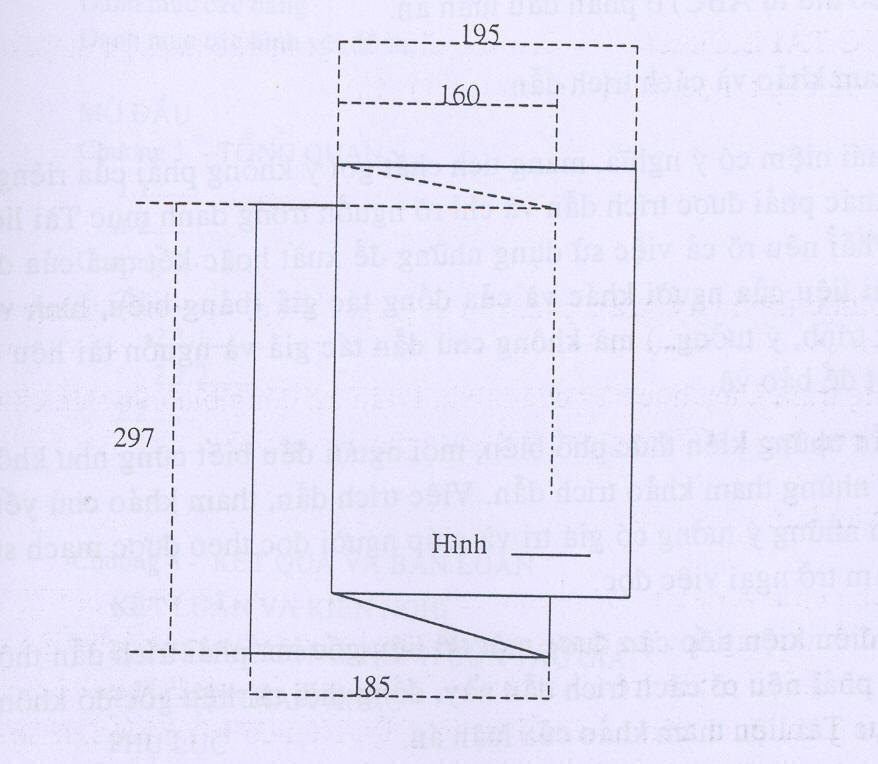 Hình 3  Cách gấp trang giấy rộng hơn 210 mm	Đối với những trang giấy có chiều đứng hơn 297 mm (bản đồ, bản vẽ…) thì có thể để trong một phong bì cứng đính bên trong  bìa sau báo cáo.	Viết tắt	Không lạm dụng việc viết tắt trong báo cáo. Chỉ viết tắt những từ, cụm từ hoặc thuật ngữ được sử dụng nhiều lần. Không viết tắt những cụm từ dài, những mệnh đề; không viết tắt những cụm từ ít xuất hiện. Nếu cần viết tắt những từ, thuật ngữ, tên các cơ quan, tổ chức… thì được viết tắt sau lần viết thứ nhất có kèm theo chữ viết tắt trong ngoặc đơn. Nếu báo cáo có nhiều chữ viết tắt thì phải có bảng danh mục các chữ viết tắt (xếp theo thứ tự ABC) ở phần đầu báo cáo.	Tài liệu tham khảo và cách trích dẫn	Trong khi viết báo cáo, nếu nội dung liên quan đến tài liệu tham khảo thì sau nội dung đó phải viết số thứ tự trong danh mục tài liệu tham khảo trong ngoặc vuông [].	Mọi ý kiến, khái niệm có ý nghĩa, mang tích chất gợi ý không phải của riêng tác giả và mọi tham khảo khác phải được trích dẫn và chỉ rõ nguồn trong danh mục Tài liệu tham khảo của báo cáo. 	Không trích dẫn những kiến thức phổ biến, không làm báo cáo nặng nề với những tham khảo, trích dẫn. Việc trích dẫn, tham khảo chủ yếu nhằm thừa nhận nguồn của những thông tin có giá trị và giúp người đọc theo được mạch viết của tác giả, không làm trở ngại việc đọc.	Nếu không có điều kiện tiếp cận được tài liệu gốc mà phải trích dẫn thông qua một tài liệu khác thì phải nêu rõ cách trích dẫn này, đồng thời tài liệu gốc đó không được liệt kê trong danh mục Tài liệu tham khảo.	Khi cần trích dẫn một đoạn ít hơn hai câu hoặc bốn dòng thì có thể sử dụng dấu ngoặc kép để mở đầu và kết thúc phần trích dẫn. Nếu cần trích dẫn dài hơn thì phải tách phần này thành một đoạn riêng khỏi phần nội dung trang trình bày, với lề trái lùi vào thêm 2 cm, trường hợp này, mở đầu và kết thúc đoạn trích không phải sử dụng dấu ngoặc kép.1. Tài liệu tham khảo được xếp riêng theo từng ngôn ngữ (Việt, Anh, Pháp, Đức, Nga, Trung, Nhật, …). Các tài liệu bằng tiếng nước ngoài phải giữ nguyên văn, không phiên âm, không dịch, kể cả tài liệu bằng tiếng Trung Quốc, Nhật… (đối với những tài liệu bằng ngôn ngữ còn ít người biết có thể thêm phần dịch tiếng Việt đi kèm theo mỗi tài liệu).2. Tài liệu tham khảo xếp theo thứ tự ABC theo họ tên tác giả luận án theo thông lệ của từng nước.- Tác giả là người nưới ngoài: xếp thứ tự ABC theo họ.- Tác giả là người Việt Nam: xếp theo thứ tự ABC theo tên nhưng vẫn giữ nguyên thứ tự thông thường của tên người Việt Nam, không đảo tên lên trước họ.- Tài liệu không có tên tác giả thì xếp theo thứ tự ABC từ đầu của tên cơ quan ban hành báo cáo hay ấn phẩm, ví dụ: Tổng cục Thống kê xếp vào vần T, Bộ Giáo dục và Đào tạo xếp vào vần B, v.v…3. Tài liệu tham khảo là sách, luận án, báo cáo phải ghi đầy đủ các thông tin sau:+ Tên các tác giả hoặc cơ quan ban hành (không có dấu ngăn cách)+ (năm xuất bản), (đặt trong ngoặc đơn, dấu phẩy sau ngoặc đơn)+ Tên sách, luận án hoặc báo cáo (in nghiêng, dấy phẩy cuối tên)+ nhà xuất bản, (dấu phẩy cuối tên nhà xuất bản)+ nơi xuất bản, (dấu chấm kết thúc tài liệu tham khảo)(xem ví dụ trang tài liệu tham khảo số 2, 3, 4, 23, 30, 31, 32, 33).Tài liệu tham khảo là bài báo trong tạp chí, bài trong một cuốn sách … ghi đầy đủ các thông tin sau:+ Tên các tác giả (không có dấu ngăn cách)+ (năm công bố), (đặt trong ngoặc đơn, dấu phẩy sau ngoặc đơn)+ “tên bài báo”, (đặt trong ngặc kép, không in nghiêng, dấu phẩy cuối tên)+ Tên tạp chí hoặc tên sách, (in nghiêng, dấu phẩy cuối tên)+ tập (không có dấu ngăn cách)+ (số), (đặt trong ngoặc đơn, dấu phẩy sau ngoặc đơn)+ Các số trang, (gạch ngang giữa hai chữ số, dấu chấm kết thúc)(xem ví dụ trong sau tài liệu số 1, 28, 29)Cần chú ý những chi tiết về trình bày nêu trên. Nếu tài liệu dài hơn một dòng thì nên trình bày sao cho từ dòng thứ hai lùi vào so với dòng thứ nhất 1 cm để phần tài liệu tham khảo được rõ ràng và dễ theo dõi.Cách trình bày trang tài liệu tham khảo như ở trang sau:TÀI LIỆU THAM KHẢOTiếng Việt1. Quách Ngọc Ân (1992), “Nhìn lại hai năm phát triển lúa lai”, Di truyền học ứng dụng, 98(1), tr. 10- 16.2. Bộ Nông nghiệp & PTNT (1996), Báo cáo tổng kết 5 năm (1992- 1996) phát triển lúa lai, Hà Nội.3. Nguyễn Hữu Đống, Đào Thanh Bằng, Lâm Quang Dụ, Phạm Đức Trực (1997), Đột biến - Cơ sở lý luận và ứng dụng, Nxb Nông nghiệp, Hà Nội.4. Võ Thị Kim Huệ (2000), Nghiên cứu chẩn đoán và điều trị bệnh…, Luận án Tiến sĩ Y khoa, Trường Đại học Y Hà Nội, Hà Nội.Tiếng Anh5.  J.E. (1985), The Relative Inefficiency of Quota, The Cheese Case, American Economic Review, 75(1), pp. 178- 90.6. Borkakati R. P., Virmani S. S. (1997), Genetics of thermosensitive genic male sterility in Rice, Euphytica 88, pp. 1-7.7. Boulding K. E. (1955), Economics Analysis, Hamish Hamilton, .8. FAO (1971),  Agricultural Commoditym Projections (1970-1980), Vol. II, .9. Institute of Economics (1988), Analysis of Exependiture Pattern of Urban Households in Vietnam, Departement of Economics, Economic Research Report, Hanoi.	Phụ lục của báo cáo	Phần này bao gồm những nội dung cần thiết nhằm minh họa hoặc bổ trợ cho nội dung báo cáo như số liệu, mẫu biểu, tranh ảnh… Nếu báo cáo sử dụng những câu trả lời cho một bản điều tra, hỏi đáp thì bản điều tra, câu hỏi mẫu này phải được đưa vào phần Phụ lục ở dạng nguyên bản đã cùng để điều tra, thăm dò ý kiến; không được tóm tắt hoặc sửa đổi. Cách tính toán mẫu trình bày tóm tắt trong các bảng biểu cũng cần nêu trong Phụ lục. Phụ lục không được dày hơn phần chính của báo cáo. Mẫu 9-TTKQTHÔNG TIN KẾT QUẢ NGHIÊN CỨU1. Thông tin chung:- Tên đề tài: - Mã số: - Chủ nhiệm đề tài: - Tổ chức chủ trì:- Thời gian thực hiện: 2. Mục tiêu:3. Tính mới và sáng tạo:4. Kết quả nghiên cứu:5. Sản phẩm: 6. Phương thức chuyển giao, địa chỉ ứng dụng, tác động và lợi ích mang lại của kết quả nghiên cứu: INFORMATION ON RESEARCH RESULTS1. General information:Project title:Code number:Coordinator:Implementing institution:Duration: from  to2. Objective(s):3. Creativeness and innovativeness:4. Research results:5. Products:6. Transfer alternatives, application institutions, impacts and benefits of research results:Mẫu 10-HDBCTTHƯỚNG DẪN BÁO CÁO TÓM TẮT NỘI DUNG NGHIÊN CỨU KHOA HỌCA. BỐ CỤC CỦA BÁO CÁO NỘI DUNG NGHIÊN CỨU KHOA HỌC	I. PHẦN ĐẦU BÁO CÁO 	- Trang bìa chính 	- Trang phụ bìa - Mục lục	II. PHẦN CHÍNH BÁO CÁO	1. Mở đầu (giới thiệu vắn tắt về xuất xứ của đề tài).	2. Trích lược những điểm chính của Thuyết minh đề tài để Hội đồng nghiệm thu có thể đánh giá, so sánh kết quả thực hiện và mục tiêu ban đầu đã được thông qua (nội dung, mục tiêu và kết quả đã đạt được so với mục tiêu)	3. Danh mục các sản phẩm KHCN đạt được (số lượng, chủng loại và chỉ tiêu chất lượng, yêu cầu khoa học)4. Phương pháp nghiên cứu, điều tra khảo sát, tính toán và trang thiết bị nghiên cứu đã sử dụng thực tế (nêu sơ lược, không quá 02 trang)5. Kết quả chủ yếu đạt được về lý thuyết và thực nghiệm, có thể kèm theo bảng và hình vẽ;	6. Kết quả nghiên cứu đã được thử nghiệm/ứng dụng/sử dụng trong thực tiễn (nếu có). Nêu khả năng và phạm vi ứng dụng kết quả của nhiệm vụ vào các lĩnh vực khoa học, kỹ thuật và thực tiễn xã hội	7. Tác động của kết quả nghiên cứu đối với điều tra cơ bản và quản lý nhà nước về tài nguyên và môi trường;8. Tình hình đăng ký bảo hộ quyền sở hữu trí tuệ	III. PHẦN KẾT LUẬN 	1) Kết luận (toàn văn như báo cáo chính);	2) Kiến nghị (toàn văn như báo cáo chính).B. YÊU CẦU CHUNG CỦA BÁO CÁO TÓM TẮT Báo cáo tóm tắt có tính chất thông tin nhanh, đủ để người đọc có thể nắm bắt được các đặc điểm cơ bản, tính độc đáo của đề tài. Báo cáo tóm tắt thường không quá 25 trang khổ A4. Mẫu 11a-NXKQƯD (mẫu nhận xét dành cho phản biện trong trường)PHIẾU NHẬN XÉT KẾT QUẢ THỰC HIỆNĐỀ TÀI KHOA HỌC VÀ CÔNG NGHỆ CẤP CƠ SỞ NĂM 20.....(Áp dụng đối với đề tài ứng dụng và phát triển công nghệ)1. Tên đề tài: - Mã số:- Chủ nhiệm đề tài: - Tổ chức chủ trì đề tài: 2. Người nhận xét:Họ và tên: ……………………………………………………………Ngày nhận hồ sơ: ngày …… tháng …… năm 20..… 3.  Nhận xét:3.1.  Sản phẩm khoa học3.1.1. Về số lượng, khối lượng sản phẩm (Căn cứ vào thuyết minh, người nhận xét cần phân tích, đánh giá mức độ đầy đủ về số lượng, khối lượng sản phẩm so với thuyết minh đã được phê duyệt)3.1.2. Về chất lượng sản phẩm so với đặt hàng(Căn cứ vào thuyết minh, người nhận xét cần phân tích, đánh giá chi tiết, cụ thể đối với từng chỉ tiêu về chất lượng đối với mỗi sản phẩm theo thuyết minh, có nhận xét chính xác, khách quan) (Tính trung thực của hồ sơ, tài liệu; tính hợp pháp trong việc sử dụng kết quả nghiên cứu có liên quan)3.1.3. Về kết quả hỗ trợ đào tạo3.2.Về báo cáo tổng hợp và báo cáo tóm tắt kết quả:3.2.1. Báo cáo tổng hợp- Tổng quan các vấn đề nghiên cứu liên quan đến nội dung của đề tài; - Phạm vi, đối tượng của đề tài:- phương pháp nghiên cứu của đề tài (Mức độ miêu tả cụ thể, rõ ràng các phương pháp nghiên cứu đó được sử dụng để đạt được kết quả nghiên cứu; Sự phù hợp của cách tiếp cận, phương pháp nghiên cứu trong quá trình triển khai thực hiện nội dung nghiên cứu để đạt được mục tiêu của đề tài)- Kết quả mang lại từ những phương pháp nghiên cứu đó (Kết quả nghiên cứu thể hiện đầy đủ mục tiêu và nội dung nghiên cứu với các số liệu, tư liệu đại diện, độ tin cậy, xác thực, cập nhật qua kết quả điều tra, khảo sát)- Mức độ phù hợp của các giải pháp đề xuất đáp ứng yêu cầu mục tiêu đề tài- Kết luận, kiến nghị- Bố cục, hình thức trình bày, mức độ rõ ràng, lô-gíc, văn phong khoa học          - Trích dẫn tài liệu tham khảo đầy đủ, chính xác theo quy định 3.2.2. Báo cáo tóm tắt3.3. Khả năng ứng dụng/sử dụng và chuyển giao sản phẩm của đề tài (Đánh giá khả năng ứng dụng/sử dụng được trong thực tiễn và mức độ sẵn sàng chuyển giao kết quả nghiên cứu và tài liệu cần thiết kèm theo (các bản vẽ thiết kế, tài liệu công nghệ, sản phẩm trung gian, tài liệu trích dẫn...) 3.4. Tác động và hiệu quả mang lại của đề tài3.4.3. Hiệu quả mang lại về giá trị khoa học của đề tài (Tính mới, sáng tạo của sản phẩm nghiên cứu, tạo ra hệ thống cơ sở dữ liệu mới có giá trị khoa học và thực tiễn; Đóng góp mới vào việc phát triển công nghệ mới, phương pháp nghiên cứu hiện có; Tính hệ thống, logic, đầy đủ, lập luận, phân tích rõ ràng của báo cáo khoa học).3.4.4. Hiệu quả mang lại thực tiễn của đề tài (Đưa ra được những giải pháp công nghệ, phương án cụ thể đưa kết quả nghiên cứu vào thực tiễn ứng dụng trong điều tra cơ bản và quản lý nhà nước về tài nguyên và môi trường).4.  Nhận xét chung về kết quả thực hiện đề tài:       Xuất sắc               Tốt                     Khá              Đạt              Không đạt  - Đủ điều kiện bảo vệ đề tài trước Hội đồng khoa học. Lý do cụ thể:............................................................................................................................................- Không đủ điều kiện bảo vệ đề tài trước Hội đồng (cần ghi rõ những nội dung chưa thực hiện được so với thuyết minh). 5. Các tồn tại và đề xuất hướng/biện pháp giải quyết (bắt buộc):(Cần phải sửa chữa, bổ sung những điểm gì hoặc không đạt yêu cầu. Nêu cụ thể những điểm chưa nhất trí bao gồm: nội dung chưa nhất trí, lý do và khuyến nghị các giải pháp để sửa chữa, bổ sung hoàn chỉnh).	Mẫu 11b-NXKQƯD (mẫu nhận xét dành cho phản biện ngoài trường)PHIẾU NHẬN XÉT KẾT QUẢ THỰC HIỆNĐỀ TÀI KHOA HỌC VÀ CÔNG NGHỆ CẤP CƠ SỞ NĂM 20.....(Áp dụng đối với đề tài ứng dụng và phát triển công nghệ)1. Tên đề tài: - Mã số:- Chủ nhiệm đề tài: - Tổ chức chủ trì đề tài: 2. Người nhận xét:Họ và tên: ……………………………………………………………Ngày nhận hồ sơ: ngày …… tháng …… năm 20..… 3.  Nhận xét:3.1.  Sản phẩm khoa học3.1.1. Về số lượng, khối lượng sản phẩm (Căn cứ vào thuyết minh, người nhận xét cần phân tích, đánh giá mức độ đầy đủ về số lượng, khối lượng sản phẩm so với thuyết minh đã được phê duyệt)3.1.2. Về chất lượng sản phẩm so với đặt hàng (Căn cứ vào thuyết minh, người nhận xét cần phân tích, đánh giá chi tiết, cụ thể đối với từng chỉ tiêu về chất lượng đối với mỗi sản phẩm theo thuyết minh, có nhận xét chính xác, khách quan) (Tính trung thực của hồ sơ, tài liệu; tính hợp pháp trong việc sử dụng kết quả nghiên cứu có liên quan)3.1.3. Về kết quả hỗ trợ đào tạo3.2.Về báo cáo tổng hợp và báo cáo tóm tắt kết quả:3.2.1. Báo cáo tổng hợp- Tổng quan các vấn đề nghiên cứu liên quan đến nội dung của đề tài; - Phạm vi, đối tượng của đề tài:- phương pháp nghiên cứu của đề tài (Mức độ miêu tả cụ thể, rõ ràng các phương pháp nghiên cứu đó được sử dụng để đạt được kết quả nghiên cứu; Sự phù hợp của cách tiếp cận, phương pháp nghiên cứu trong quá trình triển khai thực hiện nội dung nghiên cứu để đạt được mục tiêu của đề tài)- Kết quả mang lại từ những phương pháp nghiên cứu đó (Kết quả nghiên cứu thể hiện đầy đủ mục tiêu và nội dung nghiên cứu với các số liệu, tư liệu đại diện, độ tin cậy, xác thực, cập nhật qua kết quả điều tra, khảo sát)- Mức độ phù hợp của các giải pháp đề xuất đáp ứng yêu cầu mục tiêu đề tài.- Kết luận, kiến nghị- Bố cục, hình thức trình bày, mức độ rõ ràng, lô-gíc, văn phong khoa học          - Trích dẫn tài liệu tham khảo đầy đủ, chính xác theo quy định 3.2.2. Báo cáo tóm tắt3.3. Khả năng ứng dụng/sử dụng và chuyển giao sản phẩm của đề tài (Đánh giá khả năng ứng dụng/sử dụng được trong thực tiễn và mức độ sẵn sàng chuyển giao kết quả nghiên cứu và tài liệu cần thiết kèm theo (các bản vẽ thiết kế, tài liệu công nghệ, sản phẩm trung gian, tài liệu trích dẫn...) 3.4. Tác động và hiệu quả mang lại của đề tài3.4.3. Hiệu quả mang lại về giá trị khoa học của đề tài (Tính mới, sáng tạo của sản phẩm nghiên cứu, tạo ra hệ thống cơ sở dữ liệu mới có giá trị khoa học và thực tiễn; Đóng góp mới vào việc phát triển công nghệ mới, phương pháp nghiên cứu hiện có; Tính hệ thống, logic, đầy đủ, lập luận, phân tích rõ ràng của báo cáo khoa học).3.4.4. Hiệu quả mang lại thực tiễn của đề tài (Đưa ra được những giải pháp công nghệ, phương án cụ thể đưa kết quả nghiên cứu vào thực tiễn ứng dụng trong điều tra cơ bản và quản lý nhà nước về tài nguyên và môi trường).4.  Nhận xét chung về kết quả thực hiện đề tài:       Xuất sắc               Tốt                     Khá              Đạt              Không đạt  - Đủ điều kiện bảo vệ đề tài trước Hội đồng khoa học. Lý do cụ thể:............................................................................................................................................- Không đủ điều kiện bảo vệ đề tài trước Hội đồng (cần ghi rõ những nội dung chưa thực hiện được so với thuyết minh). 5. Các tồn tại và đề xuất hướng/biện pháp giải quyết (bắt buộc):(Cần phải sửa chữa, bổ sung những điểm gì hoặc không đạt yêu cầu. Nêu cụ thể những điểm chưa nhất trí bao gồm: nội dung chưa nhất trí, lý do và khuyến nghị các giải pháp để sửa chữa, bổ sung hoàn chỉnh).	Mẫu 12a-NXKQXHNV  (mẫu nhận xét dành cho phản biện trong trường)PHIẾU NHẬN XÉT KẾT QUẢ THỰC HIỆNĐỀ TÀI KHOA HỌC VÀ CÔNG NGHỆ CẤP CƠ SỞ NĂM 20.....(Áp dụng đối với đề tài đề tài khoa học xã hội và nhân văn)1. Tên đề tài: Mã số:Chủ nhiệm đề tài: 	Tổ chức chủ trì đề tài: 2. Người nhận xét:Họ và tên: Ngày nhận hồ sơ: ngày …… tháng …… năm 20..… 3.  Nhận xét:3.1.  Sản phẩm khoa học3.1.1. Về chủng loại sản phẩm so với thuyết minh (người nhận xét cần phân tích, đánh giá mức độ đầy đủ về chủng loại sản phẩm so với thuyết minh đã được phê duyệt)3.1.2. Về kết quả hỗ trợ đào tạo3.2.Về báo cáo tổng hợp và báo cáo tóm tắt kết quả:3.2.1. Báo cáo tổng hợp- Tổng quan các vấn đề nghiên cứu liên quan đến nội dung của đề tài- Phạm vi, đối tượng, mức độ tiên tiến và hiện đại của phương pháp nghiên cứu, kỹ thuật sử dụng (Nêu được phương pháp nghiên cứu, phương pháp điều tra khảo sát, phương pháp tính toán và kỹ thuật sử dụng, tính đại diện, độ tin cậy, xác thực, cập nhật của các số liệu qua kết quả điều tra, khảo sát và các nguồn tư liệu khác được sử dụng vào các báo cáo khoa học của đề tài)- Kết quả nghiên cứu (thể hiện đầy đủ mục tiêu và nội dung nghiên cứu với các số liệu, tư liệu có tính đại diện, độ tin cậy, xác thực, cập nhật của các số liệu qua kết quả điều tra, khảo sát và các nguồn tư liệu khác được sử dụng trong các báo cáo khoa học của đề tài)(Về luận cứ khoa học, có cơ sở lý luận và thực tiễn cụ thể giải đáp những vấn đề nghiên cứu đặt ra, phản ánh trung thực kết quả nhiệm vụ phù hợp với thông lệ chung trong hoạt động nghiên cứu khoa học của đề tài)- Kết luận, kiến nghị- Bố cục, hình thức trình bày, mức độ rõ ràng, lô-gíc, văn phong khoa học- Trích dẫn tài liệu tham khảo đầy đủ, chính xác theo quy định 3.2.2. Báo cáo tóm tắt3.3. Khả năng ứng dụng/sử dụng và chuyển giao sản phẩm của dề tàiĐánh giá khả năng ứng dụng/sử dụng được trong thực tiễn và mức độ sẵn sàng chuyển giao kết quả nghiên cứu và tài liệu cần thiết kèm theo (các bản vẽ thiết kế, tài liệu công nghệ, sản phẩm trung gian, tài liệu trích dẫn...) v.v. 3.4. Tác động và hiệu quả mang lại của kết quả đề tài3.4.1. Mức độ tác động của kết quả đề tài đến việc nâng cao trình độ nghiên cứu khoa học của các cán bộ trong tổ chức chủ trì và ngành Tài nguyên và môi trường3.4.2. Đánh giá tác động và hiệu quả mang lại về giá trị khoa học của đề tài (Tính mới, sáng tạo của sản phẩm nghiên cứu: phát hiện những vấn đề mới, tạo ra hệ thống dữ liệu mới có giá trị khoa học và thực tiễn; Đóng góp mới vào việc phát triển lý thuyết, lý luận, phương pháp nghiên cứu hiện có; Tính hệ thống, logic, đầy đủ, lập luận, phân tích rõ ràng của các báo cáo khoa học).3.4.3. Đánh giá tác động và hiệu quả mang lại thực tiễn của đề tài (Đưa ra được những giải pháp, phương án cụ thể làm cơ sở khoa học cho việc xây dựng quy hoạch, đề án phát triển kinh tế - xã hội, ...; Đề xuất được những kiến nghị cụ thể, trực tiếp làm cơ sở khoa học cho việc xây dựng, hoàn thiện chủ trương, chính sách, pháp luật, chiến lược phát triển kinh tế - xã hội của đất nước).4.  Nhận xét chung về kết quả thực hiện đề tài:                Xuất sắc               Tốt                     Khá              Đạt              Không đạt  - Đủ điều kiện bảo vệ đề tài trước Hội đồng khoa học. Lý do cụ thể:- Không đủ điều kiện bảo vệ đề tài trước Hội đồng (cần ghi rõ những nội dung chưa thực hiện được so với thuyết minh). 5. Các tồn tại và đề xuất hướng/biện pháp giải quyết (bắt buộc): (Cần phải sửa chữa, bổ sung những điểm gì hoặc không đạt yêu cầu. Nêu cụ thể những điểm chưa nhất trí bao gồm: nội dung chưa nhất trí, lý do và khuyến nghị các giải pháp để sửa chữa, bổ sung hoàn chỉnh)	Mẫu 12b-NXKQXHNV (mẫu nhận xét dành cho phản biện ngoài trường)PHIẾU NHẬN XÉT KẾT QUẢ THỰC HIỆNĐỀ TÀI KHOA HỌC VÀ CÔNG NGHỆ CẤP CƠ SỞ NĂM 20..... (Áp dụng đối với đề tài đề tài khoa học xã hội và nhân văn)1. Tên đề tài: Mã số:Chủ nhiệm đề tài: 	Tổ chức chủ trì đề tài: 2. Người nhận xét:Họ và tên: Ngày nhận hồ sơ: ngày …… tháng …… năm 20..… 3.  Nhận xét:3.1.  Sản phẩm khoa học3.1.1. Về chủng loại sản phẩm so với thuyết minh (người nhận xét cần phân tích, đánh giá mức độ đầy đủ về chủng loại sản phẩm so với thuyết minh đã được phê duyệt)3.1.2. Về kết quả hỗ trợ đào tạo3.2.Về báo cáo tổng hợp và báo cáo tóm tắt kết quả:3.2.1. Báo cáo tổng hợp- Tổng quan các vấn đề nghiên cứu liên quan đến nội dung của đề tài- Phạm vi, đối tượng, mức độ tiên tiến và hiện đại của phương pháp nghiên cứu, kỹ thuật sử dụng (Nêu được phương pháp nghiên cứu, phương pháp điều tra khảo sát, phương pháp tính toán và kỹ thuật sử dụng, tính đại diện, độ tin cậy, xác thực, cập nhật của các số liệu qua kết quả điều tra, khảo sát và các nguồn tư liệu khác được sử dụng vào các báo cáo khoa học của đề tài)- Kết quả nghiên cứu (thể hiện đầy đủ mục tiêu và nội dung nghiên cứu với các số liệu, tư liệu có tính đại diện, độ tin cậy, xác thực, cập nhật của các số liệu qua kết quả điều tra, khảo sát và các nguồn tư liệu khác được sử dụng trong các báo cáo khoa học của đề tài)(Về luận cứ khoa học, có cơ sở lý luận và thực tiễn cụ thể giải đáp những vấn đề nghiên cứu đặt ra, phản ánh trung thực kết quả nhiệm vụ phù hợp với thông lệ chung trong hoạt động nghiên cứu khoa học của đề tài)- Kết luận, kiến nghị- Bố cục, hình thức trình bày, mức độ rõ ràng, lô-gíc, văn phong khoa học- Trích dẫn tài liệu tham khảo đầy đủ, chính xác theo quy định 3.2.2. Báo cáo tóm tắt3.3. Khả năng ứng dụng/sử dụng và chuyển giao sản phẩm của dề tàiĐánh giá khả năng ứng dụng/sử dụng được trong thực tiễn và mức độ sẵn sàng chuyển giao kết quả nghiên cứu và tài liệu cần thiết kèm theo (các bản vẽ thiết kế, tài liệu công nghệ, sản phẩm trung gian, tài liệu trích dẫn...) v.v. 3.4. Tác động và hiệu quả mang lại của kết quả đề tài3.4.1. Mức độ tác động của kết quả đề tài đến việc nâng cao trình độ nghiên cứu khoa học của các cán bộ trong tổ chức chủ trì và ngành Tài nguyên và môi trường3.4.2. Đánh giá tác động và hiệu quả mang lại về giá trị khoa học của đề tài (Tính mới, sáng tạo của sản phẩm nghiên cứu: phát hiện những vấn đề mới, tạo ra hệ thống dữ liệu mới có giá trị khoa học và thực tiễn; Đóng góp mới vào việc phát triển lý thuyết, lý luận, phương pháp nghiên cứu hiện có; Tính hệ thống, logic, đầy đủ, lập luận, phân tích rõ ràng của các báo cáo khoa học).3.4.3. Đánh giá tác động và hiệu quả mang lại thực tiễn của đề tài (Đưa ra được những giải pháp, phương án cụ thể làm cơ sở khoa học cho việc xây dựng quy hoạch, đề án phát triển kinh tế - xã hội, ...; Đề xuất được những kiến nghị cụ thể, trực tiếp làm cơ sở khoa học cho việc xây dựng, hoàn thiện chủ trương, chính sách, pháp luật, chiến lược phát triển kinh tế - xã hội của đất nước).4.  Nhận xét chung về kết quả thực hiện đề tài:                Xuất sắc               Tốt                     Khá              Đạt              Không đạt  - Đủ điều kiện bảo vệ đề tài trước Hội đồng khoa học. Lý do cụ thể:- Không đủ điều kiện bảo vệ đề tài trước Hội đồng (cần ghi rõ những nội dung chưa thực hiện được so với thuyết minh). 5. Các tồn tại và đề xuất hướng/biện pháp giải quyết (bắt buộc): (Cần phải sửa chữa, bổ sung những điểm gì hoặc không đạt yêu cầu. Nêu cụ thể những điểm chưa nhất trí bao gồm: nội dung chưa nhất trí, lý do và khuyến nghị các giải pháp để sửa chữa, bổ sung hoàn chỉnh)	TRƯỜNG ĐẠI HỌCTÀI NGUYÊN VÀ MÔI TRƯỜNG HÀ NỘIKHOA/BỘ MÔN.................CỘNG HÒA XÃ HỘI CHỦ NGHĨA VIỆT NAM
Độc lập - Tự do - Hạnh phúc
CÁ NHÂN ĐỀ XUẤT(Họ, tên và chữ ký)                              ĐẠI DIỆN LÃNH ĐẠO KHOA/BỘ MÔN (Họ, tên và chữ ký )TRƯỜNG ĐẠI HỌCTÀI NGUYÊN VÀ MÔI TRƯỜNG HÀ NỘIKHOA/BỘ MÔN.....
CỘNG HÒA XÃ HỘI CHỦ NGHĨA VIỆT NAM
Độc lập - Tự do - Hạnh phúc
TTTên Đề tàiChủ nhiệm đề tàiMục tiêuTínhcấp thiết và tính mớiCác nội dung chínhKết quả dự kiếnKhả năng, địa chỉứng dụngDự kiến thời gian thực hiệnThông tin khác101/2021 -11/20212345…n....., ngày ... tháng ... năm 2021ĐẠI DIỆN LÃNH ĐẠO KHOA/BỘ MÔN(Họ, tên, chữ ký)TRƯỜNG ĐẠI HỌCTÀI NGUYÊN VÀ MÔI TRƯỜNG HÀ NỘIKHOA/BỘ MÔN........   CỘNG HOÀ XÃ HỘI CHỦ NGHĨA VIỆT NAMĐộc lập - Tự do - Hạnh phúcSTTHọ và tênĐơn vị công tácChức danh HĐ1TS. Lâm Văn C *ĐH TN&MT HNChủ tịch2TS. Nguyễn Thị DĐH Mỏ - Địa chấtPhản biện 13ThS. Bùi Thị Ánh TĐH TN&MT HNPhản biện 24ThS. Đinh Minh NĐH TN&MT HNUỷ viên5ThS. Vũ Thị H **ĐH TN&MT HNỦy viên -thư ký                 Hà Nội, ngày       tháng      năm 2021Lãnh đạo đơn vị(Ký, ghi rõ họ và tên) BỘ TÀI NGUYÊN VÀ MÔI TRƯỜNG TRƯỜNG ĐẠI HỌC TÀI NGUYÊN VÀ MÔI TRƯỜNG HÀ NỘI(Chữ in hoa đậm cỡ 14)THUYẾT MINHĐỀ TÀI KHOA HỌC VÀ CÔNG NGHỆ CẤP CƠ SỞ NĂM...... (chữ in hoa đậm cỡ 18) (TÊN ĐỀ TÀI, MÃ SỐ)(chữ in hoa cỡ chữ 15)Tổ chức chủ trì: Trường Đại học Tài nguyên và Môi trường Hà NộiChủ nhiệm đề tài:………………………………………..(chữ thường cỡ 14)Hà Nội - 20… (chữ in hoa đậm cỡ chữ 14)BỘ TÀI NGUYÊN VÀ MÔI TRƯỜNG TRƯỜNG ĐẠI HỌC TÀI NGUYÊN VÀ MÔI TRƯỜNG HÀ NỘI(Chữ in hoa đậm cỡ 14)THUYẾT MINHĐỀ TÀI KHOA HỌC VÀ CÔNG NGHỆ CẤP CƠ SỞ NĂM...... (chữ in hoa đậm cỡ 18) (TÊN ĐỀ TÀI, MÃ SỐ)(chữ in hoa cỡ chữ 15)ĐỊA DANH - 20… (chữ in hoa đậm cỡ chữ 14)1Tên đề tài1aMã số (được cấp khi Hồ sơ trúng tuyển)2Thời gian thực hiện: (Từ 01/2021 đến 11/2021)3Cấp quản lý: Cơ sở4Kinh phí thực hiện: Không sử dụng Ngân sách Nhà nướcKinh phí thực hiện: Không sử dụng Ngân sách Nhà nướcKinh phí thực hiện: Không sử dụng Ngân sách Nhà nước5Lĩnh vực khoa học Lĩnh vực khoa học Lĩnh vực khoa học 	   Tự nhiên;                             	   Khoa học xã hội và nhân văn; 	   Kỹ thuật và công nghệ;    	   Khác.	   Tự nhiên;                             	   Khoa học xã hội và nhân văn; 	   Kỹ thuật và công nghệ;    	   Khác.	   Tự nhiên;                             	   Khoa học xã hội và nhân văn; 	   Kỹ thuật và công nghệ;    	   Khác.6Chủ nhiệm đề tài Chủ nhiệm đề tài Chủ nhiệm đề tài Họ và tên:..............................................................................................................................Ngày, tháng, năm sinh: ............................................. Giới tính:  Nam               / Nữ: Học hàm, học vị/ Trình độ chuyên môn: ..............................................................................Chức danh khoa học: ...................................................Chức vụ............................................Điện thoại: Tổ chức: .................................  Mobile:  ................................. Fax: .................................................. E-mail: ........................................................................ Tên tổ chức đang công tác:.....................................................................................................Địa chỉ tổ chức:.......................................................................................................................Họ và tên:..............................................................................................................................Ngày, tháng, năm sinh: ............................................. Giới tính:  Nam               / Nữ: Học hàm, học vị/ Trình độ chuyên môn: ..............................................................................Chức danh khoa học: ...................................................Chức vụ............................................Điện thoại: Tổ chức: .................................  Mobile:  ................................. Fax: .................................................. E-mail: ........................................................................ Tên tổ chức đang công tác:.....................................................................................................Địa chỉ tổ chức:.......................................................................................................................Họ và tên:..............................................................................................................................Ngày, tháng, năm sinh: ............................................. Giới tính:  Nam               / Nữ: Học hàm, học vị/ Trình độ chuyên môn: ..............................................................................Chức danh khoa học: ...................................................Chức vụ............................................Điện thoại: Tổ chức: .................................  Mobile:  ................................. Fax: .................................................. E-mail: ........................................................................ Tên tổ chức đang công tác:.....................................................................................................Địa chỉ tổ chức:.......................................................................................................................Họ và tên:..............................................................................................................................Ngày, tháng, năm sinh: ............................................. Giới tính:  Nam               / Nữ: Học hàm, học vị/ Trình độ chuyên môn: ..............................................................................Chức danh khoa học: ...................................................Chức vụ............................................Điện thoại: Tổ chức: .................................  Mobile:  ................................. Fax: .................................................. E-mail: ........................................................................ Tên tổ chức đang công tác:.....................................................................................................Địa chỉ tổ chức:.......................................................................................................................77Mục tiêu của đề tài (Bám sát và cụ thể hoá định hướng mục tiêu theo đặt hàng)Mục tiêu của đề tài (Bám sát và cụ thể hoá định hướng mục tiêu theo đặt hàng)Mục tiêu của đề tài (Bám sát và cụ thể hoá định hướng mục tiêu theo đặt hàng)Mục tiêu của đề tài (Bám sát và cụ thể hoá định hướng mục tiêu theo đặt hàng)..........................................................................................................................................................................................................................................................................................................................................................................................................................................................................................................................................................................................................................................................................................................................................................................................................................................................................................................................................................................................................................................................................................................................................................................................................................................................................................................................................................................................................................................................................................................................................................................................................................................................................................................................................................................................................................................................................................................................................................................................................................................................................................................................................................................................................................................................................................................................................................................................................................................................................................................................................................................................................................................................................................................................................................................................88Tổng quan tình hình nghiên cứu, luận giải về mục tiêu và những nội dung nghiên cứu của đề tàiTổng quan tình hình nghiên cứu, luận giải về mục tiêu và những nội dung nghiên cứu của đề tàiTổng quan tình hình nghiên cứu, luận giải về mục tiêu và những nội dung nghiên cứu của đề tàiTổng quan tình hình nghiên cứu, luận giải về mục tiêu và những nội dung nghiên cứu của đề tài8.1 Đánh giá tổng quan tình hình nghiên cứu ngoài và trong nước thuộc lĩnh vực của đề tài (Phân tích đánh giá được những công trình nghiên cứu có liên quan và những kết quả nghiên cứu mới nhất trong lĩnh vực nghiên cứu của đề tài; nêu được những bước tiến về trình độ KH&CN của những kết quả nghiên cứu đó)...............................................................................................................................................................................................................................................................................................................................................................................................................................................................8.1 Đánh giá tổng quan tình hình nghiên cứu ngoài và trong nước thuộc lĩnh vực của đề tài (Phân tích đánh giá được những công trình nghiên cứu có liên quan và những kết quả nghiên cứu mới nhất trong lĩnh vực nghiên cứu của đề tài; nêu được những bước tiến về trình độ KH&CN của những kết quả nghiên cứu đó)...............................................................................................................................................................................................................................................................................................................................................................................................................................................................8.1 Đánh giá tổng quan tình hình nghiên cứu ngoài và trong nước thuộc lĩnh vực của đề tài (Phân tích đánh giá được những công trình nghiên cứu có liên quan và những kết quả nghiên cứu mới nhất trong lĩnh vực nghiên cứu của đề tài; nêu được những bước tiến về trình độ KH&CN của những kết quả nghiên cứu đó)...............................................................................................................................................................................................................................................................................................................................................................................................................................................................8.1 Đánh giá tổng quan tình hình nghiên cứu ngoài và trong nước thuộc lĩnh vực của đề tài (Phân tích đánh giá được những công trình nghiên cứu có liên quan và những kết quả nghiên cứu mới nhất trong lĩnh vực nghiên cứu của đề tài; nêu được những bước tiến về trình độ KH&CN của những kết quả nghiên cứu đó)...............................................................................................................................................................................................................................................................................................................................................................................................................................................................8.1 Đánh giá tổng quan tình hình nghiên cứu ngoài và trong nước thuộc lĩnh vực của đề tài (Phân tích đánh giá được những công trình nghiên cứu có liên quan và những kết quả nghiên cứu mới nhất trong lĩnh vực nghiên cứu của đề tài; nêu được những bước tiến về trình độ KH&CN của những kết quả nghiên cứu đó)...............................................................................................................................................................................................................................................................................................................................................................................................................................................................8.1 Đánh giá tổng quan tình hình nghiên cứu ngoài và trong nước thuộc lĩnh vực của đề tài (Phân tích đánh giá được những công trình nghiên cứu có liên quan và những kết quả nghiên cứu mới nhất trong lĩnh vực nghiên cứu của đề tài; nêu được những bước tiến về trình độ KH&CN của những kết quả nghiên cứu đó)...............................................................................................................................................................................................................................................................................................................................................................................................................................................................8.2 Luận giải về việc đặt ra mục tiêu và những nội dung cần nghiên cứu của đề tài (Trên cơ sở đánh giá tình hình nghiên cứu trong và ngoài nước, phân tích những công trình nghiên cứu có liên quan, các đề án/dự án chuyên môn và những kết quả mới nhất trong lĩnh vực nghiên cứu đề tài, đánh giá những khác biệt về trình độ KH&CN trong nước và thế giới, những vấn đề đã được giải quyết, cần nêu rõ những vấn đề còn tồn tại, chỉ ra những hạn chế cụ thể, từ đó nêu được hướng giải quyết mới - luận giải  và cụ thể hoá mục tiêu đặt ra của đề tài và những nội dung cần thực hiện trong đề tài để đạt được mục tiêu)..........................................................................................................................................................................................................................................................................................................8.2 Luận giải về việc đặt ra mục tiêu và những nội dung cần nghiên cứu của đề tài (Trên cơ sở đánh giá tình hình nghiên cứu trong và ngoài nước, phân tích những công trình nghiên cứu có liên quan, các đề án/dự án chuyên môn và những kết quả mới nhất trong lĩnh vực nghiên cứu đề tài, đánh giá những khác biệt về trình độ KH&CN trong nước và thế giới, những vấn đề đã được giải quyết, cần nêu rõ những vấn đề còn tồn tại, chỉ ra những hạn chế cụ thể, từ đó nêu được hướng giải quyết mới - luận giải  và cụ thể hoá mục tiêu đặt ra của đề tài và những nội dung cần thực hiện trong đề tài để đạt được mục tiêu)..........................................................................................................................................................................................................................................................................................................8.2 Luận giải về việc đặt ra mục tiêu và những nội dung cần nghiên cứu của đề tài (Trên cơ sở đánh giá tình hình nghiên cứu trong và ngoài nước, phân tích những công trình nghiên cứu có liên quan, các đề án/dự án chuyên môn và những kết quả mới nhất trong lĩnh vực nghiên cứu đề tài, đánh giá những khác biệt về trình độ KH&CN trong nước và thế giới, những vấn đề đã được giải quyết, cần nêu rõ những vấn đề còn tồn tại, chỉ ra những hạn chế cụ thể, từ đó nêu được hướng giải quyết mới - luận giải  và cụ thể hoá mục tiêu đặt ra của đề tài và những nội dung cần thực hiện trong đề tài để đạt được mục tiêu)..........................................................................................................................................................................................................................................................................................................8.2 Luận giải về việc đặt ra mục tiêu và những nội dung cần nghiên cứu của đề tài (Trên cơ sở đánh giá tình hình nghiên cứu trong và ngoài nước, phân tích những công trình nghiên cứu có liên quan, các đề án/dự án chuyên môn và những kết quả mới nhất trong lĩnh vực nghiên cứu đề tài, đánh giá những khác biệt về trình độ KH&CN trong nước và thế giới, những vấn đề đã được giải quyết, cần nêu rõ những vấn đề còn tồn tại, chỉ ra những hạn chế cụ thể, từ đó nêu được hướng giải quyết mới - luận giải  và cụ thể hoá mục tiêu đặt ra của đề tài và những nội dung cần thực hiện trong đề tài để đạt được mục tiêu)..........................................................................................................................................................................................................................................................................................................8.2 Luận giải về việc đặt ra mục tiêu và những nội dung cần nghiên cứu của đề tài (Trên cơ sở đánh giá tình hình nghiên cứu trong và ngoài nước, phân tích những công trình nghiên cứu có liên quan, các đề án/dự án chuyên môn và những kết quả mới nhất trong lĩnh vực nghiên cứu đề tài, đánh giá những khác biệt về trình độ KH&CN trong nước và thế giới, những vấn đề đã được giải quyết, cần nêu rõ những vấn đề còn tồn tại, chỉ ra những hạn chế cụ thể, từ đó nêu được hướng giải quyết mới - luận giải  và cụ thể hoá mục tiêu đặt ra của đề tài và những nội dung cần thực hiện trong đề tài để đạt được mục tiêu)..........................................................................................................................................................................................................................................................................................................8.2 Luận giải về việc đặt ra mục tiêu và những nội dung cần nghiên cứu của đề tài (Trên cơ sở đánh giá tình hình nghiên cứu trong và ngoài nước, phân tích những công trình nghiên cứu có liên quan, các đề án/dự án chuyên môn và những kết quả mới nhất trong lĩnh vực nghiên cứu đề tài, đánh giá những khác biệt về trình độ KH&CN trong nước và thế giới, những vấn đề đã được giải quyết, cần nêu rõ những vấn đề còn tồn tại, chỉ ra những hạn chế cụ thể, từ đó nêu được hướng giải quyết mới - luận giải  và cụ thể hoá mục tiêu đặt ra của đề tài và những nội dung cần thực hiện trong đề tài để đạt được mục tiêu)..........................................................................................................................................................................................................................................................................................................99Liệt kê danh mục các công trình nghiên cứu, tài liệu có liên quan đến đề tài đã trích dẫn khi đánh giá tổng quanLiệt kê danh mục các công trình nghiên cứu, tài liệu có liên quan đến đề tài đã trích dẫn khi đánh giá tổng quanLiệt kê danh mục các công trình nghiên cứu, tài liệu có liên quan đến đề tài đã trích dẫn khi đánh giá tổng quanLiệt kê danh mục các công trình nghiên cứu, tài liệu có liên quan đến đề tài đã trích dẫn khi đánh giá tổng quan(Tên công trình, tác giả, nơi và năm công bố, chỉ nêu những danh mục đã được trích dẫn để luận giải cho sự cần thiết nghiên cứu đề tài) ...............................................................................................................................................................................................................................................................................................................................................................................................................................................................(Tên công trình, tác giả, nơi và năm công bố, chỉ nêu những danh mục đã được trích dẫn để luận giải cho sự cần thiết nghiên cứu đề tài) ...............................................................................................................................................................................................................................................................................................................................................................................................................................................................(Tên công trình, tác giả, nơi và năm công bố, chỉ nêu những danh mục đã được trích dẫn để luận giải cho sự cần thiết nghiên cứu đề tài) ...............................................................................................................................................................................................................................................................................................................................................................................................................................................................(Tên công trình, tác giả, nơi và năm công bố, chỉ nêu những danh mục đã được trích dẫn để luận giải cho sự cần thiết nghiên cứu đề tài) ...............................................................................................................................................................................................................................................................................................................................................................................................................................................................(Tên công trình, tác giả, nơi và năm công bố, chỉ nêu những danh mục đã được trích dẫn để luận giải cho sự cần thiết nghiên cứu đề tài) ...............................................................................................................................................................................................................................................................................................................................................................................................................................................................(Tên công trình, tác giả, nơi và năm công bố, chỉ nêu những danh mục đã được trích dẫn để luận giải cho sự cần thiết nghiên cứu đề tài) ...............................................................................................................................................................................................................................................................................................................................................................................................................................................................10Nội dung nghiên cứu khoa học và triển khai thực nghiệm của đề tài và phương án thực hiệnNội dung nghiên cứu khoa học và triển khai thực nghiệm của đề tài và phương án thực hiệnNội dung nghiên cứu khoa học và triển khai thực nghiệm của đề tài và phương án thực hiệnNội dung nghiên cứu khoa học và triển khai thực nghiệm của đề tài và phương án thực hiệnNội dung nghiên cứu khoa học và triển khai thực nghiệm của đề tài và phương án thực hiện(Liệt kê và mô tả chi tiết những công việc của từng nội dung nghiên cứu và triển khai thực nghiệm phù hợp cần thực hiện để giải quyết các vấn đề và tạo ra sản phẩm theo đặt hàng, kèm  theo nhu cầu về nhân lực, trong đó chỉ rõ những nội dung mới, những nội dung kế thừa kết quả nghiên cứu của các đề tài trước đó, dự kiến những nội dung  có tính rủi ro và giải pháp khắc phục – nếu có)Nội dung 1 : ...........................................................................	- Nội dung 1.1: .........................................................................................................................................................................- Nội dung 1.n: ........................................................................Nội dung 2: ............................................................................- Nội dung 2.1: .........................................................................................................................................................................- Nội dung 2.m: ........................................................................Nội dung 3 : ...........................................................................	- Nội dung 3.1: ..........................................................................................................................................................................             - Nội dung 3.g: ........................................................................(Liệt kê và mô tả chi tiết những công việc của từng nội dung nghiên cứu và triển khai thực nghiệm phù hợp cần thực hiện để giải quyết các vấn đề và tạo ra sản phẩm theo đặt hàng, kèm  theo nhu cầu về nhân lực, trong đó chỉ rõ những nội dung mới, những nội dung kế thừa kết quả nghiên cứu của các đề tài trước đó, dự kiến những nội dung  có tính rủi ro và giải pháp khắc phục – nếu có)Nội dung 1 : ...........................................................................	- Nội dung 1.1: .........................................................................................................................................................................- Nội dung 1.n: ........................................................................Nội dung 2: ............................................................................- Nội dung 2.1: .........................................................................................................................................................................- Nội dung 2.m: ........................................................................Nội dung 3 : ...........................................................................	- Nội dung 3.1: ..........................................................................................................................................................................             - Nội dung 3.g: ........................................................................(Liệt kê và mô tả chi tiết những công việc của từng nội dung nghiên cứu và triển khai thực nghiệm phù hợp cần thực hiện để giải quyết các vấn đề và tạo ra sản phẩm theo đặt hàng, kèm  theo nhu cầu về nhân lực, trong đó chỉ rõ những nội dung mới, những nội dung kế thừa kết quả nghiên cứu của các đề tài trước đó, dự kiến những nội dung  có tính rủi ro và giải pháp khắc phục – nếu có)Nội dung 1 : ...........................................................................	- Nội dung 1.1: .........................................................................................................................................................................- Nội dung 1.n: ........................................................................Nội dung 2: ............................................................................- Nội dung 2.1: .........................................................................................................................................................................- Nội dung 2.m: ........................................................................Nội dung 3 : ...........................................................................	- Nội dung 3.1: ..........................................................................................................................................................................             - Nội dung 3.g: ........................................................................(Liệt kê và mô tả chi tiết những công việc của từng nội dung nghiên cứu và triển khai thực nghiệm phù hợp cần thực hiện để giải quyết các vấn đề và tạo ra sản phẩm theo đặt hàng, kèm  theo nhu cầu về nhân lực, trong đó chỉ rõ những nội dung mới, những nội dung kế thừa kết quả nghiên cứu của các đề tài trước đó, dự kiến những nội dung  có tính rủi ro và giải pháp khắc phục – nếu có)Nội dung 1 : ...........................................................................	- Nội dung 1.1: .........................................................................................................................................................................- Nội dung 1.n: ........................................................................Nội dung 2: ............................................................................- Nội dung 2.1: .........................................................................................................................................................................- Nội dung 2.m: ........................................................................Nội dung 3 : ...........................................................................	- Nội dung 3.1: ..........................................................................................................................................................................             - Nội dung 3.g: ........................................................................(Liệt kê và mô tả chi tiết những công việc của từng nội dung nghiên cứu và triển khai thực nghiệm phù hợp cần thực hiện để giải quyết các vấn đề và tạo ra sản phẩm theo đặt hàng, kèm  theo nhu cầu về nhân lực, trong đó chỉ rõ những nội dung mới, những nội dung kế thừa kết quả nghiên cứu của các đề tài trước đó, dự kiến những nội dung  có tính rủi ro và giải pháp khắc phục – nếu có)Nội dung 1 : ...........................................................................	- Nội dung 1.1: .........................................................................................................................................................................- Nội dung 1.n: ........................................................................Nội dung 2: ............................................................................- Nội dung 2.1: .........................................................................................................................................................................- Nội dung 2.m: ........................................................................Nội dung 3 : ...........................................................................	- Nội dung 3.1: ..........................................................................................................................................................................             - Nội dung 3.g: ........................................................................(Liệt kê và mô tả chi tiết những công việc của từng nội dung nghiên cứu và triển khai thực nghiệm phù hợp cần thực hiện để giải quyết các vấn đề và tạo ra sản phẩm theo đặt hàng, kèm  theo nhu cầu về nhân lực, trong đó chỉ rõ những nội dung mới, những nội dung kế thừa kết quả nghiên cứu của các đề tài trước đó, dự kiến những nội dung  có tính rủi ro và giải pháp khắc phục – nếu có)Nội dung 1 : ...........................................................................	- Nội dung 1.1: .........................................................................................................................................................................- Nội dung 1.n: ........................................................................Nội dung 2: ............................................................................- Nội dung 2.1: .........................................................................................................................................................................- Nội dung 2.m: ........................................................................Nội dung 3 : ...........................................................................	- Nội dung 3.1: ..........................................................................................................................................................................             - Nội dung 3.g: ........................................................................11Cách tiếp cận, phương pháp nghiên cứu, kỹ thuật sử dụngCách tiếp cận, phương pháp nghiên cứu, kỹ thuật sử dụngCách tiếp cận, phương pháp nghiên cứu, kỹ thuật sử dụngCách tiếp cận, phương pháp nghiên cứu, kỹ thuật sử dụngCách tiếp cận, phương pháp nghiên cứu, kỹ thuật sử dụng(Luận cứ rõ cách tiếp cận vấn đề nghiên cứu, thiết kế nghiên cứu, phương pháp nghiên cứu, kỹ thuật sẽ sử dụng gắn với từng nội dung chính của đề tài; so sánh với các phương pháp giải quyết tương tự khác và phân tích để làm rõ được tính mới, tính độc đáo, tính sáng tạo của đề tài)       Cách tiếp cận (Luận chứng rõ cách thức giải quyết vấn đề nghiên cứu của đề tài):..........................................................................................................................................................................................................................................................................................................       Phương pháp nghiên cứu, kỹ thuật sử dụng:   (Mô tả chi tiết các phương pháp nghiên cứu, kỹ thuật sử dụng theo từng nội dung nghiên cứu (mục 10). Phân tích rõ ưu nhược điểm của từng phương pháp nghiên cứu và kỹ thuật sử dụng để giải quyết mục tiêu đề tài, từ đó lựa chọn được phương pháp tối ưu     ..........................................................................................................................................................................................................................................................................................................      Tính mới, tính độc đáo, tính sáng tạo: (Phân tích, so sánh với các phương pháp giải quyết tương tự khác và các nghiên cứu trước đây để làm rõ được tính mới, tính độc đáo, tính sáng tạo của đề tài) ..........................................................................................................................................................................................................................................................................................................(Luận cứ rõ cách tiếp cận vấn đề nghiên cứu, thiết kế nghiên cứu, phương pháp nghiên cứu, kỹ thuật sẽ sử dụng gắn với từng nội dung chính của đề tài; so sánh với các phương pháp giải quyết tương tự khác và phân tích để làm rõ được tính mới, tính độc đáo, tính sáng tạo của đề tài)       Cách tiếp cận (Luận chứng rõ cách thức giải quyết vấn đề nghiên cứu của đề tài):..........................................................................................................................................................................................................................................................................................................       Phương pháp nghiên cứu, kỹ thuật sử dụng:   (Mô tả chi tiết các phương pháp nghiên cứu, kỹ thuật sử dụng theo từng nội dung nghiên cứu (mục 10). Phân tích rõ ưu nhược điểm của từng phương pháp nghiên cứu và kỹ thuật sử dụng để giải quyết mục tiêu đề tài, từ đó lựa chọn được phương pháp tối ưu     ..........................................................................................................................................................................................................................................................................................................      Tính mới, tính độc đáo, tính sáng tạo: (Phân tích, so sánh với các phương pháp giải quyết tương tự khác và các nghiên cứu trước đây để làm rõ được tính mới, tính độc đáo, tính sáng tạo của đề tài) ..........................................................................................................................................................................................................................................................................................................(Luận cứ rõ cách tiếp cận vấn đề nghiên cứu, thiết kế nghiên cứu, phương pháp nghiên cứu, kỹ thuật sẽ sử dụng gắn với từng nội dung chính của đề tài; so sánh với các phương pháp giải quyết tương tự khác và phân tích để làm rõ được tính mới, tính độc đáo, tính sáng tạo của đề tài)       Cách tiếp cận (Luận chứng rõ cách thức giải quyết vấn đề nghiên cứu của đề tài):..........................................................................................................................................................................................................................................................................................................       Phương pháp nghiên cứu, kỹ thuật sử dụng:   (Mô tả chi tiết các phương pháp nghiên cứu, kỹ thuật sử dụng theo từng nội dung nghiên cứu (mục 10). Phân tích rõ ưu nhược điểm của từng phương pháp nghiên cứu và kỹ thuật sử dụng để giải quyết mục tiêu đề tài, từ đó lựa chọn được phương pháp tối ưu     ..........................................................................................................................................................................................................................................................................................................      Tính mới, tính độc đáo, tính sáng tạo: (Phân tích, so sánh với các phương pháp giải quyết tương tự khác và các nghiên cứu trước đây để làm rõ được tính mới, tính độc đáo, tính sáng tạo của đề tài) ..........................................................................................................................................................................................................................................................................................................(Luận cứ rõ cách tiếp cận vấn đề nghiên cứu, thiết kế nghiên cứu, phương pháp nghiên cứu, kỹ thuật sẽ sử dụng gắn với từng nội dung chính của đề tài; so sánh với các phương pháp giải quyết tương tự khác và phân tích để làm rõ được tính mới, tính độc đáo, tính sáng tạo của đề tài)       Cách tiếp cận (Luận chứng rõ cách thức giải quyết vấn đề nghiên cứu của đề tài):..........................................................................................................................................................................................................................................................................................................       Phương pháp nghiên cứu, kỹ thuật sử dụng:   (Mô tả chi tiết các phương pháp nghiên cứu, kỹ thuật sử dụng theo từng nội dung nghiên cứu (mục 10). Phân tích rõ ưu nhược điểm của từng phương pháp nghiên cứu và kỹ thuật sử dụng để giải quyết mục tiêu đề tài, từ đó lựa chọn được phương pháp tối ưu     ..........................................................................................................................................................................................................................................................................................................      Tính mới, tính độc đáo, tính sáng tạo: (Phân tích, so sánh với các phương pháp giải quyết tương tự khác và các nghiên cứu trước đây để làm rõ được tính mới, tính độc đáo, tính sáng tạo của đề tài) ..........................................................................................................................................................................................................................................................................................................(Luận cứ rõ cách tiếp cận vấn đề nghiên cứu, thiết kế nghiên cứu, phương pháp nghiên cứu, kỹ thuật sẽ sử dụng gắn với từng nội dung chính của đề tài; so sánh với các phương pháp giải quyết tương tự khác và phân tích để làm rõ được tính mới, tính độc đáo, tính sáng tạo của đề tài)       Cách tiếp cận (Luận chứng rõ cách thức giải quyết vấn đề nghiên cứu của đề tài):..........................................................................................................................................................................................................................................................................................................       Phương pháp nghiên cứu, kỹ thuật sử dụng:   (Mô tả chi tiết các phương pháp nghiên cứu, kỹ thuật sử dụng theo từng nội dung nghiên cứu (mục 10). Phân tích rõ ưu nhược điểm của từng phương pháp nghiên cứu và kỹ thuật sử dụng để giải quyết mục tiêu đề tài, từ đó lựa chọn được phương pháp tối ưu     ..........................................................................................................................................................................................................................................................................................................      Tính mới, tính độc đáo, tính sáng tạo: (Phân tích, so sánh với các phương pháp giải quyết tương tự khác và các nghiên cứu trước đây để làm rõ được tính mới, tính độc đáo, tính sáng tạo của đề tài) ..........................................................................................................................................................................................................................................................................................................(Luận cứ rõ cách tiếp cận vấn đề nghiên cứu, thiết kế nghiên cứu, phương pháp nghiên cứu, kỹ thuật sẽ sử dụng gắn với từng nội dung chính của đề tài; so sánh với các phương pháp giải quyết tương tự khác và phân tích để làm rõ được tính mới, tính độc đáo, tính sáng tạo của đề tài)       Cách tiếp cận (Luận chứng rõ cách thức giải quyết vấn đề nghiên cứu của đề tài):..........................................................................................................................................................................................................................................................................................................       Phương pháp nghiên cứu, kỹ thuật sử dụng:   (Mô tả chi tiết các phương pháp nghiên cứu, kỹ thuật sử dụng theo từng nội dung nghiên cứu (mục 10). Phân tích rõ ưu nhược điểm của từng phương pháp nghiên cứu và kỹ thuật sử dụng để giải quyết mục tiêu đề tài, từ đó lựa chọn được phương pháp tối ưu     ..........................................................................................................................................................................................................................................................................................................      Tính mới, tính độc đáo, tính sáng tạo: (Phân tích, so sánh với các phương pháp giải quyết tương tự khác và các nghiên cứu trước đây để làm rõ được tính mới, tính độc đáo, tính sáng tạo của đề tài) ..........................................................................................................................................................................................................................................................................................................12Phương án phối hợp với các tổ chức và cơ sở sản xuất trong nướcPhương án phối hợp với các tổ chức và cơ sở sản xuất trong nướcPhương án phối hợp với các tổ chức và cơ sở sản xuất trong nướcPhương án phối hợp với các tổ chức và cơ sở sản xuất trong nướcPhương án phối hợp với các tổ chức và cơ sở sản xuất trong nước(Trình bày rõ phương án phối hợp: tên các tổ chức phối hợp chính tham gia thực hiện đề tài và nội dung công việc tham gia trong đề tài, kể cả các cơ sở sản xuất hoặc những người sử dụng kết quả nghiên cứu; khả năng đóng góp về nhân lực, tài chính, cơ sở hạ tầng-nếu có). ..........................................................................................................................................................................................................................................................................................................(Trình bày rõ phương án phối hợp: tên các tổ chức phối hợp chính tham gia thực hiện đề tài và nội dung công việc tham gia trong đề tài, kể cả các cơ sở sản xuất hoặc những người sử dụng kết quả nghiên cứu; khả năng đóng góp về nhân lực, tài chính, cơ sở hạ tầng-nếu có). ..........................................................................................................................................................................................................................................................................................................(Trình bày rõ phương án phối hợp: tên các tổ chức phối hợp chính tham gia thực hiện đề tài và nội dung công việc tham gia trong đề tài, kể cả các cơ sở sản xuất hoặc những người sử dụng kết quả nghiên cứu; khả năng đóng góp về nhân lực, tài chính, cơ sở hạ tầng-nếu có). ..........................................................................................................................................................................................................................................................................................................(Trình bày rõ phương án phối hợp: tên các tổ chức phối hợp chính tham gia thực hiện đề tài và nội dung công việc tham gia trong đề tài, kể cả các cơ sở sản xuất hoặc những người sử dụng kết quả nghiên cứu; khả năng đóng góp về nhân lực, tài chính, cơ sở hạ tầng-nếu có). ..........................................................................................................................................................................................................................................................................................................(Trình bày rõ phương án phối hợp: tên các tổ chức phối hợp chính tham gia thực hiện đề tài và nội dung công việc tham gia trong đề tài, kể cả các cơ sở sản xuất hoặc những người sử dụng kết quả nghiên cứu; khả năng đóng góp về nhân lực, tài chính, cơ sở hạ tầng-nếu có). ..........................................................................................................................................................................................................................................................................................................(Trình bày rõ phương án phối hợp: tên các tổ chức phối hợp chính tham gia thực hiện đề tài và nội dung công việc tham gia trong đề tài, kể cả các cơ sở sản xuất hoặc những người sử dụng kết quả nghiên cứu; khả năng đóng góp về nhân lực, tài chính, cơ sở hạ tầng-nếu có). ..........................................................................................................................................................................................................................................................................................................131313Tiến độ thực hiệnTiến độ thực hiệnTiến độ thực hiệnCác nội dung, công việc
 chủ yếu cần được thực hiện; 
các mốc đánh giá chủ yếu Kết quả phải đạt    Thời gian (bắt đầu,
 kết thúc)(1)(1)(1)(2)(3)(4)111Nội dung 1- Nội dung 1.1..........- Nội dung 1.n222Nội dung 2- Nội dung 2.1......- Nội dung 2.n………Nội dung n- Nội dung n.1......- Nội dung n.n1414Sản phẩm KH&CN chính của đề tài và yêu cầu chất lượng cần đạt (Liệt kê theo dạng sản phẩm) Sản phẩm KH&CN chính của đề tài và yêu cầu chất lượng cần đạt (Liệt kê theo dạng sản phẩm) Sản phẩm KH&CN chính của đề tài và yêu cầu chất lượng cần đạt (Liệt kê theo dạng sản phẩm) Sản phẩm KH&CN chính của đề tài và yêu cầu chất lượng cần đạt (Liệt kê theo dạng sản phẩm) Sản phẩm KH&CN chính của đề tài và yêu cầu chất lượng cần đạt (Liệt kê theo dạng sản phẩm) Sản phẩm KH&CN chính của đề tài và yêu cầu chất lượng cần đạt (Liệt kê theo dạng sản phẩm) Sản phẩm KH&CN chính của đề tài và yêu cầu chất lượng cần đạt (Liệt kê theo dạng sản phẩm) Sản phẩm KH&CN chính của đề tài và yêu cầu chất lượng cần đạt (Liệt kê theo dạng sản phẩm) Sản phẩm KH&CN chính của đề tài và yêu cầu chất lượng cần đạt (Liệt kê theo dạng sản phẩm) Sản phẩm KH&CN chính của đề tài và yêu cầu chất lượng cần đạt (Liệt kê theo dạng sản phẩm) Sản phẩm KH&CN chính của đề tài và yêu cầu chất lượng cần đạt (Liệt kê theo dạng sản phẩm) Sản phẩm KH&CN chính của đề tài và yêu cầu chất lượng cần đạt (Liệt kê theo dạng sản phẩm) Sản phẩm KH&CN chính của đề tài và yêu cầu chất lượng cần đạt (Liệt kê theo dạng sản phẩm) Sản phẩm KH&CN chính của đề tài và yêu cầu chất lượng cần đạt (Liệt kê theo dạng sản phẩm) Sản phẩm KH&CN chính của đề tài và yêu cầu chất lượng cần đạt (Liệt kê theo dạng sản phẩm) Sản phẩm KH&CN chính của đề tài và yêu cầu chất lượng cần đạt (Liệt kê theo dạng sản phẩm) Sản phẩm KH&CN chính của đề tài và yêu cầu chất lượng cần đạt (Liệt kê theo dạng sản phẩm) Dạng I: Mẫu (model, maket); Sản phẩm (là hàng hoá, có thể được tiêu thụ trên thị trường); Vật liệu; Thiết bị, máy móc; Dây chuyền công nghệ và các loại khác. Dạng I: Mẫu (model, maket); Sản phẩm (là hàng hoá, có thể được tiêu thụ trên thị trường); Vật liệu; Thiết bị, máy móc; Dây chuyền công nghệ và các loại khác. Dạng I: Mẫu (model, maket); Sản phẩm (là hàng hoá, có thể được tiêu thụ trên thị trường); Vật liệu; Thiết bị, máy móc; Dây chuyền công nghệ và các loại khác. Dạng I: Mẫu (model, maket); Sản phẩm (là hàng hoá, có thể được tiêu thụ trên thị trường); Vật liệu; Thiết bị, máy móc; Dây chuyền công nghệ và các loại khác. Dạng I: Mẫu (model, maket); Sản phẩm (là hàng hoá, có thể được tiêu thụ trên thị trường); Vật liệu; Thiết bị, máy móc; Dây chuyền công nghệ và các loại khác. Dạng I: Mẫu (model, maket); Sản phẩm (là hàng hoá, có thể được tiêu thụ trên thị trường); Vật liệu; Thiết bị, máy móc; Dây chuyền công nghệ và các loại khác. Dạng I: Mẫu (model, maket); Sản phẩm (là hàng hoá, có thể được tiêu thụ trên thị trường); Vật liệu; Thiết bị, máy móc; Dây chuyền công nghệ và các loại khác. Dạng I: Mẫu (model, maket); Sản phẩm (là hàng hoá, có thể được tiêu thụ trên thị trường); Vật liệu; Thiết bị, máy móc; Dây chuyền công nghệ và các loại khác. Dạng I: Mẫu (model, maket); Sản phẩm (là hàng hoá, có thể được tiêu thụ trên thị trường); Vật liệu; Thiết bị, máy móc; Dây chuyền công nghệ và các loại khác. Dạng I: Mẫu (model, maket); Sản phẩm (là hàng hoá, có thể được tiêu thụ trên thị trường); Vật liệu; Thiết bị, máy móc; Dây chuyền công nghệ và các loại khác. Dạng I: Mẫu (model, maket); Sản phẩm (là hàng hoá, có thể được tiêu thụ trên thị trường); Vật liệu; Thiết bị, máy móc; Dây chuyền công nghệ và các loại khác. Dạng I: Mẫu (model, maket); Sản phẩm (là hàng hoá, có thể được tiêu thụ trên thị trường); Vật liệu; Thiết bị, máy móc; Dây chuyền công nghệ và các loại khác. Dạng I: Mẫu (model, maket); Sản phẩm (là hàng hoá, có thể được tiêu thụ trên thị trường); Vật liệu; Thiết bị, máy móc; Dây chuyền công nghệ và các loại khác. Dạng I: Mẫu (model, maket); Sản phẩm (là hàng hoá, có thể được tiêu thụ trên thị trường); Vật liệu; Thiết bị, máy móc; Dây chuyền công nghệ và các loại khác. Dạng I: Mẫu (model, maket); Sản phẩm (là hàng hoá, có thể được tiêu thụ trên thị trường); Vật liệu; Thiết bị, máy móc; Dây chuyền công nghệ và các loại khác. Dạng I: Mẫu (model, maket); Sản phẩm (là hàng hoá, có thể được tiêu thụ trên thị trường); Vật liệu; Thiết bị, máy móc; Dây chuyền công nghệ và các loại khác. Dạng I: Mẫu (model, maket); Sản phẩm (là hàng hoá, có thể được tiêu thụ trên thị trường); Vật liệu; Thiết bị, máy móc; Dây chuyền công nghệ và các loại khác. Dạng I: Mẫu (model, maket); Sản phẩm (là hàng hoá, có thể được tiêu thụ trên thị trường); Vật liệu; Thiết bị, máy móc; Dây chuyền công nghệ và các loại khác. Dạng I: Mẫu (model, maket); Sản phẩm (là hàng hoá, có thể được tiêu thụ trên thị trường); Vật liệu; Thiết bị, máy móc; Dây chuyền công nghệ và các loại khác. Số TTSố TTSố TTSố TTSố TTTên sản phẩm cụ thể và chỉ tiêu chất lượng chủ yếu của sản phẩmTên sản phẩm cụ thể và chỉ tiêu chất lượng chủ yếu của sản phẩmTên sản phẩm cụ thể và chỉ tiêu chất lượng chủ yếu của sản phẩmTên sản phẩm cụ thể và chỉ tiêu chất lượng chủ yếu của sản phẩmĐơn vị đoĐơn vị đoMức chất lượngMức chất lượngMức chất lượngMức chất lượngMức chất lượngMức chất lượngDự kiến số lượng/quy mô sản phẩm tạo ra Dự kiến số lượng/quy mô sản phẩm tạo ra Số TTSố TTSố TTSố TTSố TTTên sản phẩm cụ thể và chỉ tiêu chất lượng chủ yếu của sản phẩmTên sản phẩm cụ thể và chỉ tiêu chất lượng chủ yếu của sản phẩmTên sản phẩm cụ thể và chỉ tiêu chất lượng chủ yếu của sản phẩmTên sản phẩm cụ thể và chỉ tiêu chất lượng chủ yếu của sản phẩmĐơn vị đoĐơn vị đoCần đạtCần đạtMẫu tương tự (theo các tiêu chuẩn mới nhất)Mẫu tương tự (theo các tiêu chuẩn mới nhất)Mẫu tương tự (theo các tiêu chuẩn mới nhất)Mẫu tương tự (theo các tiêu chuẩn mới nhất)Dự kiến số lượng/quy mô sản phẩm tạo ra Dự kiến số lượng/quy mô sản phẩm tạo ra Số TTSố TTSố TTSố TTSố TTTên sản phẩm cụ thể và chỉ tiêu chất lượng chủ yếu của sản phẩmTên sản phẩm cụ thể và chỉ tiêu chất lượng chủ yếu của sản phẩmTên sản phẩm cụ thể và chỉ tiêu chất lượng chủ yếu của sản phẩmTên sản phẩm cụ thể và chỉ tiêu chất lượng chủ yếu của sản phẩmĐơn vị đoĐơn vị đoCần đạtCần đạtTrong nướcTrong nướcThế giớiThế giớiDự kiến số lượng/quy mô sản phẩm tạo ra Dự kiến số lượng/quy mô sản phẩm tạo ra (1)(1)(1)(1)(1)(2)(2)(2)(2)(3)(3)(4)(4)(5)(5)(6)(6)(7)(7)Mức chất lượng các sản phẩm  (Dạng I) so với các sản phẩm tương tự trong nước và nước ngoài (Làm rõ cơ sở khoa học và thực tiễn để xác định các chỉ tiêu về chất lượng cần đạt của các sản phẩm của đề tài)....................................................................................................................................................................................................................................................................................................................................................................................................................................................................Mức chất lượng các sản phẩm  (Dạng I) so với các sản phẩm tương tự trong nước và nước ngoài (Làm rõ cơ sở khoa học và thực tiễn để xác định các chỉ tiêu về chất lượng cần đạt của các sản phẩm của đề tài)....................................................................................................................................................................................................................................................................................................................................................................................................................................................................Mức chất lượng các sản phẩm  (Dạng I) so với các sản phẩm tương tự trong nước và nước ngoài (Làm rõ cơ sở khoa học và thực tiễn để xác định các chỉ tiêu về chất lượng cần đạt của các sản phẩm của đề tài)....................................................................................................................................................................................................................................................................................................................................................................................................................................................................Mức chất lượng các sản phẩm  (Dạng I) so với các sản phẩm tương tự trong nước và nước ngoài (Làm rõ cơ sở khoa học và thực tiễn để xác định các chỉ tiêu về chất lượng cần đạt của các sản phẩm của đề tài)....................................................................................................................................................................................................................................................................................................................................................................................................................................................................Mức chất lượng các sản phẩm  (Dạng I) so với các sản phẩm tương tự trong nước và nước ngoài (Làm rõ cơ sở khoa học và thực tiễn để xác định các chỉ tiêu về chất lượng cần đạt của các sản phẩm của đề tài)....................................................................................................................................................................................................................................................................................................................................................................................................................................................................Mức chất lượng các sản phẩm  (Dạng I) so với các sản phẩm tương tự trong nước và nước ngoài (Làm rõ cơ sở khoa học và thực tiễn để xác định các chỉ tiêu về chất lượng cần đạt của các sản phẩm của đề tài)....................................................................................................................................................................................................................................................................................................................................................................................................................................................................Mức chất lượng các sản phẩm  (Dạng I) so với các sản phẩm tương tự trong nước và nước ngoài (Làm rõ cơ sở khoa học và thực tiễn để xác định các chỉ tiêu về chất lượng cần đạt của các sản phẩm của đề tài)....................................................................................................................................................................................................................................................................................................................................................................................................................................................................Mức chất lượng các sản phẩm  (Dạng I) so với các sản phẩm tương tự trong nước và nước ngoài (Làm rõ cơ sở khoa học và thực tiễn để xác định các chỉ tiêu về chất lượng cần đạt của các sản phẩm của đề tài)....................................................................................................................................................................................................................................................................................................................................................................................................................................................................Mức chất lượng các sản phẩm  (Dạng I) so với các sản phẩm tương tự trong nước và nước ngoài (Làm rõ cơ sở khoa học và thực tiễn để xác định các chỉ tiêu về chất lượng cần đạt của các sản phẩm của đề tài)....................................................................................................................................................................................................................................................................................................................................................................................................................................................................Mức chất lượng các sản phẩm  (Dạng I) so với các sản phẩm tương tự trong nước và nước ngoài (Làm rõ cơ sở khoa học và thực tiễn để xác định các chỉ tiêu về chất lượng cần đạt của các sản phẩm của đề tài)....................................................................................................................................................................................................................................................................................................................................................................................................................................................................Mức chất lượng các sản phẩm  (Dạng I) so với các sản phẩm tương tự trong nước và nước ngoài (Làm rõ cơ sở khoa học và thực tiễn để xác định các chỉ tiêu về chất lượng cần đạt của các sản phẩm của đề tài)....................................................................................................................................................................................................................................................................................................................................................................................................................................................................Mức chất lượng các sản phẩm  (Dạng I) so với các sản phẩm tương tự trong nước và nước ngoài (Làm rõ cơ sở khoa học và thực tiễn để xác định các chỉ tiêu về chất lượng cần đạt của các sản phẩm của đề tài)....................................................................................................................................................................................................................................................................................................................................................................................................................................................................Mức chất lượng các sản phẩm  (Dạng I) so với các sản phẩm tương tự trong nước và nước ngoài (Làm rõ cơ sở khoa học và thực tiễn để xác định các chỉ tiêu về chất lượng cần đạt của các sản phẩm của đề tài)....................................................................................................................................................................................................................................................................................................................................................................................................................................................................Mức chất lượng các sản phẩm  (Dạng I) so với các sản phẩm tương tự trong nước và nước ngoài (Làm rõ cơ sở khoa học và thực tiễn để xác định các chỉ tiêu về chất lượng cần đạt của các sản phẩm của đề tài)....................................................................................................................................................................................................................................................................................................................................................................................................................................................................Mức chất lượng các sản phẩm  (Dạng I) so với các sản phẩm tương tự trong nước và nước ngoài (Làm rõ cơ sở khoa học và thực tiễn để xác định các chỉ tiêu về chất lượng cần đạt của các sản phẩm của đề tài)....................................................................................................................................................................................................................................................................................................................................................................................................................................................................Mức chất lượng các sản phẩm  (Dạng I) so với các sản phẩm tương tự trong nước và nước ngoài (Làm rõ cơ sở khoa học và thực tiễn để xác định các chỉ tiêu về chất lượng cần đạt của các sản phẩm của đề tài)....................................................................................................................................................................................................................................................................................................................................................................................................................................................................Mức chất lượng các sản phẩm  (Dạng I) so với các sản phẩm tương tự trong nước và nước ngoài (Làm rõ cơ sở khoa học và thực tiễn để xác định các chỉ tiêu về chất lượng cần đạt của các sản phẩm của đề tài)....................................................................................................................................................................................................................................................................................................................................................................................................................................................................Mức chất lượng các sản phẩm  (Dạng I) so với các sản phẩm tương tự trong nước và nước ngoài (Làm rõ cơ sở khoa học và thực tiễn để xác định các chỉ tiêu về chất lượng cần đạt của các sản phẩm của đề tài)....................................................................................................................................................................................................................................................................................................................................................................................................................................................................Mức chất lượng các sản phẩm  (Dạng I) so với các sản phẩm tương tự trong nước và nước ngoài (Làm rõ cơ sở khoa học và thực tiễn để xác định các chỉ tiêu về chất lượng cần đạt của các sản phẩm của đề tài)....................................................................................................................................................................................................................................................................................................................................................................................................................................................................Dạng II: Nguyên lý ứng dụng; Phương pháp; Tiêu chuẩn; Quy phạm; Phần mềm máy tính; Bản vẽ thiết kế; Quy trình công nghệ; Sơ đồ, bản đồ; Số liệu, Cơ sở dữ liệu; Báo cáo phân tích; Tài liệu dự báo (phương pháp, quy trình, mô hình,...); Đề án, qui hoạch; Luận chứng kinh tế-kỹ thuật, Báo cáo nghiên cứu khả thi và các sản phẩm khácDạng II: Nguyên lý ứng dụng; Phương pháp; Tiêu chuẩn; Quy phạm; Phần mềm máy tính; Bản vẽ thiết kế; Quy trình công nghệ; Sơ đồ, bản đồ; Số liệu, Cơ sở dữ liệu; Báo cáo phân tích; Tài liệu dự báo (phương pháp, quy trình, mô hình,...); Đề án, qui hoạch; Luận chứng kinh tế-kỹ thuật, Báo cáo nghiên cứu khả thi và các sản phẩm khácDạng II: Nguyên lý ứng dụng; Phương pháp; Tiêu chuẩn; Quy phạm; Phần mềm máy tính; Bản vẽ thiết kế; Quy trình công nghệ; Sơ đồ, bản đồ; Số liệu, Cơ sở dữ liệu; Báo cáo phân tích; Tài liệu dự báo (phương pháp, quy trình, mô hình,...); Đề án, qui hoạch; Luận chứng kinh tế-kỹ thuật, Báo cáo nghiên cứu khả thi và các sản phẩm khácDạng II: Nguyên lý ứng dụng; Phương pháp; Tiêu chuẩn; Quy phạm; Phần mềm máy tính; Bản vẽ thiết kế; Quy trình công nghệ; Sơ đồ, bản đồ; Số liệu, Cơ sở dữ liệu; Báo cáo phân tích; Tài liệu dự báo (phương pháp, quy trình, mô hình,...); Đề án, qui hoạch; Luận chứng kinh tế-kỹ thuật, Báo cáo nghiên cứu khả thi và các sản phẩm khácDạng II: Nguyên lý ứng dụng; Phương pháp; Tiêu chuẩn; Quy phạm; Phần mềm máy tính; Bản vẽ thiết kế; Quy trình công nghệ; Sơ đồ, bản đồ; Số liệu, Cơ sở dữ liệu; Báo cáo phân tích; Tài liệu dự báo (phương pháp, quy trình, mô hình,...); Đề án, qui hoạch; Luận chứng kinh tế-kỹ thuật, Báo cáo nghiên cứu khả thi và các sản phẩm khácDạng II: Nguyên lý ứng dụng; Phương pháp; Tiêu chuẩn; Quy phạm; Phần mềm máy tính; Bản vẽ thiết kế; Quy trình công nghệ; Sơ đồ, bản đồ; Số liệu, Cơ sở dữ liệu; Báo cáo phân tích; Tài liệu dự báo (phương pháp, quy trình, mô hình,...); Đề án, qui hoạch; Luận chứng kinh tế-kỹ thuật, Báo cáo nghiên cứu khả thi và các sản phẩm khácDạng II: Nguyên lý ứng dụng; Phương pháp; Tiêu chuẩn; Quy phạm; Phần mềm máy tính; Bản vẽ thiết kế; Quy trình công nghệ; Sơ đồ, bản đồ; Số liệu, Cơ sở dữ liệu; Báo cáo phân tích; Tài liệu dự báo (phương pháp, quy trình, mô hình,...); Đề án, qui hoạch; Luận chứng kinh tế-kỹ thuật, Báo cáo nghiên cứu khả thi và các sản phẩm khácDạng II: Nguyên lý ứng dụng; Phương pháp; Tiêu chuẩn; Quy phạm; Phần mềm máy tính; Bản vẽ thiết kế; Quy trình công nghệ; Sơ đồ, bản đồ; Số liệu, Cơ sở dữ liệu; Báo cáo phân tích; Tài liệu dự báo (phương pháp, quy trình, mô hình,...); Đề án, qui hoạch; Luận chứng kinh tế-kỹ thuật, Báo cáo nghiên cứu khả thi và các sản phẩm khácDạng II: Nguyên lý ứng dụng; Phương pháp; Tiêu chuẩn; Quy phạm; Phần mềm máy tính; Bản vẽ thiết kế; Quy trình công nghệ; Sơ đồ, bản đồ; Số liệu, Cơ sở dữ liệu; Báo cáo phân tích; Tài liệu dự báo (phương pháp, quy trình, mô hình,...); Đề án, qui hoạch; Luận chứng kinh tế-kỹ thuật, Báo cáo nghiên cứu khả thi và các sản phẩm khácDạng II: Nguyên lý ứng dụng; Phương pháp; Tiêu chuẩn; Quy phạm; Phần mềm máy tính; Bản vẽ thiết kế; Quy trình công nghệ; Sơ đồ, bản đồ; Số liệu, Cơ sở dữ liệu; Báo cáo phân tích; Tài liệu dự báo (phương pháp, quy trình, mô hình,...); Đề án, qui hoạch; Luận chứng kinh tế-kỹ thuật, Báo cáo nghiên cứu khả thi và các sản phẩm khácDạng II: Nguyên lý ứng dụng; Phương pháp; Tiêu chuẩn; Quy phạm; Phần mềm máy tính; Bản vẽ thiết kế; Quy trình công nghệ; Sơ đồ, bản đồ; Số liệu, Cơ sở dữ liệu; Báo cáo phân tích; Tài liệu dự báo (phương pháp, quy trình, mô hình,...); Đề án, qui hoạch; Luận chứng kinh tế-kỹ thuật, Báo cáo nghiên cứu khả thi và các sản phẩm khácDạng II: Nguyên lý ứng dụng; Phương pháp; Tiêu chuẩn; Quy phạm; Phần mềm máy tính; Bản vẽ thiết kế; Quy trình công nghệ; Sơ đồ, bản đồ; Số liệu, Cơ sở dữ liệu; Báo cáo phân tích; Tài liệu dự báo (phương pháp, quy trình, mô hình,...); Đề án, qui hoạch; Luận chứng kinh tế-kỹ thuật, Báo cáo nghiên cứu khả thi và các sản phẩm khácDạng II: Nguyên lý ứng dụng; Phương pháp; Tiêu chuẩn; Quy phạm; Phần mềm máy tính; Bản vẽ thiết kế; Quy trình công nghệ; Sơ đồ, bản đồ; Số liệu, Cơ sở dữ liệu; Báo cáo phân tích; Tài liệu dự báo (phương pháp, quy trình, mô hình,...); Đề án, qui hoạch; Luận chứng kinh tế-kỹ thuật, Báo cáo nghiên cứu khả thi và các sản phẩm khácDạng II: Nguyên lý ứng dụng; Phương pháp; Tiêu chuẩn; Quy phạm; Phần mềm máy tính; Bản vẽ thiết kế; Quy trình công nghệ; Sơ đồ, bản đồ; Số liệu, Cơ sở dữ liệu; Báo cáo phân tích; Tài liệu dự báo (phương pháp, quy trình, mô hình,...); Đề án, qui hoạch; Luận chứng kinh tế-kỹ thuật, Báo cáo nghiên cứu khả thi và các sản phẩm khácDạng II: Nguyên lý ứng dụng; Phương pháp; Tiêu chuẩn; Quy phạm; Phần mềm máy tính; Bản vẽ thiết kế; Quy trình công nghệ; Sơ đồ, bản đồ; Số liệu, Cơ sở dữ liệu; Báo cáo phân tích; Tài liệu dự báo (phương pháp, quy trình, mô hình,...); Đề án, qui hoạch; Luận chứng kinh tế-kỹ thuật, Báo cáo nghiên cứu khả thi và các sản phẩm khácDạng II: Nguyên lý ứng dụng; Phương pháp; Tiêu chuẩn; Quy phạm; Phần mềm máy tính; Bản vẽ thiết kế; Quy trình công nghệ; Sơ đồ, bản đồ; Số liệu, Cơ sở dữ liệu; Báo cáo phân tích; Tài liệu dự báo (phương pháp, quy trình, mô hình,...); Đề án, qui hoạch; Luận chứng kinh tế-kỹ thuật, Báo cáo nghiên cứu khả thi và các sản phẩm khácDạng II: Nguyên lý ứng dụng; Phương pháp; Tiêu chuẩn; Quy phạm; Phần mềm máy tính; Bản vẽ thiết kế; Quy trình công nghệ; Sơ đồ, bản đồ; Số liệu, Cơ sở dữ liệu; Báo cáo phân tích; Tài liệu dự báo (phương pháp, quy trình, mô hình,...); Đề án, qui hoạch; Luận chứng kinh tế-kỹ thuật, Báo cáo nghiên cứu khả thi và các sản phẩm khácDạng II: Nguyên lý ứng dụng; Phương pháp; Tiêu chuẩn; Quy phạm; Phần mềm máy tính; Bản vẽ thiết kế; Quy trình công nghệ; Sơ đồ, bản đồ; Số liệu, Cơ sở dữ liệu; Báo cáo phân tích; Tài liệu dự báo (phương pháp, quy trình, mô hình,...); Đề án, qui hoạch; Luận chứng kinh tế-kỹ thuật, Báo cáo nghiên cứu khả thi và các sản phẩm khácDạng II: Nguyên lý ứng dụng; Phương pháp; Tiêu chuẩn; Quy phạm; Phần mềm máy tính; Bản vẽ thiết kế; Quy trình công nghệ; Sơ đồ, bản đồ; Số liệu, Cơ sở dữ liệu; Báo cáo phân tích; Tài liệu dự báo (phương pháp, quy trình, mô hình,...); Đề án, qui hoạch; Luận chứng kinh tế-kỹ thuật, Báo cáo nghiên cứu khả thi và các sản phẩm khácTTTTTTTTTTTTTên sản phẩmTên sản phẩmTên sản phẩmTên sản phẩmYêu cầu khoa học cần đạt Yêu cầu khoa học cần đạt Yêu cầu khoa học cần đạt Yêu cầu khoa học cần đạt Yêu cầu khoa học cần đạt Yêu cầu khoa học cần đạt Yêu cầu khoa học cần đạt Yêu cầu khoa học cần đạt Ghi chú(1)(1)(1)(1)(1)(1)(2)(2)(2)(2)(3)(3)(3)(3)(3)(3)(3)(3)(4)Dạng  III: Bài báo; Sách chuyên khảo và các sản phẩm khácDạng  III: Bài báo; Sách chuyên khảo và các sản phẩm khácDạng  III: Bài báo; Sách chuyên khảo và các sản phẩm khácDạng  III: Bài báo; Sách chuyên khảo và các sản phẩm khácDạng  III: Bài báo; Sách chuyên khảo và các sản phẩm khácDạng  III: Bài báo; Sách chuyên khảo và các sản phẩm khácDạng  III: Bài báo; Sách chuyên khảo và các sản phẩm khácDạng  III: Bài báo; Sách chuyên khảo và các sản phẩm khácDạng  III: Bài báo; Sách chuyên khảo và các sản phẩm khácDạng  III: Bài báo; Sách chuyên khảo và các sản phẩm khácDạng  III: Bài báo; Sách chuyên khảo và các sản phẩm khácDạng  III: Bài báo; Sách chuyên khảo và các sản phẩm khácDạng  III: Bài báo; Sách chuyên khảo và các sản phẩm khácDạng  III: Bài báo; Sách chuyên khảo và các sản phẩm khácDạng  III: Bài báo; Sách chuyên khảo và các sản phẩm khácDạng  III: Bài báo; Sách chuyên khảo và các sản phẩm khácDạng  III: Bài báo; Sách chuyên khảo và các sản phẩm khácDạng  III: Bài báo; Sách chuyên khảo và các sản phẩm khácDạng  III: Bài báo; Sách chuyên khảo và các sản phẩm khácSố TTSố TTSố TTSố TTSố TTSố TTTên sản phẩmYêu cầu khoa học cần đạtYêu cầu khoa học cần đạtYêu cầu khoa học cần đạtYêu cầu khoa học cần đạtYêu cầu khoa học cần đạtYêu cầu khoa học cần đạtYêu cầu khoa học cần đạtDự kiến nơi công bố (Tạp chí, Nhà xuất bản)Dự kiến nơi công bố (Tạp chí, Nhà xuất bản)Dự kiến nơi công bố (Tạp chí, Nhà xuất bản)Dự kiến nơi công bố (Tạp chí, Nhà xuất bản)Ghi chú(1)(1)(1)(1)(1)(1)(2)(3)(3)(3)(3)(3)(3)(3)(4)(4)(4)(4)(5)Trình độ khoa học của sản phẩm (Dạng II & III) so với các sản phẩm tương tự hiện có (Làm rõ cơ sở khoa học và thực tiễn để xác định các yêu cầu khoa học cần đạt của các sản phẩm của đề tài).......................................................................................................................................................Trình độ khoa học của sản phẩm (Dạng II & III) so với các sản phẩm tương tự hiện có (Làm rõ cơ sở khoa học và thực tiễn để xác định các yêu cầu khoa học cần đạt của các sản phẩm của đề tài).......................................................................................................................................................Trình độ khoa học của sản phẩm (Dạng II & III) so với các sản phẩm tương tự hiện có (Làm rõ cơ sở khoa học và thực tiễn để xác định các yêu cầu khoa học cần đạt của các sản phẩm của đề tài).......................................................................................................................................................Trình độ khoa học của sản phẩm (Dạng II & III) so với các sản phẩm tương tự hiện có (Làm rõ cơ sở khoa học và thực tiễn để xác định các yêu cầu khoa học cần đạt của các sản phẩm của đề tài).......................................................................................................................................................Trình độ khoa học của sản phẩm (Dạng II & III) so với các sản phẩm tương tự hiện có (Làm rõ cơ sở khoa học và thực tiễn để xác định các yêu cầu khoa học cần đạt của các sản phẩm của đề tài).......................................................................................................................................................Trình độ khoa học của sản phẩm (Dạng II & III) so với các sản phẩm tương tự hiện có (Làm rõ cơ sở khoa học và thực tiễn để xác định các yêu cầu khoa học cần đạt của các sản phẩm của đề tài).......................................................................................................................................................Trình độ khoa học của sản phẩm (Dạng II & III) so với các sản phẩm tương tự hiện có (Làm rõ cơ sở khoa học và thực tiễn để xác định các yêu cầu khoa học cần đạt của các sản phẩm của đề tài).......................................................................................................................................................Trình độ khoa học của sản phẩm (Dạng II & III) so với các sản phẩm tương tự hiện có (Làm rõ cơ sở khoa học và thực tiễn để xác định các yêu cầu khoa học cần đạt của các sản phẩm của đề tài).......................................................................................................................................................Trình độ khoa học của sản phẩm (Dạng II & III) so với các sản phẩm tương tự hiện có (Làm rõ cơ sở khoa học và thực tiễn để xác định các yêu cầu khoa học cần đạt của các sản phẩm của đề tài).......................................................................................................................................................Trình độ khoa học của sản phẩm (Dạng II & III) so với các sản phẩm tương tự hiện có (Làm rõ cơ sở khoa học và thực tiễn để xác định các yêu cầu khoa học cần đạt của các sản phẩm của đề tài).......................................................................................................................................................Trình độ khoa học của sản phẩm (Dạng II & III) so với các sản phẩm tương tự hiện có (Làm rõ cơ sở khoa học và thực tiễn để xác định các yêu cầu khoa học cần đạt của các sản phẩm của đề tài).......................................................................................................................................................Trình độ khoa học của sản phẩm (Dạng II & III) so với các sản phẩm tương tự hiện có (Làm rõ cơ sở khoa học và thực tiễn để xác định các yêu cầu khoa học cần đạt của các sản phẩm của đề tài).......................................................................................................................................................Trình độ khoa học của sản phẩm (Dạng II & III) so với các sản phẩm tương tự hiện có (Làm rõ cơ sở khoa học và thực tiễn để xác định các yêu cầu khoa học cần đạt của các sản phẩm của đề tài).......................................................................................................................................................Trình độ khoa học của sản phẩm (Dạng II & III) so với các sản phẩm tương tự hiện có (Làm rõ cơ sở khoa học và thực tiễn để xác định các yêu cầu khoa học cần đạt của các sản phẩm của đề tài).......................................................................................................................................................Trình độ khoa học của sản phẩm (Dạng II & III) so với các sản phẩm tương tự hiện có (Làm rõ cơ sở khoa học và thực tiễn để xác định các yêu cầu khoa học cần đạt của các sản phẩm của đề tài).......................................................................................................................................................Trình độ khoa học của sản phẩm (Dạng II & III) so với các sản phẩm tương tự hiện có (Làm rõ cơ sở khoa học và thực tiễn để xác định các yêu cầu khoa học cần đạt của các sản phẩm của đề tài).......................................................................................................................................................Trình độ khoa học của sản phẩm (Dạng II & III) so với các sản phẩm tương tự hiện có (Làm rõ cơ sở khoa học và thực tiễn để xác định các yêu cầu khoa học cần đạt của các sản phẩm của đề tài).......................................................................................................................................................Trình độ khoa học của sản phẩm (Dạng II & III) so với các sản phẩm tương tự hiện có (Làm rõ cơ sở khoa học và thực tiễn để xác định các yêu cầu khoa học cần đạt của các sản phẩm của đề tài).......................................................................................................................................................Trình độ khoa học của sản phẩm (Dạng II & III) so với các sản phẩm tương tự hiện có (Làm rõ cơ sở khoa học và thực tiễn để xác định các yêu cầu khoa học cần đạt của các sản phẩm của đề tài).......................................................................................................................................................15151515Kết quả tham gia đào tạo đại họcKết quả tham gia đào tạo đại họcKết quả tham gia đào tạo đại họcKết quả tham gia đào tạo đại họcKết quả tham gia đào tạo đại họcKết quả tham gia đào tạo đại họcKết quả tham gia đào tạo đại họcKết quả tham gia đào tạo đại họcKết quả tham gia đào tạo đại họcKết quả tham gia đào tạo đại họcKết quả tham gia đào tạo đại họcKết quả tham gia đào tạo đại họcKết quả tham gia đào tạo đại họcKết quả tham gia đào tạo đại họcKết quả tham gia đào tạo đại họcTTTTTTTTCấp đào tạoCấp đào tạoCấp đào tạoCấp đào tạoSố lượngSố lượngSố lượngSố lượngChuyên ngành đào tạoChuyên ngành đào tạoChuyên ngành đào tạoChuyên ngành đào tạoGhi chúGhi chúGhi chú(1)(1)(1)(1)(2)(2)(2)(2)(3)(3)(3)(3)(4)(4)(4)(4)(5)(5)(5)Thạc sỹThạc sỹThạc sỹThạc sỹKỹ sư/cử nhânKỹ sư/cử nhânKỹ sư/cử nhânKỹ sư/cử nhânHướng dẫn sinh viên nghiên cứu khoa họcHướng dẫn sinh viên nghiên cứu khoa họcHướng dẫn sinh viên nghiên cứu khoa họcHướng dẫn sinh viên nghiên cứu khoa học16Khả năng ứng dụng và phương thức chuyển giao kết quả nghiên cứu Khả năng ứng dụng và phương thức chuyển giao kết quả nghiên cứu Khả năng ứng dụng và phương thức chuyển giao kết quả nghiên cứu Khả năng ứng dụng và phương thức chuyển giao kết quả nghiên cứu Khả năng ứng dụng và phương thức chuyển giao kết quả nghiên cứu Khả năng ứng dụng và phương thức chuyển giao kết quả nghiên cứu Khả năng ứng dụng và phương thức chuyển giao kết quả nghiên cứu Khả năng ứng dụng và phương thức chuyển giao kết quả nghiên cứu Khả năng ứng dụng và phương thức chuyển giao kết quả nghiên cứu Khả năng ứng dụng và phương thức chuyển giao kết quả nghiên cứu Khả năng ứng dụng và phương thức chuyển giao kết quả nghiên cứu Khả năng ứng dụng và phương thức chuyển giao kết quả nghiên cứu Khả năng ứng dụng và phương thức chuyển giao kết quả nghiên cứu Khả năng ứng dụng và phương thức chuyển giao kết quả nghiên cứu Khả năng ứng dụng và phương thức chuyển giao kết quả nghiên cứu Khả năng ứng dụng và phương thức chuyển giao kết quả nghiên cứu Khả năng ứng dụng và phương thức chuyển giao kết quả nghiên cứu Khả năng ứng dụng và phương thức chuyển giao kết quả nghiên cứu 	16.1 Khả năng về thị trường (Nhu cầu thị trường trong và ngoài nước, nêu tên và nhu cầu khách hàng cụ thể nếu có; điều kiện cần thiết để có thể đưa sản phẩm ra thị trường?)........................................................................................................................................................	16.2 Khả năng về ứng dụng các kết quả nghiên cứu vào sản xuất kinh doanh (Khả năng cạnh tranh về giá thành và chất lượng sản phẩm).......................................................................................................................................................	16.3 Khả năng liên doanh liên kết với các doanh nghiệp trong quá trình nghiên cứu và triển khai ứng dụng sản phẩm...................................................................................................................................................... 17 Mô tả phương thức chuyển giao(Chuyển giao công nghệ trọn gói, chuyển giao công nghệ có đào tạo, chuyển giao theo hình thức trả dần theo tỷ lệ % của doanh thu; liên kết với doanh nghiệp để sản xuất hoặc góp vốn với đơn vị phối hợp nghiên cứu hoặc với cơ sở sẽ áp dụng kết quả nghiên cứu theo tỷ lệ đã thỏa thuận để cùng triển khai sản xuất; tự thành lập doanh nghiệp trên cơ sở kết quả nghiên cứu tạo ra…) .......................................................................................................................................................	16.1 Khả năng về thị trường (Nhu cầu thị trường trong và ngoài nước, nêu tên và nhu cầu khách hàng cụ thể nếu có; điều kiện cần thiết để có thể đưa sản phẩm ra thị trường?)........................................................................................................................................................	16.2 Khả năng về ứng dụng các kết quả nghiên cứu vào sản xuất kinh doanh (Khả năng cạnh tranh về giá thành và chất lượng sản phẩm).......................................................................................................................................................	16.3 Khả năng liên doanh liên kết với các doanh nghiệp trong quá trình nghiên cứu và triển khai ứng dụng sản phẩm...................................................................................................................................................... 17 Mô tả phương thức chuyển giao(Chuyển giao công nghệ trọn gói, chuyển giao công nghệ có đào tạo, chuyển giao theo hình thức trả dần theo tỷ lệ % của doanh thu; liên kết với doanh nghiệp để sản xuất hoặc góp vốn với đơn vị phối hợp nghiên cứu hoặc với cơ sở sẽ áp dụng kết quả nghiên cứu theo tỷ lệ đã thỏa thuận để cùng triển khai sản xuất; tự thành lập doanh nghiệp trên cơ sở kết quả nghiên cứu tạo ra…) .......................................................................................................................................................	16.1 Khả năng về thị trường (Nhu cầu thị trường trong và ngoài nước, nêu tên và nhu cầu khách hàng cụ thể nếu có; điều kiện cần thiết để có thể đưa sản phẩm ra thị trường?)........................................................................................................................................................	16.2 Khả năng về ứng dụng các kết quả nghiên cứu vào sản xuất kinh doanh (Khả năng cạnh tranh về giá thành và chất lượng sản phẩm).......................................................................................................................................................	16.3 Khả năng liên doanh liên kết với các doanh nghiệp trong quá trình nghiên cứu và triển khai ứng dụng sản phẩm...................................................................................................................................................... 17 Mô tả phương thức chuyển giao(Chuyển giao công nghệ trọn gói, chuyển giao công nghệ có đào tạo, chuyển giao theo hình thức trả dần theo tỷ lệ % của doanh thu; liên kết với doanh nghiệp để sản xuất hoặc góp vốn với đơn vị phối hợp nghiên cứu hoặc với cơ sở sẽ áp dụng kết quả nghiên cứu theo tỷ lệ đã thỏa thuận để cùng triển khai sản xuất; tự thành lập doanh nghiệp trên cơ sở kết quả nghiên cứu tạo ra…) .......................................................................................................................................................	16.1 Khả năng về thị trường (Nhu cầu thị trường trong và ngoài nước, nêu tên và nhu cầu khách hàng cụ thể nếu có; điều kiện cần thiết để có thể đưa sản phẩm ra thị trường?)........................................................................................................................................................	16.2 Khả năng về ứng dụng các kết quả nghiên cứu vào sản xuất kinh doanh (Khả năng cạnh tranh về giá thành và chất lượng sản phẩm).......................................................................................................................................................	16.3 Khả năng liên doanh liên kết với các doanh nghiệp trong quá trình nghiên cứu và triển khai ứng dụng sản phẩm...................................................................................................................................................... 17 Mô tả phương thức chuyển giao(Chuyển giao công nghệ trọn gói, chuyển giao công nghệ có đào tạo, chuyển giao theo hình thức trả dần theo tỷ lệ % của doanh thu; liên kết với doanh nghiệp để sản xuất hoặc góp vốn với đơn vị phối hợp nghiên cứu hoặc với cơ sở sẽ áp dụng kết quả nghiên cứu theo tỷ lệ đã thỏa thuận để cùng triển khai sản xuất; tự thành lập doanh nghiệp trên cơ sở kết quả nghiên cứu tạo ra…) .......................................................................................................................................................	16.1 Khả năng về thị trường (Nhu cầu thị trường trong và ngoài nước, nêu tên và nhu cầu khách hàng cụ thể nếu có; điều kiện cần thiết để có thể đưa sản phẩm ra thị trường?)........................................................................................................................................................	16.2 Khả năng về ứng dụng các kết quả nghiên cứu vào sản xuất kinh doanh (Khả năng cạnh tranh về giá thành và chất lượng sản phẩm).......................................................................................................................................................	16.3 Khả năng liên doanh liên kết với các doanh nghiệp trong quá trình nghiên cứu và triển khai ứng dụng sản phẩm...................................................................................................................................................... 17 Mô tả phương thức chuyển giao(Chuyển giao công nghệ trọn gói, chuyển giao công nghệ có đào tạo, chuyển giao theo hình thức trả dần theo tỷ lệ % của doanh thu; liên kết với doanh nghiệp để sản xuất hoặc góp vốn với đơn vị phối hợp nghiên cứu hoặc với cơ sở sẽ áp dụng kết quả nghiên cứu theo tỷ lệ đã thỏa thuận để cùng triển khai sản xuất; tự thành lập doanh nghiệp trên cơ sở kết quả nghiên cứu tạo ra…) .......................................................................................................................................................	16.1 Khả năng về thị trường (Nhu cầu thị trường trong và ngoài nước, nêu tên và nhu cầu khách hàng cụ thể nếu có; điều kiện cần thiết để có thể đưa sản phẩm ra thị trường?)........................................................................................................................................................	16.2 Khả năng về ứng dụng các kết quả nghiên cứu vào sản xuất kinh doanh (Khả năng cạnh tranh về giá thành và chất lượng sản phẩm).......................................................................................................................................................	16.3 Khả năng liên doanh liên kết với các doanh nghiệp trong quá trình nghiên cứu và triển khai ứng dụng sản phẩm...................................................................................................................................................... 17 Mô tả phương thức chuyển giao(Chuyển giao công nghệ trọn gói, chuyển giao công nghệ có đào tạo, chuyển giao theo hình thức trả dần theo tỷ lệ % của doanh thu; liên kết với doanh nghiệp để sản xuất hoặc góp vốn với đơn vị phối hợp nghiên cứu hoặc với cơ sở sẽ áp dụng kết quả nghiên cứu theo tỷ lệ đã thỏa thuận để cùng triển khai sản xuất; tự thành lập doanh nghiệp trên cơ sở kết quả nghiên cứu tạo ra…) .......................................................................................................................................................	16.1 Khả năng về thị trường (Nhu cầu thị trường trong và ngoài nước, nêu tên và nhu cầu khách hàng cụ thể nếu có; điều kiện cần thiết để có thể đưa sản phẩm ra thị trường?)........................................................................................................................................................	16.2 Khả năng về ứng dụng các kết quả nghiên cứu vào sản xuất kinh doanh (Khả năng cạnh tranh về giá thành và chất lượng sản phẩm).......................................................................................................................................................	16.3 Khả năng liên doanh liên kết với các doanh nghiệp trong quá trình nghiên cứu và triển khai ứng dụng sản phẩm...................................................................................................................................................... 17 Mô tả phương thức chuyển giao(Chuyển giao công nghệ trọn gói, chuyển giao công nghệ có đào tạo, chuyển giao theo hình thức trả dần theo tỷ lệ % của doanh thu; liên kết với doanh nghiệp để sản xuất hoặc góp vốn với đơn vị phối hợp nghiên cứu hoặc với cơ sở sẽ áp dụng kết quả nghiên cứu theo tỷ lệ đã thỏa thuận để cùng triển khai sản xuất; tự thành lập doanh nghiệp trên cơ sở kết quả nghiên cứu tạo ra…) .......................................................................................................................................................	16.1 Khả năng về thị trường (Nhu cầu thị trường trong và ngoài nước, nêu tên và nhu cầu khách hàng cụ thể nếu có; điều kiện cần thiết để có thể đưa sản phẩm ra thị trường?)........................................................................................................................................................	16.2 Khả năng về ứng dụng các kết quả nghiên cứu vào sản xuất kinh doanh (Khả năng cạnh tranh về giá thành và chất lượng sản phẩm).......................................................................................................................................................	16.3 Khả năng liên doanh liên kết với các doanh nghiệp trong quá trình nghiên cứu và triển khai ứng dụng sản phẩm...................................................................................................................................................... 17 Mô tả phương thức chuyển giao(Chuyển giao công nghệ trọn gói, chuyển giao công nghệ có đào tạo, chuyển giao theo hình thức trả dần theo tỷ lệ % của doanh thu; liên kết với doanh nghiệp để sản xuất hoặc góp vốn với đơn vị phối hợp nghiên cứu hoặc với cơ sở sẽ áp dụng kết quả nghiên cứu theo tỷ lệ đã thỏa thuận để cùng triển khai sản xuất; tự thành lập doanh nghiệp trên cơ sở kết quả nghiên cứu tạo ra…) .......................................................................................................................................................	16.1 Khả năng về thị trường (Nhu cầu thị trường trong và ngoài nước, nêu tên và nhu cầu khách hàng cụ thể nếu có; điều kiện cần thiết để có thể đưa sản phẩm ra thị trường?)........................................................................................................................................................	16.2 Khả năng về ứng dụng các kết quả nghiên cứu vào sản xuất kinh doanh (Khả năng cạnh tranh về giá thành và chất lượng sản phẩm).......................................................................................................................................................	16.3 Khả năng liên doanh liên kết với các doanh nghiệp trong quá trình nghiên cứu và triển khai ứng dụng sản phẩm...................................................................................................................................................... 17 Mô tả phương thức chuyển giao(Chuyển giao công nghệ trọn gói, chuyển giao công nghệ có đào tạo, chuyển giao theo hình thức trả dần theo tỷ lệ % của doanh thu; liên kết với doanh nghiệp để sản xuất hoặc góp vốn với đơn vị phối hợp nghiên cứu hoặc với cơ sở sẽ áp dụng kết quả nghiên cứu theo tỷ lệ đã thỏa thuận để cùng triển khai sản xuất; tự thành lập doanh nghiệp trên cơ sở kết quả nghiên cứu tạo ra…) .......................................................................................................................................................	16.1 Khả năng về thị trường (Nhu cầu thị trường trong và ngoài nước, nêu tên và nhu cầu khách hàng cụ thể nếu có; điều kiện cần thiết để có thể đưa sản phẩm ra thị trường?)........................................................................................................................................................	16.2 Khả năng về ứng dụng các kết quả nghiên cứu vào sản xuất kinh doanh (Khả năng cạnh tranh về giá thành và chất lượng sản phẩm).......................................................................................................................................................	16.3 Khả năng liên doanh liên kết với các doanh nghiệp trong quá trình nghiên cứu và triển khai ứng dụng sản phẩm...................................................................................................................................................... 17 Mô tả phương thức chuyển giao(Chuyển giao công nghệ trọn gói, chuyển giao công nghệ có đào tạo, chuyển giao theo hình thức trả dần theo tỷ lệ % của doanh thu; liên kết với doanh nghiệp để sản xuất hoặc góp vốn với đơn vị phối hợp nghiên cứu hoặc với cơ sở sẽ áp dụng kết quả nghiên cứu theo tỷ lệ đã thỏa thuận để cùng triển khai sản xuất; tự thành lập doanh nghiệp trên cơ sở kết quả nghiên cứu tạo ra…) .......................................................................................................................................................	16.1 Khả năng về thị trường (Nhu cầu thị trường trong và ngoài nước, nêu tên và nhu cầu khách hàng cụ thể nếu có; điều kiện cần thiết để có thể đưa sản phẩm ra thị trường?)........................................................................................................................................................	16.2 Khả năng về ứng dụng các kết quả nghiên cứu vào sản xuất kinh doanh (Khả năng cạnh tranh về giá thành và chất lượng sản phẩm).......................................................................................................................................................	16.3 Khả năng liên doanh liên kết với các doanh nghiệp trong quá trình nghiên cứu và triển khai ứng dụng sản phẩm...................................................................................................................................................... 17 Mô tả phương thức chuyển giao(Chuyển giao công nghệ trọn gói, chuyển giao công nghệ có đào tạo, chuyển giao theo hình thức trả dần theo tỷ lệ % của doanh thu; liên kết với doanh nghiệp để sản xuất hoặc góp vốn với đơn vị phối hợp nghiên cứu hoặc với cơ sở sẽ áp dụng kết quả nghiên cứu theo tỷ lệ đã thỏa thuận để cùng triển khai sản xuất; tự thành lập doanh nghiệp trên cơ sở kết quả nghiên cứu tạo ra…) .......................................................................................................................................................	16.1 Khả năng về thị trường (Nhu cầu thị trường trong và ngoài nước, nêu tên và nhu cầu khách hàng cụ thể nếu có; điều kiện cần thiết để có thể đưa sản phẩm ra thị trường?)........................................................................................................................................................	16.2 Khả năng về ứng dụng các kết quả nghiên cứu vào sản xuất kinh doanh (Khả năng cạnh tranh về giá thành và chất lượng sản phẩm).......................................................................................................................................................	16.3 Khả năng liên doanh liên kết với các doanh nghiệp trong quá trình nghiên cứu và triển khai ứng dụng sản phẩm...................................................................................................................................................... 17 Mô tả phương thức chuyển giao(Chuyển giao công nghệ trọn gói, chuyển giao công nghệ có đào tạo, chuyển giao theo hình thức trả dần theo tỷ lệ % của doanh thu; liên kết với doanh nghiệp để sản xuất hoặc góp vốn với đơn vị phối hợp nghiên cứu hoặc với cơ sở sẽ áp dụng kết quả nghiên cứu theo tỷ lệ đã thỏa thuận để cùng triển khai sản xuất; tự thành lập doanh nghiệp trên cơ sở kết quả nghiên cứu tạo ra…) .......................................................................................................................................................	16.1 Khả năng về thị trường (Nhu cầu thị trường trong và ngoài nước, nêu tên và nhu cầu khách hàng cụ thể nếu có; điều kiện cần thiết để có thể đưa sản phẩm ra thị trường?)........................................................................................................................................................	16.2 Khả năng về ứng dụng các kết quả nghiên cứu vào sản xuất kinh doanh (Khả năng cạnh tranh về giá thành và chất lượng sản phẩm).......................................................................................................................................................	16.3 Khả năng liên doanh liên kết với các doanh nghiệp trong quá trình nghiên cứu và triển khai ứng dụng sản phẩm...................................................................................................................................................... 17 Mô tả phương thức chuyển giao(Chuyển giao công nghệ trọn gói, chuyển giao công nghệ có đào tạo, chuyển giao theo hình thức trả dần theo tỷ lệ % của doanh thu; liên kết với doanh nghiệp để sản xuất hoặc góp vốn với đơn vị phối hợp nghiên cứu hoặc với cơ sở sẽ áp dụng kết quả nghiên cứu theo tỷ lệ đã thỏa thuận để cùng triển khai sản xuất; tự thành lập doanh nghiệp trên cơ sở kết quả nghiên cứu tạo ra…) .......................................................................................................................................................	16.1 Khả năng về thị trường (Nhu cầu thị trường trong và ngoài nước, nêu tên và nhu cầu khách hàng cụ thể nếu có; điều kiện cần thiết để có thể đưa sản phẩm ra thị trường?)........................................................................................................................................................	16.2 Khả năng về ứng dụng các kết quả nghiên cứu vào sản xuất kinh doanh (Khả năng cạnh tranh về giá thành và chất lượng sản phẩm).......................................................................................................................................................	16.3 Khả năng liên doanh liên kết với các doanh nghiệp trong quá trình nghiên cứu và triển khai ứng dụng sản phẩm...................................................................................................................................................... 17 Mô tả phương thức chuyển giao(Chuyển giao công nghệ trọn gói, chuyển giao công nghệ có đào tạo, chuyển giao theo hình thức trả dần theo tỷ lệ % của doanh thu; liên kết với doanh nghiệp để sản xuất hoặc góp vốn với đơn vị phối hợp nghiên cứu hoặc với cơ sở sẽ áp dụng kết quả nghiên cứu theo tỷ lệ đã thỏa thuận để cùng triển khai sản xuất; tự thành lập doanh nghiệp trên cơ sở kết quả nghiên cứu tạo ra…) .......................................................................................................................................................	16.1 Khả năng về thị trường (Nhu cầu thị trường trong và ngoài nước, nêu tên và nhu cầu khách hàng cụ thể nếu có; điều kiện cần thiết để có thể đưa sản phẩm ra thị trường?)........................................................................................................................................................	16.2 Khả năng về ứng dụng các kết quả nghiên cứu vào sản xuất kinh doanh (Khả năng cạnh tranh về giá thành và chất lượng sản phẩm).......................................................................................................................................................	16.3 Khả năng liên doanh liên kết với các doanh nghiệp trong quá trình nghiên cứu và triển khai ứng dụng sản phẩm...................................................................................................................................................... 17 Mô tả phương thức chuyển giao(Chuyển giao công nghệ trọn gói, chuyển giao công nghệ có đào tạo, chuyển giao theo hình thức trả dần theo tỷ lệ % của doanh thu; liên kết với doanh nghiệp để sản xuất hoặc góp vốn với đơn vị phối hợp nghiên cứu hoặc với cơ sở sẽ áp dụng kết quả nghiên cứu theo tỷ lệ đã thỏa thuận để cùng triển khai sản xuất; tự thành lập doanh nghiệp trên cơ sở kết quả nghiên cứu tạo ra…) .......................................................................................................................................................	16.1 Khả năng về thị trường (Nhu cầu thị trường trong và ngoài nước, nêu tên và nhu cầu khách hàng cụ thể nếu có; điều kiện cần thiết để có thể đưa sản phẩm ra thị trường?)........................................................................................................................................................	16.2 Khả năng về ứng dụng các kết quả nghiên cứu vào sản xuất kinh doanh (Khả năng cạnh tranh về giá thành và chất lượng sản phẩm).......................................................................................................................................................	16.3 Khả năng liên doanh liên kết với các doanh nghiệp trong quá trình nghiên cứu và triển khai ứng dụng sản phẩm...................................................................................................................................................... 17 Mô tả phương thức chuyển giao(Chuyển giao công nghệ trọn gói, chuyển giao công nghệ có đào tạo, chuyển giao theo hình thức trả dần theo tỷ lệ % của doanh thu; liên kết với doanh nghiệp để sản xuất hoặc góp vốn với đơn vị phối hợp nghiên cứu hoặc với cơ sở sẽ áp dụng kết quả nghiên cứu theo tỷ lệ đã thỏa thuận để cùng triển khai sản xuất; tự thành lập doanh nghiệp trên cơ sở kết quả nghiên cứu tạo ra…) .......................................................................................................................................................	16.1 Khả năng về thị trường (Nhu cầu thị trường trong và ngoài nước, nêu tên và nhu cầu khách hàng cụ thể nếu có; điều kiện cần thiết để có thể đưa sản phẩm ra thị trường?)........................................................................................................................................................	16.2 Khả năng về ứng dụng các kết quả nghiên cứu vào sản xuất kinh doanh (Khả năng cạnh tranh về giá thành và chất lượng sản phẩm).......................................................................................................................................................	16.3 Khả năng liên doanh liên kết với các doanh nghiệp trong quá trình nghiên cứu và triển khai ứng dụng sản phẩm...................................................................................................................................................... 17 Mô tả phương thức chuyển giao(Chuyển giao công nghệ trọn gói, chuyển giao công nghệ có đào tạo, chuyển giao theo hình thức trả dần theo tỷ lệ % của doanh thu; liên kết với doanh nghiệp để sản xuất hoặc góp vốn với đơn vị phối hợp nghiên cứu hoặc với cơ sở sẽ áp dụng kết quả nghiên cứu theo tỷ lệ đã thỏa thuận để cùng triển khai sản xuất; tự thành lập doanh nghiệp trên cơ sở kết quả nghiên cứu tạo ra…) .......................................................................................................................................................	16.1 Khả năng về thị trường (Nhu cầu thị trường trong và ngoài nước, nêu tên và nhu cầu khách hàng cụ thể nếu có; điều kiện cần thiết để có thể đưa sản phẩm ra thị trường?)........................................................................................................................................................	16.2 Khả năng về ứng dụng các kết quả nghiên cứu vào sản xuất kinh doanh (Khả năng cạnh tranh về giá thành và chất lượng sản phẩm).......................................................................................................................................................	16.3 Khả năng liên doanh liên kết với các doanh nghiệp trong quá trình nghiên cứu và triển khai ứng dụng sản phẩm...................................................................................................................................................... 17 Mô tả phương thức chuyển giao(Chuyển giao công nghệ trọn gói, chuyển giao công nghệ có đào tạo, chuyển giao theo hình thức trả dần theo tỷ lệ % của doanh thu; liên kết với doanh nghiệp để sản xuất hoặc góp vốn với đơn vị phối hợp nghiên cứu hoặc với cơ sở sẽ áp dụng kết quả nghiên cứu theo tỷ lệ đã thỏa thuận để cùng triển khai sản xuất; tự thành lập doanh nghiệp trên cơ sở kết quả nghiên cứu tạo ra…) .......................................................................................................................................................	16.1 Khả năng về thị trường (Nhu cầu thị trường trong và ngoài nước, nêu tên và nhu cầu khách hàng cụ thể nếu có; điều kiện cần thiết để có thể đưa sản phẩm ra thị trường?)........................................................................................................................................................	16.2 Khả năng về ứng dụng các kết quả nghiên cứu vào sản xuất kinh doanh (Khả năng cạnh tranh về giá thành và chất lượng sản phẩm).......................................................................................................................................................	16.3 Khả năng liên doanh liên kết với các doanh nghiệp trong quá trình nghiên cứu và triển khai ứng dụng sản phẩm...................................................................................................................................................... 17 Mô tả phương thức chuyển giao(Chuyển giao công nghệ trọn gói, chuyển giao công nghệ có đào tạo, chuyển giao theo hình thức trả dần theo tỷ lệ % của doanh thu; liên kết với doanh nghiệp để sản xuất hoặc góp vốn với đơn vị phối hợp nghiên cứu hoặc với cơ sở sẽ áp dụng kết quả nghiên cứu theo tỷ lệ đã thỏa thuận để cùng triển khai sản xuất; tự thành lập doanh nghiệp trên cơ sở kết quả nghiên cứu tạo ra…) .......................................................................................................................................................181818Phạm vi và địa chỉ (dự kiến) ứng dụng các kết quả của đề tàiPhạm vi và địa chỉ (dự kiến) ứng dụng các kết quả của đề tàiPhạm vi và địa chỉ (dự kiến) ứng dụng các kết quả của đề tàiPhạm vi và địa chỉ (dự kiến) ứng dụng các kết quả của đề tàiPhạm vi và địa chỉ (dự kiến) ứng dụng các kết quả của đề tàiPhạm vi và địa chỉ (dự kiến) ứng dụng các kết quả của đề tàiPhạm vi và địa chỉ (dự kiến) ứng dụng các kết quả của đề tàiPhạm vi và địa chỉ (dự kiến) ứng dụng các kết quả của đề tàiPhạm vi và địa chỉ (dự kiến) ứng dụng các kết quả của đề tàiPhạm vi và địa chỉ (dự kiến) ứng dụng các kết quả của đề tàiPhạm vi và địa chỉ (dự kiến) ứng dụng các kết quả của đề tàiPhạm vi và địa chỉ (dự kiến) ứng dụng các kết quả của đề tàiPhạm vi và địa chỉ (dự kiến) ứng dụng các kết quả của đề tàiPhạm vi và địa chỉ (dự kiến) ứng dụng các kết quả của đề tàiPhạm vi và địa chỉ (dự kiến) ứng dụng các kết quả của đề tàiPhạm vi và địa chỉ (dự kiến) ứng dụng các kết quả của đề tài.....................................................................................................................................................................................................................................................................................................................................................................................................................................................................................................................................................................................................................................................................................................................................................................................................................................................................................................................................................................................................................................................................................................................................................................................................................................................................................................................................................................................................................................................................................................................................................................................................................................................................................................................................................................................................................................................................................................................................................................................................................................................................................................................................................................................................................................................................................................................................................................................................................................................................................................................................................................................................................................................................................................................................................................................................................................................................................................................................................................................19Tác động và lợi ích mang lại của kết quả nghiên cứu Tác động và lợi ích mang lại của kết quả nghiên cứu Tác động và lợi ích mang lại của kết quả nghiên cứu Tác động và lợi ích mang lại của kết quả nghiên cứu Tác động và lợi ích mang lại của kết quả nghiên cứu Tác động và lợi ích mang lại của kết quả nghiên cứu Tác động và lợi ích mang lại của kết quả nghiên cứu Tác động và lợi ích mang lại của kết quả nghiên cứu Tác động và lợi ích mang lại của kết quả nghiên cứu Tác động và lợi ích mang lại của kết quả nghiên cứu Tác động và lợi ích mang lại của kết quả nghiên cứu Tác động và lợi ích mang lại của kết quả nghiên cứu Tác động và lợi ích mang lại của kết quả nghiên cứu Tác động và lợi ích mang lại của kết quả nghiên cứu Tác động và lợi ích mang lại của kết quả nghiên cứu Tác động và lợi ích mang lại của kết quả nghiên cứu Tác động và lợi ích mang lại của kết quả nghiên cứu Tác động và lợi ích mang lại của kết quả nghiên cứu 	19.1 Đối với lĩnh vực KH&CN có liên quan (Nêu những dự kiến đóng góp vào các lĩnh vực khoa học công nghệ ở trong nước và quốc tế)........................................................................................................................................................	19.2 Đối với tổ chức chủ trì và các cơ sở ứng dụng kết quả nghiên cứu......................................................................................................................................................       19.3 Đối với kinh tế - xã hội và môi trường(Nêu những tác động dự kiến của kết quả nghiên cứu đối với sự phát triển kinh tế - xã hội và môi trường).......................................................................................................................................................	19.1 Đối với lĩnh vực KH&CN có liên quan (Nêu những dự kiến đóng góp vào các lĩnh vực khoa học công nghệ ở trong nước và quốc tế)........................................................................................................................................................	19.2 Đối với tổ chức chủ trì và các cơ sở ứng dụng kết quả nghiên cứu......................................................................................................................................................       19.3 Đối với kinh tế - xã hội và môi trường(Nêu những tác động dự kiến của kết quả nghiên cứu đối với sự phát triển kinh tế - xã hội và môi trường).......................................................................................................................................................	19.1 Đối với lĩnh vực KH&CN có liên quan (Nêu những dự kiến đóng góp vào các lĩnh vực khoa học công nghệ ở trong nước và quốc tế)........................................................................................................................................................	19.2 Đối với tổ chức chủ trì và các cơ sở ứng dụng kết quả nghiên cứu......................................................................................................................................................       19.3 Đối với kinh tế - xã hội và môi trường(Nêu những tác động dự kiến của kết quả nghiên cứu đối với sự phát triển kinh tế - xã hội và môi trường).......................................................................................................................................................	19.1 Đối với lĩnh vực KH&CN có liên quan (Nêu những dự kiến đóng góp vào các lĩnh vực khoa học công nghệ ở trong nước và quốc tế)........................................................................................................................................................	19.2 Đối với tổ chức chủ trì và các cơ sở ứng dụng kết quả nghiên cứu......................................................................................................................................................       19.3 Đối với kinh tế - xã hội và môi trường(Nêu những tác động dự kiến của kết quả nghiên cứu đối với sự phát triển kinh tế - xã hội và môi trường).......................................................................................................................................................	19.1 Đối với lĩnh vực KH&CN có liên quan (Nêu những dự kiến đóng góp vào các lĩnh vực khoa học công nghệ ở trong nước và quốc tế)........................................................................................................................................................	19.2 Đối với tổ chức chủ trì và các cơ sở ứng dụng kết quả nghiên cứu......................................................................................................................................................       19.3 Đối với kinh tế - xã hội và môi trường(Nêu những tác động dự kiến của kết quả nghiên cứu đối với sự phát triển kinh tế - xã hội và môi trường).......................................................................................................................................................	19.1 Đối với lĩnh vực KH&CN có liên quan (Nêu những dự kiến đóng góp vào các lĩnh vực khoa học công nghệ ở trong nước và quốc tế)........................................................................................................................................................	19.2 Đối với tổ chức chủ trì và các cơ sở ứng dụng kết quả nghiên cứu......................................................................................................................................................       19.3 Đối với kinh tế - xã hội và môi trường(Nêu những tác động dự kiến của kết quả nghiên cứu đối với sự phát triển kinh tế - xã hội và môi trường).......................................................................................................................................................	19.1 Đối với lĩnh vực KH&CN có liên quan (Nêu những dự kiến đóng góp vào các lĩnh vực khoa học công nghệ ở trong nước và quốc tế)........................................................................................................................................................	19.2 Đối với tổ chức chủ trì và các cơ sở ứng dụng kết quả nghiên cứu......................................................................................................................................................       19.3 Đối với kinh tế - xã hội và môi trường(Nêu những tác động dự kiến của kết quả nghiên cứu đối với sự phát triển kinh tế - xã hội và môi trường).......................................................................................................................................................	19.1 Đối với lĩnh vực KH&CN có liên quan (Nêu những dự kiến đóng góp vào các lĩnh vực khoa học công nghệ ở trong nước và quốc tế)........................................................................................................................................................	19.2 Đối với tổ chức chủ trì và các cơ sở ứng dụng kết quả nghiên cứu......................................................................................................................................................       19.3 Đối với kinh tế - xã hội và môi trường(Nêu những tác động dự kiến của kết quả nghiên cứu đối với sự phát triển kinh tế - xã hội và môi trường).......................................................................................................................................................	19.1 Đối với lĩnh vực KH&CN có liên quan (Nêu những dự kiến đóng góp vào các lĩnh vực khoa học công nghệ ở trong nước và quốc tế)........................................................................................................................................................	19.2 Đối với tổ chức chủ trì và các cơ sở ứng dụng kết quả nghiên cứu......................................................................................................................................................       19.3 Đối với kinh tế - xã hội và môi trường(Nêu những tác động dự kiến của kết quả nghiên cứu đối với sự phát triển kinh tế - xã hội và môi trường).......................................................................................................................................................	19.1 Đối với lĩnh vực KH&CN có liên quan (Nêu những dự kiến đóng góp vào các lĩnh vực khoa học công nghệ ở trong nước và quốc tế)........................................................................................................................................................	19.2 Đối với tổ chức chủ trì và các cơ sở ứng dụng kết quả nghiên cứu......................................................................................................................................................       19.3 Đối với kinh tế - xã hội và môi trường(Nêu những tác động dự kiến của kết quả nghiên cứu đối với sự phát triển kinh tế - xã hội và môi trường).......................................................................................................................................................	19.1 Đối với lĩnh vực KH&CN có liên quan (Nêu những dự kiến đóng góp vào các lĩnh vực khoa học công nghệ ở trong nước và quốc tế)........................................................................................................................................................	19.2 Đối với tổ chức chủ trì và các cơ sở ứng dụng kết quả nghiên cứu......................................................................................................................................................       19.3 Đối với kinh tế - xã hội và môi trường(Nêu những tác động dự kiến của kết quả nghiên cứu đối với sự phát triển kinh tế - xã hội và môi trường).......................................................................................................................................................	19.1 Đối với lĩnh vực KH&CN có liên quan (Nêu những dự kiến đóng góp vào các lĩnh vực khoa học công nghệ ở trong nước và quốc tế)........................................................................................................................................................	19.2 Đối với tổ chức chủ trì và các cơ sở ứng dụng kết quả nghiên cứu......................................................................................................................................................       19.3 Đối với kinh tế - xã hội và môi trường(Nêu những tác động dự kiến của kết quả nghiên cứu đối với sự phát triển kinh tế - xã hội và môi trường).......................................................................................................................................................	19.1 Đối với lĩnh vực KH&CN có liên quan (Nêu những dự kiến đóng góp vào các lĩnh vực khoa học công nghệ ở trong nước và quốc tế)........................................................................................................................................................	19.2 Đối với tổ chức chủ trì và các cơ sở ứng dụng kết quả nghiên cứu......................................................................................................................................................       19.3 Đối với kinh tế - xã hội và môi trường(Nêu những tác động dự kiến của kết quả nghiên cứu đối với sự phát triển kinh tế - xã hội và môi trường).......................................................................................................................................................	19.1 Đối với lĩnh vực KH&CN có liên quan (Nêu những dự kiến đóng góp vào các lĩnh vực khoa học công nghệ ở trong nước và quốc tế)........................................................................................................................................................	19.2 Đối với tổ chức chủ trì và các cơ sở ứng dụng kết quả nghiên cứu......................................................................................................................................................       19.3 Đối với kinh tế - xã hội và môi trường(Nêu những tác động dự kiến của kết quả nghiên cứu đối với sự phát triển kinh tế - xã hội và môi trường).......................................................................................................................................................	19.1 Đối với lĩnh vực KH&CN có liên quan (Nêu những dự kiến đóng góp vào các lĩnh vực khoa học công nghệ ở trong nước và quốc tế)........................................................................................................................................................	19.2 Đối với tổ chức chủ trì và các cơ sở ứng dụng kết quả nghiên cứu......................................................................................................................................................       19.3 Đối với kinh tế - xã hội và môi trường(Nêu những tác động dự kiến của kết quả nghiên cứu đối với sự phát triển kinh tế - xã hội và môi trường).......................................................................................................................................................	19.1 Đối với lĩnh vực KH&CN có liên quan (Nêu những dự kiến đóng góp vào các lĩnh vực khoa học công nghệ ở trong nước và quốc tế)........................................................................................................................................................	19.2 Đối với tổ chức chủ trì và các cơ sở ứng dụng kết quả nghiên cứu......................................................................................................................................................       19.3 Đối với kinh tế - xã hội và môi trường(Nêu những tác động dự kiến của kết quả nghiên cứu đối với sự phát triển kinh tế - xã hội và môi trường).......................................................................................................................................................	19.1 Đối với lĩnh vực KH&CN có liên quan (Nêu những dự kiến đóng góp vào các lĩnh vực khoa học công nghệ ở trong nước và quốc tế)........................................................................................................................................................	19.2 Đối với tổ chức chủ trì và các cơ sở ứng dụng kết quả nghiên cứu......................................................................................................................................................       19.3 Đối với kinh tế - xã hội và môi trường(Nêu những tác động dự kiến của kết quả nghiên cứu đối với sự phát triển kinh tế - xã hội và môi trường).......................................................................................................................................................	19.1 Đối với lĩnh vực KH&CN có liên quan (Nêu những dự kiến đóng góp vào các lĩnh vực khoa học công nghệ ở trong nước và quốc tế)........................................................................................................................................................	19.2 Đối với tổ chức chủ trì và các cơ sở ứng dụng kết quả nghiên cứu......................................................................................................................................................       19.3 Đối với kinh tế - xã hội và môi trường(Nêu những tác động dự kiến của kết quả nghiên cứu đối với sự phát triển kinh tế - xã hội và môi trường).......................................................................................................................................................	19.1 Đối với lĩnh vực KH&CN có liên quan (Nêu những dự kiến đóng góp vào các lĩnh vực khoa học công nghệ ở trong nước và quốc tế)........................................................................................................................................................	19.2 Đối với tổ chức chủ trì và các cơ sở ứng dụng kết quả nghiên cứu......................................................................................................................................................       19.3 Đối với kinh tế - xã hội và môi trường(Nêu những tác động dự kiến của kết quả nghiên cứu đối với sự phát triển kinh tế - xã hội và môi trường).......................................................................................................................................................………, ngày...... tháng ...... năm 20....Chủ nhiệm đề tài (Họ tên và chữ ký)………, ngày...... tháng ...... năm 20....Tổ chức chủ trì đề tài
(Họ và tên, chữ ký, đóng dấu)BỘ TÀI NGUYÊN VÀ MÔI TRƯỜNG TRƯỜNG ĐẠI HỌC TÀI NGUYÊN VÀ MÔI TRƯỜNG HÀ NỘI(Chữ in hoa đậm cỡ 14)THUYẾT MINHĐỀ TÀI KHOA HỌC VÀ CÔNG NGHỆ CẤP CƠ SỞ NĂM...... (chữ in hoa đậm cỡ 18) (TÊN ĐỀ TÀI, MÃ SỐ)(viết chữ in hoa cỡ chữ 15)Tổ chức chủ trì: Trường Đại học Tài nguyên và Môi trường Hà NộiChủ nhiệm đề tài:………………………………………..(Chữ thường cỡ 14)Hà Nội - 20… (chữ in hoa đậm cỡ chữ 14)BỘ TÀI NGUYÊN VÀ MÔI TRƯỜNG TRƯỜNG ĐẠI HỌC TÀI NGUYÊN VÀ MÔI TRƯỜNG HÀ NỘI(Chữ in hoa đậm cỡ 14)THUYẾT MINHĐỀ TÀI KHOA HỌC VÀ CÔNG NGHỆ CẤP CƠ SỞ NĂM...... (chữ in hoa đậm cỡ 18) (TÊN ĐỀ TÀI, MÃ SỐ)(viết chữ in hoa cỡ chữ 15)ĐỊA DANH - 20… (chữ in hoa đậm cỡ chữ 14)1Tên đề tài:1a.   Mã số của đề tài: (được cấp khi hồ sơ trúng tuyển)1a.   Mã số của đề tài: (được cấp khi hồ sơ trúng tuyển)2Thời gian thực hiện: (Từ 01/2021 đến 11/2021)3Cấp quản lý: Cơ sở4Kinh phí thực hiện: Không sử dụng Ngân sách Nhà nướcKinh phí thực hiện: Không sử dụng Ngân sách Nhà nướcKinh phí thực hiện: Không sử dụng Ngân sách Nhà nước5Lĩnh vực khoa học:Lĩnh vực khoa học:Lĩnh vực khoa học:   Tự nhiên;                             	   Khoa học xã hội và nhân văn;   Kỹ thuật và công nghệ;    	   Khác.   Tự nhiên;                             	   Khoa học xã hội và nhân văn;   Kỹ thuật và công nghệ;    	   Khác.   Tự nhiên;                             	   Khoa học xã hội và nhân văn;   Kỹ thuật và công nghệ;    	   Khác.6Chủ nhiệm đề tài: Chủ nhiệm đề tài: Chủ nhiệm đề tài: Họ và tên:............................................................................................................................Ngày, tháng, năm sinh: ........................................................ Nam/ Nữ: ............................Học hàm, học vị:.................................................................................................................Chức danh khoa học: ...........................................................Chức vụ:................................Điện thoại của tổ chức: ............................  Mobile:............................................................Fax: ........................................................... E-mail: ...........................................................Tên tổ chức đang công tác:.................................................................................................Địa chỉ tổ chức:...................................................................................................................Họ và tên:............................................................................................................................Ngày, tháng, năm sinh: ........................................................ Nam/ Nữ: ............................Học hàm, học vị:.................................................................................................................Chức danh khoa học: ...........................................................Chức vụ:................................Điện thoại của tổ chức: ............................  Mobile:............................................................Fax: ........................................................... E-mail: ...........................................................Tên tổ chức đang công tác:.................................................................................................Địa chỉ tổ chức:...................................................................................................................Họ và tên:............................................................................................................................Ngày, tháng, năm sinh: ........................................................ Nam/ Nữ: ............................Học hàm, học vị:.................................................................................................................Chức danh khoa học: ...........................................................Chức vụ:................................Điện thoại của tổ chức: ............................  Mobile:............................................................Fax: ........................................................... E-mail: ...........................................................Tên tổ chức đang công tác:.................................................................................................Địa chỉ tổ chức:...................................................................................................................Họ và tên:............................................................................................................................Ngày, tháng, năm sinh: ........................................................ Nam/ Nữ: ............................Học hàm, học vị:.................................................................................................................Chức danh khoa học: ...........................................................Chức vụ:................................Điện thoại của tổ chức: ............................  Mobile:............................................................Fax: ........................................................... E-mail: ...........................................................Tên tổ chức đang công tác:.................................................................................................Địa chỉ tổ chức:...................................................................................................................77Mục tiêu của đề tài:  (phát triển và cụ thể hoá định hướng mục tiêu theo đặt hàng)Mục tiêu của đề tài:  (phát triển và cụ thể hoá định hướng mục tiêu theo đặt hàng)Mục tiêu của đề tài:  (phát triển và cụ thể hoá định hướng mục tiêu theo đặt hàng)Mục tiêu của đề tài:  (phát triển và cụ thể hoá định hướng mục tiêu theo đặt hàng)Mục tiêu của đề tài:  (phát triển và cụ thể hoá định hướng mục tiêu theo đặt hàng)........................................................................................................................................................................................................................................................................................................................................................................................................................................................................................................................................................................................................................................................................................................................................................................................................................................................................................................................................................................................................................................................................................................................................................................................................................................................................................................................................................................................................................................................................................................................................................................................................................................................................................................................................................................................................................................................................................................................................................................................................................................................................................................................................................888Tổng quan tình hình nghiên cứu, luận giải về mục tiêu và những nội dung nghiên cứu của đề tài:Tổng quan tình hình nghiên cứu, luận giải về mục tiêu và những nội dung nghiên cứu của đề tài:Tổng quan tình hình nghiên cứu, luận giải về mục tiêu và những nội dung nghiên cứu của đề tài:Tổng quan tình hình nghiên cứu, luận giải về mục tiêu và những nội dung nghiên cứu của đề tài:8.1. Tổng quan tình hình nghiên cứu liên quan đến nội dung đề tài(Mô tả, phân tích, đánh giá đầy đủ, rõ ràng mức độ thành công, hạn chế của các công trình nghiên cứu trong và ngoài nước, các đề án/dự án chuyên môn và những kết quả nghiên cứu mới nhất liên quan đến nội dung đề tài)............................................................................................................................................................................................................................................................................................................................................................................................................................................................8.1. Tổng quan tình hình nghiên cứu liên quan đến nội dung đề tài(Mô tả, phân tích, đánh giá đầy đủ, rõ ràng mức độ thành công, hạn chế của các công trình nghiên cứu trong và ngoài nước, các đề án/dự án chuyên môn và những kết quả nghiên cứu mới nhất liên quan đến nội dung đề tài)............................................................................................................................................................................................................................................................................................................................................................................................................................................................8.1. Tổng quan tình hình nghiên cứu liên quan đến nội dung đề tài(Mô tả, phân tích, đánh giá đầy đủ, rõ ràng mức độ thành công, hạn chế của các công trình nghiên cứu trong và ngoài nước, các đề án/dự án chuyên môn và những kết quả nghiên cứu mới nhất liên quan đến nội dung đề tài)............................................................................................................................................................................................................................................................................................................................................................................................................................................................8.1. Tổng quan tình hình nghiên cứu liên quan đến nội dung đề tài(Mô tả, phân tích, đánh giá đầy đủ, rõ ràng mức độ thành công, hạn chế của các công trình nghiên cứu trong và ngoài nước, các đề án/dự án chuyên môn và những kết quả nghiên cứu mới nhất liên quan đến nội dung đề tài)............................................................................................................................................................................................................................................................................................................................................................................................................................................................8.1. Tổng quan tình hình nghiên cứu liên quan đến nội dung đề tài(Mô tả, phân tích, đánh giá đầy đủ, rõ ràng mức độ thành công, hạn chế của các công trình nghiên cứu trong và ngoài nước, các đề án/dự án chuyên môn và những kết quả nghiên cứu mới nhất liên quan đến nội dung đề tài)............................................................................................................................................................................................................................................................................................................................................................................................................................................................8.1. Tổng quan tình hình nghiên cứu liên quan đến nội dung đề tài(Mô tả, phân tích, đánh giá đầy đủ, rõ ràng mức độ thành công, hạn chế của các công trình nghiên cứu trong và ngoài nước, các đề án/dự án chuyên môn và những kết quả nghiên cứu mới nhất liên quan đến nội dung đề tài)............................................................................................................................................................................................................................................................................................................................................................................................................................................................8.1. Tổng quan tình hình nghiên cứu liên quan đến nội dung đề tài(Mô tả, phân tích, đánh giá đầy đủ, rõ ràng mức độ thành công, hạn chế của các công trình nghiên cứu trong và ngoài nước, các đề án/dự án chuyên môn và những kết quả nghiên cứu mới nhất liên quan đến nội dung đề tài)............................................................................................................................................................................................................................................................................................................................................................................................................................................................8.2 Luận giải về sự cần thiết, tính cấp bách, ý nghĩa lý luận và thực tiễn của đề tài (Trên cơ sở tổng quan tình hình nghiên cứu, luận giải sự cần thiết, tính cấp bách, ý nghĩa lý luận và thực tiễn của đề tài, nêu rõ cơ sở cho việc cụ thể hoá mục tiêu và những định hướng nội dung chính cần thực hiện trong đề tài)........................................................................................................................................................................................................................................................................................................8.2 Luận giải về sự cần thiết, tính cấp bách, ý nghĩa lý luận và thực tiễn của đề tài (Trên cơ sở tổng quan tình hình nghiên cứu, luận giải sự cần thiết, tính cấp bách, ý nghĩa lý luận và thực tiễn của đề tài, nêu rõ cơ sở cho việc cụ thể hoá mục tiêu và những định hướng nội dung chính cần thực hiện trong đề tài)........................................................................................................................................................................................................................................................................................................8.2 Luận giải về sự cần thiết, tính cấp bách, ý nghĩa lý luận và thực tiễn của đề tài (Trên cơ sở tổng quan tình hình nghiên cứu, luận giải sự cần thiết, tính cấp bách, ý nghĩa lý luận và thực tiễn của đề tài, nêu rõ cơ sở cho việc cụ thể hoá mục tiêu và những định hướng nội dung chính cần thực hiện trong đề tài)........................................................................................................................................................................................................................................................................................................8.2 Luận giải về sự cần thiết, tính cấp bách, ý nghĩa lý luận và thực tiễn của đề tài (Trên cơ sở tổng quan tình hình nghiên cứu, luận giải sự cần thiết, tính cấp bách, ý nghĩa lý luận và thực tiễn của đề tài, nêu rõ cơ sở cho việc cụ thể hoá mục tiêu và những định hướng nội dung chính cần thực hiện trong đề tài)........................................................................................................................................................................................................................................................................................................8.2 Luận giải về sự cần thiết, tính cấp bách, ý nghĩa lý luận và thực tiễn của đề tài (Trên cơ sở tổng quan tình hình nghiên cứu, luận giải sự cần thiết, tính cấp bách, ý nghĩa lý luận và thực tiễn của đề tài, nêu rõ cơ sở cho việc cụ thể hoá mục tiêu và những định hướng nội dung chính cần thực hiện trong đề tài)........................................................................................................................................................................................................................................................................................................8.2 Luận giải về sự cần thiết, tính cấp bách, ý nghĩa lý luận và thực tiễn của đề tài (Trên cơ sở tổng quan tình hình nghiên cứu, luận giải sự cần thiết, tính cấp bách, ý nghĩa lý luận và thực tiễn của đề tài, nêu rõ cơ sở cho việc cụ thể hoá mục tiêu và những định hướng nội dung chính cần thực hiện trong đề tài)........................................................................................................................................................................................................................................................................................................8.2 Luận giải về sự cần thiết, tính cấp bách, ý nghĩa lý luận và thực tiễn của đề tài (Trên cơ sở tổng quan tình hình nghiên cứu, luận giải sự cần thiết, tính cấp bách, ý nghĩa lý luận và thực tiễn của đề tài, nêu rõ cơ sở cho việc cụ thể hoá mục tiêu và những định hướng nội dung chính cần thực hiện trong đề tài)........................................................................................................................................................................................................................................................................................................99Liệt kê danh mục các công trình nghiên cứu, tài liệu trong nước và ngoài nước có liên quan đến đề tài đã trích dẫn khi đánh giá tổng quan:Liệt kê danh mục các công trình nghiên cứu, tài liệu trong nước và ngoài nước có liên quan đến đề tài đã trích dẫn khi đánh giá tổng quan:Liệt kê danh mục các công trình nghiên cứu, tài liệu trong nước và ngoài nước có liên quan đến đề tài đã trích dẫn khi đánh giá tổng quan:Liệt kê danh mục các công trình nghiên cứu, tài liệu trong nước và ngoài nước có liên quan đến đề tài đã trích dẫn khi đánh giá tổng quan:Liệt kê danh mục các công trình nghiên cứu, tài liệu trong nước và ngoài nước có liên quan đến đề tài đã trích dẫn khi đánh giá tổng quan:(tên công trình, tác giả, nơi và năm công bố, chỉ nêu những danh mục đã được trích dẫn) (tên công trình, tác giả, nơi và năm công bố, chỉ nêu những danh mục đã được trích dẫn) (tên công trình, tác giả, nơi và năm công bố, chỉ nêu những danh mục đã được trích dẫn) (tên công trình, tác giả, nơi và năm công bố, chỉ nêu những danh mục đã được trích dẫn) (tên công trình, tác giả, nơi và năm công bố, chỉ nêu những danh mục đã được trích dẫn) (tên công trình, tác giả, nơi và năm công bố, chỉ nêu những danh mục đã được trích dẫn) (tên công trình, tác giả, nơi và năm công bố, chỉ nêu những danh mục đã được trích dẫn) 10Nội dung nghiên cứu của đề tài:Nội dung nghiên cứu của đề tài:Nội dung nghiên cứu của đề tài:Nội dung nghiên cứu của đề tài:Nội dung nghiên cứu của đề tài:Nội dung nghiên cứu của đề tài:(Liệt kê và mô tả chi tiết những công việc của từng nội dung nghiên cứu và triển khai thực nghiệm phù hợp cần thực hiện để giải quyết các vấn đề và tạo ra sản phẩm theo đặt hàng, kèm  theo nhu cầu về nhân lực, trong đó chỉ rõ những nội dung mới, những nội dung kế thừa kết quả nghiên cứu của các đề tài trước đó, dự kiến những nội dung  có tính rủi ro và giải pháp khắc phục (nếu có); nội dung  thuê chuyên gia trong, ngoài nước thực hiện nếu có không kê khai ở mục này, sẽ được kê khai ở mục 21)  (Liệt kê và mô tả chi tiết những công việc của từng nội dung nghiên cứu và triển khai thực nghiệm phù hợp cần thực hiện để giải quyết các vấn đề và tạo ra sản phẩm theo đặt hàng, kèm  theo nhu cầu về nhân lực, trong đó chỉ rõ những nội dung mới, những nội dung kế thừa kết quả nghiên cứu của các đề tài trước đó, dự kiến những nội dung  có tính rủi ro và giải pháp khắc phục (nếu có); nội dung  thuê chuyên gia trong, ngoài nước thực hiện nếu có không kê khai ở mục này, sẽ được kê khai ở mục 21)  (Liệt kê và mô tả chi tiết những công việc của từng nội dung nghiên cứu và triển khai thực nghiệm phù hợp cần thực hiện để giải quyết các vấn đề và tạo ra sản phẩm theo đặt hàng, kèm  theo nhu cầu về nhân lực, trong đó chỉ rõ những nội dung mới, những nội dung kế thừa kết quả nghiên cứu của các đề tài trước đó, dự kiến những nội dung  có tính rủi ro và giải pháp khắc phục (nếu có); nội dung  thuê chuyên gia trong, ngoài nước thực hiện nếu có không kê khai ở mục này, sẽ được kê khai ở mục 21)  (Liệt kê và mô tả chi tiết những công việc của từng nội dung nghiên cứu và triển khai thực nghiệm phù hợp cần thực hiện để giải quyết các vấn đề và tạo ra sản phẩm theo đặt hàng, kèm  theo nhu cầu về nhân lực, trong đó chỉ rõ những nội dung mới, những nội dung kế thừa kết quả nghiên cứu của các đề tài trước đó, dự kiến những nội dung  có tính rủi ro và giải pháp khắc phục (nếu có); nội dung  thuê chuyên gia trong, ngoài nước thực hiện nếu có không kê khai ở mục này, sẽ được kê khai ở mục 21)  (Liệt kê và mô tả chi tiết những công việc của từng nội dung nghiên cứu và triển khai thực nghiệm phù hợp cần thực hiện để giải quyết các vấn đề và tạo ra sản phẩm theo đặt hàng, kèm  theo nhu cầu về nhân lực, trong đó chỉ rõ những nội dung mới, những nội dung kế thừa kết quả nghiên cứu của các đề tài trước đó, dự kiến những nội dung  có tính rủi ro và giải pháp khắc phục (nếu có); nội dung  thuê chuyên gia trong, ngoài nước thực hiện nếu có không kê khai ở mục này, sẽ được kê khai ở mục 21)  (Liệt kê và mô tả chi tiết những công việc của từng nội dung nghiên cứu và triển khai thực nghiệm phù hợp cần thực hiện để giải quyết các vấn đề và tạo ra sản phẩm theo đặt hàng, kèm  theo nhu cầu về nhân lực, trong đó chỉ rõ những nội dung mới, những nội dung kế thừa kết quả nghiên cứu của các đề tài trước đó, dự kiến những nội dung  có tính rủi ro và giải pháp khắc phục (nếu có); nội dung  thuê chuyên gia trong, ngoài nước thực hiện nếu có không kê khai ở mục này, sẽ được kê khai ở mục 21)  (Liệt kê và mô tả chi tiết những công việc của từng nội dung nghiên cứu và triển khai thực nghiệm phù hợp cần thực hiện để giải quyết các vấn đề và tạo ra sản phẩm theo đặt hàng, kèm  theo nhu cầu về nhân lực, trong đó chỉ rõ những nội dung mới, những nội dung kế thừa kết quả nghiên cứu của các đề tài trước đó, dự kiến những nội dung  có tính rủi ro và giải pháp khắc phục (nếu có); nội dung  thuê chuyên gia trong, ngoài nước thực hiện nếu có không kê khai ở mục này, sẽ được kê khai ở mục 21)  Nội dung 1 : ...........................................................................	- Nội dung 1.1: .........................................................................................................................................................................- Nội dung 1.n: ........................................................................Nội dung 2: ............................................................................- Nội dung 2.1: .........................................................................................................................................................................- Nội dung 2.m: ........................................................................Nội dung 3 : ...........................................................................	- Nội dung 3.1: ..........................................................................................................................................................................- Nội dung 3.g: ........................................................................Nội dung 1 : ...........................................................................	- Nội dung 1.1: .........................................................................................................................................................................- Nội dung 1.n: ........................................................................Nội dung 2: ............................................................................- Nội dung 2.1: .........................................................................................................................................................................- Nội dung 2.m: ........................................................................Nội dung 3 : ...........................................................................	- Nội dung 3.1: ..........................................................................................................................................................................- Nội dung 3.g: ........................................................................Nội dung 1 : ...........................................................................	- Nội dung 1.1: .........................................................................................................................................................................- Nội dung 1.n: ........................................................................Nội dung 2: ............................................................................- Nội dung 2.1: .........................................................................................................................................................................- Nội dung 2.m: ........................................................................Nội dung 3 : ...........................................................................	- Nội dung 3.1: ..........................................................................................................................................................................- Nội dung 3.g: ........................................................................Nội dung 1 : ...........................................................................	- Nội dung 1.1: .........................................................................................................................................................................- Nội dung 1.n: ........................................................................Nội dung 2: ............................................................................- Nội dung 2.1: .........................................................................................................................................................................- Nội dung 2.m: ........................................................................Nội dung 3 : ...........................................................................	- Nội dung 3.1: ..........................................................................................................................................................................- Nội dung 3.g: ........................................................................Nội dung 1 : ...........................................................................	- Nội dung 1.1: .........................................................................................................................................................................- Nội dung 1.n: ........................................................................Nội dung 2: ............................................................................- Nội dung 2.1: .........................................................................................................................................................................- Nội dung 2.m: ........................................................................Nội dung 3 : ...........................................................................	- Nội dung 3.1: ..........................................................................................................................................................................- Nội dung 3.g: ........................................................................Nội dung 1 : ...........................................................................	- Nội dung 1.1: .........................................................................................................................................................................- Nội dung 1.n: ........................................................................Nội dung 2: ............................................................................- Nội dung 2.1: .........................................................................................................................................................................- Nội dung 2.m: ........................................................................Nội dung 3 : ...........................................................................	- Nội dung 3.1: ..........................................................................................................................................................................- Nội dung 3.g: ........................................................................Nội dung 1 : ...........................................................................	- Nội dung 1.1: .........................................................................................................................................................................- Nội dung 1.n: ........................................................................Nội dung 2: ............................................................................- Nội dung 2.1: .........................................................................................................................................................................- Nội dung 2.m: ........................................................................Nội dung 3 : ...........................................................................	- Nội dung 3.1: ..........................................................................................................................................................................- Nội dung 3.g: ........................................................................11Các hoạt động phục vụ nội dung nghiên cứu của đề tài:Các hoạt động phục vụ nội dung nghiên cứu của đề tài:Các hoạt động phục vụ nội dung nghiên cứu của đề tài:Các hoạt động phục vụ nội dung nghiên cứu của đề tài:Các hoạt động phục vụ nội dung nghiên cứu của đề tài:Các hoạt động phục vụ nội dung nghiên cứu của đề tài:(giải trình các hoạt động cần thiết dưới đây phục vụ cho nội dung nghiên cứu của đề tài)(giải trình các hoạt động cần thiết dưới đây phục vụ cho nội dung nghiên cứu của đề tài)(giải trình các hoạt động cần thiết dưới đây phục vụ cho nội dung nghiên cứu của đề tài)(giải trình các hoạt động cần thiết dưới đây phục vụ cho nội dung nghiên cứu của đề tài)(giải trình các hoạt động cần thiết dưới đây phục vụ cho nội dung nghiên cứu của đề tài)(giải trình các hoạt động cần thiết dưới đây phục vụ cho nội dung nghiên cứu của đề tài)(giải trình các hoạt động cần thiết dưới đây phục vụ cho nội dung nghiên cứu của đề tài)Sưu tầm/dịch tài liệu phục vụ nghiên cứu (các tài liệu chính)Hội thảo/toạ đàm khoa học (số lượng, chủ đề, mục đích, yêu cầu)Khảo sát/điều tra thực tế trong và ngoài nước (quy mô, địa bàn, mục đích/yêu cầu, nội dung, phương pháp)Sưu tầm/dịch tài liệu phục vụ nghiên cứu (các tài liệu chính)Hội thảo/toạ đàm khoa học (số lượng, chủ đề, mục đích, yêu cầu)Khảo sát/điều tra thực tế trong và ngoài nước (quy mô, địa bàn, mục đích/yêu cầu, nội dung, phương pháp)Sưu tầm/dịch tài liệu phục vụ nghiên cứu (các tài liệu chính)Hội thảo/toạ đàm khoa học (số lượng, chủ đề, mục đích, yêu cầu)Khảo sát/điều tra thực tế trong và ngoài nước (quy mô, địa bàn, mục đích/yêu cầu, nội dung, phương pháp)Sưu tầm/dịch tài liệu phục vụ nghiên cứu (các tài liệu chính)Hội thảo/toạ đàm khoa học (số lượng, chủ đề, mục đích, yêu cầu)Khảo sát/điều tra thực tế trong và ngoài nước (quy mô, địa bàn, mục đích/yêu cầu, nội dung, phương pháp)Sưu tầm/dịch tài liệu phục vụ nghiên cứu (các tài liệu chính)Hội thảo/toạ đàm khoa học (số lượng, chủ đề, mục đích, yêu cầu)Khảo sát/điều tra thực tế trong và ngoài nước (quy mô, địa bàn, mục đích/yêu cầu, nội dung, phương pháp)Sưu tầm/dịch tài liệu phục vụ nghiên cứu (các tài liệu chính)Hội thảo/toạ đàm khoa học (số lượng, chủ đề, mục đích, yêu cầu)Khảo sát/điều tra thực tế trong và ngoài nước (quy mô, địa bàn, mục đích/yêu cầu, nội dung, phương pháp)Sưu tầm/dịch tài liệu phục vụ nghiên cứu (các tài liệu chính)Hội thảo/toạ đàm khoa học (số lượng, chủ đề, mục đích, yêu cầu)Khảo sát/điều tra thực tế trong và ngoài nước (quy mô, địa bàn, mục đích/yêu cầu, nội dung, phương pháp)12Cách tiếp cận, phương pháp nghiên cứu, kỹ thuật sử dụng:Cách tiếp cận, phương pháp nghiên cứu, kỹ thuật sử dụng:Cách tiếp cận, phương pháp nghiên cứu, kỹ thuật sử dụng:Cách tiếp cận, phương pháp nghiên cứu, kỹ thuật sử dụng:Cách tiếp cận, phương pháp nghiên cứu, kỹ thuật sử dụng:Cách tiếp cận, phương pháp nghiên cứu, kỹ thuật sử dụng:(Luận cứ rõ cách tiếp cận vấn đề nghiên cứu, phương pháp nghiên cứu, kỹ thuật dự kiến sử dụng gắn với từng nội dung chính của đề tài; so sánh với các phương pháp giải quyết tương tự khác và phân tích để làm rõ được tính ưu việt của phương pháp sử dụng)       Cách tiếp cận (Luận chứng rõ cách thức giải quyết vấn đề nghiên cứu của đề tài):     ……………………………………………………………………………………………….       Phương pháp nghiên cứu, kỹ thuật sử dụng: (Mô tả chi tiết các phương pháp nghiên cứu, kỹ thuật sử dụng theo từng nội dung nghiên cứu (mục 9). Phân tích rõ ưu nhược điểm của từng phương pháp nghiên cứu và kỹ thuật sử dụng để giải quyết mục tiêu đề tài, từ đó lựa chọn được phương pháp tối ưu. (Luận cứ rõ cách tiếp cận vấn đề nghiên cứu, phương pháp nghiên cứu, kỹ thuật dự kiến sử dụng gắn với từng nội dung chính của đề tài; so sánh với các phương pháp giải quyết tương tự khác và phân tích để làm rõ được tính ưu việt của phương pháp sử dụng)       Cách tiếp cận (Luận chứng rõ cách thức giải quyết vấn đề nghiên cứu của đề tài):     ……………………………………………………………………………………………….       Phương pháp nghiên cứu, kỹ thuật sử dụng: (Mô tả chi tiết các phương pháp nghiên cứu, kỹ thuật sử dụng theo từng nội dung nghiên cứu (mục 9). Phân tích rõ ưu nhược điểm của từng phương pháp nghiên cứu và kỹ thuật sử dụng để giải quyết mục tiêu đề tài, từ đó lựa chọn được phương pháp tối ưu. (Luận cứ rõ cách tiếp cận vấn đề nghiên cứu, phương pháp nghiên cứu, kỹ thuật dự kiến sử dụng gắn với từng nội dung chính của đề tài; so sánh với các phương pháp giải quyết tương tự khác và phân tích để làm rõ được tính ưu việt của phương pháp sử dụng)       Cách tiếp cận (Luận chứng rõ cách thức giải quyết vấn đề nghiên cứu của đề tài):     ……………………………………………………………………………………………….       Phương pháp nghiên cứu, kỹ thuật sử dụng: (Mô tả chi tiết các phương pháp nghiên cứu, kỹ thuật sử dụng theo từng nội dung nghiên cứu (mục 9). Phân tích rõ ưu nhược điểm của từng phương pháp nghiên cứu và kỹ thuật sử dụng để giải quyết mục tiêu đề tài, từ đó lựa chọn được phương pháp tối ưu. (Luận cứ rõ cách tiếp cận vấn đề nghiên cứu, phương pháp nghiên cứu, kỹ thuật dự kiến sử dụng gắn với từng nội dung chính của đề tài; so sánh với các phương pháp giải quyết tương tự khác và phân tích để làm rõ được tính ưu việt của phương pháp sử dụng)       Cách tiếp cận (Luận chứng rõ cách thức giải quyết vấn đề nghiên cứu của đề tài):     ……………………………………………………………………………………………….       Phương pháp nghiên cứu, kỹ thuật sử dụng: (Mô tả chi tiết các phương pháp nghiên cứu, kỹ thuật sử dụng theo từng nội dung nghiên cứu (mục 9). Phân tích rõ ưu nhược điểm của từng phương pháp nghiên cứu và kỹ thuật sử dụng để giải quyết mục tiêu đề tài, từ đó lựa chọn được phương pháp tối ưu. (Luận cứ rõ cách tiếp cận vấn đề nghiên cứu, phương pháp nghiên cứu, kỹ thuật dự kiến sử dụng gắn với từng nội dung chính của đề tài; so sánh với các phương pháp giải quyết tương tự khác và phân tích để làm rõ được tính ưu việt của phương pháp sử dụng)       Cách tiếp cận (Luận chứng rõ cách thức giải quyết vấn đề nghiên cứu của đề tài):     ……………………………………………………………………………………………….       Phương pháp nghiên cứu, kỹ thuật sử dụng: (Mô tả chi tiết các phương pháp nghiên cứu, kỹ thuật sử dụng theo từng nội dung nghiên cứu (mục 9). Phân tích rõ ưu nhược điểm của từng phương pháp nghiên cứu và kỹ thuật sử dụng để giải quyết mục tiêu đề tài, từ đó lựa chọn được phương pháp tối ưu. (Luận cứ rõ cách tiếp cận vấn đề nghiên cứu, phương pháp nghiên cứu, kỹ thuật dự kiến sử dụng gắn với từng nội dung chính của đề tài; so sánh với các phương pháp giải quyết tương tự khác và phân tích để làm rõ được tính ưu việt của phương pháp sử dụng)       Cách tiếp cận (Luận chứng rõ cách thức giải quyết vấn đề nghiên cứu của đề tài):     ……………………………………………………………………………………………….       Phương pháp nghiên cứu, kỹ thuật sử dụng: (Mô tả chi tiết các phương pháp nghiên cứu, kỹ thuật sử dụng theo từng nội dung nghiên cứu (mục 9). Phân tích rõ ưu nhược điểm của từng phương pháp nghiên cứu và kỹ thuật sử dụng để giải quyết mục tiêu đề tài, từ đó lựa chọn được phương pháp tối ưu. (Luận cứ rõ cách tiếp cận vấn đề nghiên cứu, phương pháp nghiên cứu, kỹ thuật dự kiến sử dụng gắn với từng nội dung chính của đề tài; so sánh với các phương pháp giải quyết tương tự khác và phân tích để làm rõ được tính ưu việt của phương pháp sử dụng)       Cách tiếp cận (Luận chứng rõ cách thức giải quyết vấn đề nghiên cứu của đề tài):     ……………………………………………………………………………………………….       Phương pháp nghiên cứu, kỹ thuật sử dụng: (Mô tả chi tiết các phương pháp nghiên cứu, kỹ thuật sử dụng theo từng nội dung nghiên cứu (mục 9). Phân tích rõ ưu nhược điểm của từng phương pháp nghiên cứu và kỹ thuật sử dụng để giải quyết mục tiêu đề tài, từ đó lựa chọn được phương pháp tối ưu. 13Phương án phối hợp với các tổ chức trong nước:Phương án phối hợp với các tổ chức trong nước:Phương án phối hợp với các tổ chức trong nước:Phương án phối hợp với các tổ chức trong nước:Phương án phối hợp với các tổ chức trong nước:Phương án phối hợp với các tổ chức trong nước:(Trình bày rõ phương án phối hợp: tên các tổ chức phối hợp chính tham gia thực hiện đề tài (kể cả tổ chức sử dụng kết quả nghiên cứu) và nội dung công việc tham gia trong đề tài; khả năng đóng góp về nhân lực, tài chính - nếu có)........................................................................................................................................................................................................................................................................................................(Trình bày rõ phương án phối hợp: tên các tổ chức phối hợp chính tham gia thực hiện đề tài (kể cả tổ chức sử dụng kết quả nghiên cứu) và nội dung công việc tham gia trong đề tài; khả năng đóng góp về nhân lực, tài chính - nếu có)........................................................................................................................................................................................................................................................................................................(Trình bày rõ phương án phối hợp: tên các tổ chức phối hợp chính tham gia thực hiện đề tài (kể cả tổ chức sử dụng kết quả nghiên cứu) và nội dung công việc tham gia trong đề tài; khả năng đóng góp về nhân lực, tài chính - nếu có)........................................................................................................................................................................................................................................................................................................(Trình bày rõ phương án phối hợp: tên các tổ chức phối hợp chính tham gia thực hiện đề tài (kể cả tổ chức sử dụng kết quả nghiên cứu) và nội dung công việc tham gia trong đề tài; khả năng đóng góp về nhân lực, tài chính - nếu có)........................................................................................................................................................................................................................................................................................................(Trình bày rõ phương án phối hợp: tên các tổ chức phối hợp chính tham gia thực hiện đề tài (kể cả tổ chức sử dụng kết quả nghiên cứu) và nội dung công việc tham gia trong đề tài; khả năng đóng góp về nhân lực, tài chính - nếu có)........................................................................................................................................................................................................................................................................................................(Trình bày rõ phương án phối hợp: tên các tổ chức phối hợp chính tham gia thực hiện đề tài (kể cả tổ chức sử dụng kết quả nghiên cứu) và nội dung công việc tham gia trong đề tài; khả năng đóng góp về nhân lực, tài chính - nếu có)........................................................................................................................................................................................................................................................................................................(Trình bày rõ phương án phối hợp: tên các tổ chức phối hợp chính tham gia thực hiện đề tài (kể cả tổ chức sử dụng kết quả nghiên cứu) và nội dung công việc tham gia trong đề tài; khả năng đóng góp về nhân lực, tài chính - nếu có)........................................................................................................................................................................................................................................................................................................14141414Tiến độ thực hiện:Tiến độ thực hiện:Tiến độ thực hiện:Các nội dung, công việc
 chủ yếu cần được thực hiện; 
các mốc đánh giá chủ yếu Kết quả phải đạt    Thời gian (bắt đầu,
 kết thúc)1111- Nội dung 1.11111..........1111- Nội dung 1.n1111Nội dung 22222- Nội dung 2.12222......2222- Nội dung 2.n2222Nội dung nnnnn- Nội dung n.1......- Nội dung n.n- Nội dung 1.115Sản phẩm chính của Đề tài và yêu cầu chất lượng cần đạt: (liệt kê theo dạng sản phẩm) Sản phẩm chính của Đề tài và yêu cầu chất lượng cần đạt: (liệt kê theo dạng sản phẩm) Sản phẩm chính của Đề tài và yêu cầu chất lượng cần đạt: (liệt kê theo dạng sản phẩm) Sản phẩm chính của Đề tài và yêu cầu chất lượng cần đạt: (liệt kê theo dạng sản phẩm) Dạng I: Báo cáo khoa học (báo cáo nội dung, báo cáo tổng hợp kết quả nghiên cứu, báo cáo kiến nghị); kết quả dự báo; mô hình; quy trình; phương pháp nghiên cứu mới; sơ đồ, bản đồ; số liệu, cơ sở dữ liệu và các sản phẩm khác.Dạng I: Báo cáo khoa học (báo cáo nội dung, báo cáo tổng hợp kết quả nghiên cứu, báo cáo kiến nghị); kết quả dự báo; mô hình; quy trình; phương pháp nghiên cứu mới; sơ đồ, bản đồ; số liệu, cơ sở dữ liệu và các sản phẩm khác.Dạng I: Báo cáo khoa học (báo cáo nội dung, báo cáo tổng hợp kết quả nghiên cứu, báo cáo kiến nghị); kết quả dự báo; mô hình; quy trình; phương pháp nghiên cứu mới; sơ đồ, bản đồ; số liệu, cơ sở dữ liệu và các sản phẩm khác.Dạng I: Báo cáo khoa học (báo cáo nội dung, báo cáo tổng hợp kết quả nghiên cứu, báo cáo kiến nghị); kết quả dự báo; mô hình; quy trình; phương pháp nghiên cứu mới; sơ đồ, bản đồ; số liệu, cơ sở dữ liệu và các sản phẩm khác.Dạng I: Báo cáo khoa học (báo cáo nội dung, báo cáo tổng hợp kết quả nghiên cứu, báo cáo kiến nghị); kết quả dự báo; mô hình; quy trình; phương pháp nghiên cứu mới; sơ đồ, bản đồ; số liệu, cơ sở dữ liệu và các sản phẩm khác.TTTên sản phẩm(ghi rõ tên từng sản phẩm )Yêu cầu khoa học cần đạt Yêu cầu khoa học cần đạt Ghi chúGhi chúDạng  II:  Bài báo; Sách chuyên khảo và các sản phẩm khácDạng  II:  Bài báo; Sách chuyên khảo và các sản phẩm khácDạng  II:  Bài báo; Sách chuyên khảo và các sản phẩm khácDạng  II:  Bài báo; Sách chuyên khảo và các sản phẩm khácDạng  II:  Bài báo; Sách chuyên khảo và các sản phẩm khácTTTên sản phẩm(ghi rõ tên từng sản phẩm )Yêu cầu khoa học cần đạtDự kiến nơi công bố (Tạp chí, Nhà xuất bản)Ghi chúGhi chú16 Kết quả tham gia đào tạo sau đại học16 Kết quả tham gia đào tạo sau đại học16 Kết quả tham gia đào tạo sau đại học16 Kết quả tham gia đào tạo sau đại học16 Kết quả tham gia đào tạo sau đại học16 Kết quả tham gia đào tạo sau đại họcTTCấp đào tạoSố lượngChuyên ngành đào tạoGhi chúGhi chúThạc sỹKỹ sư/cử nhânHướng dẫn sinh viên nghiên cứu khoa học17Lợi ích của đề tài và phương thức chuyển giao kết quả nghiên cứu: Lợi ích của đề tài và phương thức chuyển giao kết quả nghiên cứu: Lợi ích của đề tài và phương thức chuyển giao kết quả nghiên cứu: Lợi ích của đề tài và phương thức chuyển giao kết quả nghiên cứu: Lợi ích của đề tài và phương thức chuyển giao kết quả nghiên cứu: 17.1 Lợi ích của đề tài: a) Tác động đến xã hội (đóng góp cho việc xây dựng chủ trương, chính sách, pháp luật hoặc có tác động làm chuyển biến nhận thức của xã hội) và tác động đối với ngành, lĩnh vực khoa học (đóng góp mới, mở ra hướng nghiên cứu mới thông qua các công trình công bố ở trong và ngoài nước).......................................................................................................................................................................................................................................................................................................b) Nâng cao năng lực nghiên cứu của tổ chức, cá nhân thông qua tham gia thực hiện đề tài, đào tạo trên đại học (số người được đào tạo thạc sỹ - tiến sỹ, chuyên ngành đào tạo)........................................................................................................................................................................................................................................................................................................17.2 Phương thức chuyển giao kết quả nghiên cứu:    (Nêu rõ tên kết quả nghiên cứu; cơ quan/tổ chức ứng dụng; luận giải nhu cầu của cơ quan/ tổ chức ứng dụng; tính khả thi của phương thức chuyển giao kết quả nghiên cứu)....................................................................................................................................................17.1 Lợi ích của đề tài: a) Tác động đến xã hội (đóng góp cho việc xây dựng chủ trương, chính sách, pháp luật hoặc có tác động làm chuyển biến nhận thức của xã hội) và tác động đối với ngành, lĩnh vực khoa học (đóng góp mới, mở ra hướng nghiên cứu mới thông qua các công trình công bố ở trong và ngoài nước).......................................................................................................................................................................................................................................................................................................b) Nâng cao năng lực nghiên cứu của tổ chức, cá nhân thông qua tham gia thực hiện đề tài, đào tạo trên đại học (số người được đào tạo thạc sỹ - tiến sỹ, chuyên ngành đào tạo)........................................................................................................................................................................................................................................................................................................17.2 Phương thức chuyển giao kết quả nghiên cứu:    (Nêu rõ tên kết quả nghiên cứu; cơ quan/tổ chức ứng dụng; luận giải nhu cầu của cơ quan/ tổ chức ứng dụng; tính khả thi của phương thức chuyển giao kết quả nghiên cứu)....................................................................................................................................................17.1 Lợi ích của đề tài: a) Tác động đến xã hội (đóng góp cho việc xây dựng chủ trương, chính sách, pháp luật hoặc có tác động làm chuyển biến nhận thức của xã hội) và tác động đối với ngành, lĩnh vực khoa học (đóng góp mới, mở ra hướng nghiên cứu mới thông qua các công trình công bố ở trong và ngoài nước).......................................................................................................................................................................................................................................................................................................b) Nâng cao năng lực nghiên cứu của tổ chức, cá nhân thông qua tham gia thực hiện đề tài, đào tạo trên đại học (số người được đào tạo thạc sỹ - tiến sỹ, chuyên ngành đào tạo)........................................................................................................................................................................................................................................................................................................17.2 Phương thức chuyển giao kết quả nghiên cứu:    (Nêu rõ tên kết quả nghiên cứu; cơ quan/tổ chức ứng dụng; luận giải nhu cầu của cơ quan/ tổ chức ứng dụng; tính khả thi của phương thức chuyển giao kết quả nghiên cứu)....................................................................................................................................................17.1 Lợi ích của đề tài: a) Tác động đến xã hội (đóng góp cho việc xây dựng chủ trương, chính sách, pháp luật hoặc có tác động làm chuyển biến nhận thức của xã hội) và tác động đối với ngành, lĩnh vực khoa học (đóng góp mới, mở ra hướng nghiên cứu mới thông qua các công trình công bố ở trong và ngoài nước).......................................................................................................................................................................................................................................................................................................b) Nâng cao năng lực nghiên cứu của tổ chức, cá nhân thông qua tham gia thực hiện đề tài, đào tạo trên đại học (số người được đào tạo thạc sỹ - tiến sỹ, chuyên ngành đào tạo)........................................................................................................................................................................................................................................................................................................17.2 Phương thức chuyển giao kết quả nghiên cứu:    (Nêu rõ tên kết quả nghiên cứu; cơ quan/tổ chức ứng dụng; luận giải nhu cầu của cơ quan/ tổ chức ứng dụng; tính khả thi của phương thức chuyển giao kết quả nghiên cứu)....................................................................................................................................................17.1 Lợi ích của đề tài: a) Tác động đến xã hội (đóng góp cho việc xây dựng chủ trương, chính sách, pháp luật hoặc có tác động làm chuyển biến nhận thức của xã hội) và tác động đối với ngành, lĩnh vực khoa học (đóng góp mới, mở ra hướng nghiên cứu mới thông qua các công trình công bố ở trong và ngoài nước).......................................................................................................................................................................................................................................................................................................b) Nâng cao năng lực nghiên cứu của tổ chức, cá nhân thông qua tham gia thực hiện đề tài, đào tạo trên đại học (số người được đào tạo thạc sỹ - tiến sỹ, chuyên ngành đào tạo)........................................................................................................................................................................................................................................................................................................17.2 Phương thức chuyển giao kết quả nghiên cứu:    (Nêu rõ tên kết quả nghiên cứu; cơ quan/tổ chức ứng dụng; luận giải nhu cầu của cơ quan/ tổ chức ứng dụng; tính khả thi của phương thức chuyển giao kết quả nghiên cứu)....................................................................................................................................................17.1 Lợi ích của đề tài: a) Tác động đến xã hội (đóng góp cho việc xây dựng chủ trương, chính sách, pháp luật hoặc có tác động làm chuyển biến nhận thức của xã hội) và tác động đối với ngành, lĩnh vực khoa học (đóng góp mới, mở ra hướng nghiên cứu mới thông qua các công trình công bố ở trong và ngoài nước).......................................................................................................................................................................................................................................................................................................b) Nâng cao năng lực nghiên cứu của tổ chức, cá nhân thông qua tham gia thực hiện đề tài, đào tạo trên đại học (số người được đào tạo thạc sỹ - tiến sỹ, chuyên ngành đào tạo)........................................................................................................................................................................................................................................................................................................17.2 Phương thức chuyển giao kết quả nghiên cứu:    (Nêu rõ tên kết quả nghiên cứu; cơ quan/tổ chức ứng dụng; luận giải nhu cầu của cơ quan/ tổ chức ứng dụng; tính khả thi của phương thức chuyển giao kết quả nghiên cứu)....................................................................................................................................................Ngày……tháng …… năm 20…Ngày……tháng …… năm 20…Chủ nhiệm đề tài
(Họ tên và chữ  ký)Tổ chức chủ trì đề tài
(Họ tên, chữ  ký và đóng dấu)BỘ TÀI NGUYÊN VÀ MÔI TRƯỜNGTRƯỜNG ĐẠI HỌC TÀI NGUYÊN VÀ MÔI TRƯỜNG HÀ NỘICỘNG HÒA XÃ HỘI CHỦ NGHĨA VIỆT NAMĐộc lập - Tự do - Hạnh phúcỦy viên phản biệnThành viên khác1. Tên đề tài: 2. Tên tổ chức và cá nhân đăng ký chủ trì:Tên tổ chức: Trường Đại học Tài nguyên và Môi trường Hà Nội	Họ và tên cá nhân:2. Tên tổ chức và cá nhân đăng ký chủ trì:Tên tổ chức: Trường Đại học Tài nguyên và Môi trường Hà Nội	Họ và tên cá nhân:Nhóm tiêu chí đánh giáNhóm tiêu chí đánh giá3.1. Tổng quan tình hình nghiên cứu- Tính khoa học và thực tiễn trong việc luận giải cụ thể hóa mục tiêu và nội dung nghiên cứu của đề tài và làm rõ được sự cần thiết phải nghiên cứu........................................................................................................................................................................................................................................................................................................................- Tình hình nghiên cứu trong và ngoài nước (mức độ phân tích và cập nhật)........................................................................................................................................................................................................................................................................................................................3.2. Nội dung, phương pháp nghiên cứu, kỹ thuật sử dụng - Các nội dung nghiên cứu ........................................................................................................................................................................................................................................................................................................................- Phương pháp nghiên cứu ........................................................................................................................................................................................................................................................................................................................- Kỹ thuật sử dụng trong nghiên cứu........................................................................................................................................................................................................................................................................................................................3.3. Sản phẩm khoa học và công nghệ - Đầy đủ và đáp ứng được mục tiêu đề ra? (định lượng và định tính)........................................................................................................................................................................................................................................................................................................................- Hỗ trợ đào tạo........................................................................................................................................................................................................................................................................................................................3.4. Phương án chuyển giao ứng dụng các sản phẩm và phương án tổ chức để triển khai ứng dụng sản phẩm........................................................................................................................................................................................................................................................................................................................3.5. Tính khả thi về kế hoạch thực hiện: Tính hợp lý, khả thi của đề tài; Tiến độ thực hiện công việc.........................................................................................................................................................................................................................................................................................................................Ngày ……… tháng………năm 20…..NGƯỜI NHẬN XÉT(Họ, tên và chữ ký)BỘ TÀI NGUYÊN VÀ MÔI TRƯỜNGTRƯỜNG ĐẠI HỌC TÀI NGUYÊN VÀ MÔI TRƯỜNG HÀ NỘICỘNG HÒA XÃ HỘI CHỦ NGHĨA VIỆT NAMĐộc lập - Tự do - Hạnh phúcỦy viên phản biệnThành viên khác1. Tên đề tài: 2. Tên tổ chức và cá nhân đăng ký chủ trì:Tên tổ chức: Trường Đại học Tài nguyên và Môi trường Hà Nội	Họ và tên cá nhân:2. Tên tổ chức và cá nhân đăng ký chủ trì:Tên tổ chức: Trường Đại học Tài nguyên và Môi trường Hà Nội	Họ và tên cá nhân:Nhóm tiêu chí đánh giáNhóm tiêu chí đánh giá3.1. Tổng quan tình hình nghiên cứu- Tính khoa học và thực tiễn trong việc luận giải cụ thể hóa mục tiêu và nội dung nghiên cứu của đề tài và làm rõ được sự cần thiết phải nghiên cứu........................................................................................................................................................................................................................................................................................................................- Tình hình nghiên cứu trong và ngoài nước (mức độ phân tích và cập nhật)........................................................................................................................................................................................................................................................................................................................3.2. Nội dung, phương pháp nghiên cứu, kỹ thuật sử dụng - Các nội dung nghiên cứu ........................................................................................................................................................................................................................................................................................................................- Phương pháp nghiên cứu ........................................................................................................................................................................................................................................................................................................................- Kỹ thuật sử dụng trong nghiên cứu........................................................................................................................................................................................................................................................................................................................3.3. Sản phẩm khoa học và công nghệ - Đầy đủ và đáp ứng được mục tiêu đề ra? (định lượng và định tính)........................................................................................................................................................................................................................................................................................................................- Hỗ trợ đào tạo........................................................................................................................................................................................................................................................................................................................3.4. Phương án chuyển giao ứng dụng các sản phẩm và phương án tổ chức để triển khai ứng dụng sản phẩm........................................................................................................................................................................................................................................................................................................................3.5. Tính khả thi về kế hoạch thực hiện: Tính hợp lý, khả thi của đề tài; Tiến độ thực hiện công việc.........................................................................................................................................................................................................................................................................................................................Ngày………tháng……..năm 20…..Xác nhận của cơ quan(Ký, ghi rõ họ tên và đóng dấu)Ngày ……… tháng………năm 20…..NGƯỜI NHẬN XÉT(Họ, tên và chữ ký)BỘ TÀI NGUYÊN VÀ MÔI TRƯỜNGTRƯỜNG ĐẠI HỌC TÀI NGUYÊN VÀ MÔI TRƯỜNG HÀ NỘICỘNG HÒA XÃ HỘI CHỦ NGHĨA VIỆT NAMĐộc lập - Tự do - Hạnh phúcỦy viên phản biệnThành viên khác1. Tên đề tài:2. Tên tổ chức và cá nhân đăng ký chủ trì:Tên tổ chức: Trường Đại học Tài nguyên và Môi trường Hà NộiHọ và tên cá nhân:.................................................................2. Tên tổ chức và cá nhân đăng ký chủ trì:Tên tổ chức: Trường Đại học Tài nguyên và Môi trường Hà NộiHọ và tên cá nhân:.................................................................Tiêu chí đánh giáTiêu chí đánh giá3.1. Tổng quan tình hình nghiên cứu- Tính đầy đủ và cập nhật tình hình nghiên cứu trong và ngoài nước.........................................................................................................................................................................................................................................................................................................................- Tính khoa học và thực tiễn việc luận giải cụ thể hóa mục tiêu và nội dung nghiên cứu và làm rõ được sự cần thiết phải nghiên cứu. ........................................................................................................................................................................................................................................................................................................................3.2. Nội dung và hoạt động hỗ trợ nghiên cứu-  Tính hệ thống, logic, đầy đủ, rõ ràng của các nội dung nghiên cứu........................................................................................................................................................................................................................................................................................................................- Tính hợp lý, khả thi của các hoạt động phục vụ nội dung nghiên cứu ........................................................................................................................................................................................................................................................................................................................3.3. Cách tiếp cận và phương pháp nghiên cứu- Cách tiếp cận đề tài với đối tượng nghiên cứu..............................................................................................................................................................................................................................................................................................................................................- Phương pháp nghiên cứu và kỹ thuật sử dụng........................................................................................................................................................................................................................................................................................................................3.4. Tính khả thi về kế hoạch thực hiện: Tính hợp lý, khả thi của đề tài và Tiến độ thực hiện công việc........................................................................................................................................................................................................................................................................................................................3.5. Tính mới của sản phẩm, lợi ích kết quả của đề tài và phương án chuyển giao sản phẩm, kết quả nghiên cứu - Sản phầm đầy đủ và đáp ứng được mục tiêu đề ra? (định lượng và định tính)........................................................................................................................................................................................................................................................................................................................- Hiệu quả khoa học, thực tiễn (Tác động tốt đến xã hội, ngành, lĩnh vực; nâng cao năng lực nghiên cứu của tổ chức, cá nhân, bài báo quốc tế, đào tạo đại học/sau đại học)........................................................................................................................................................................................................................................................................................................................- Phương án ứng dụng và chuyển giao sản phẩm.........................................................................................................................................................................................................................................................................................................................Ngày ……… tháng………năm 20…..NGƯỜI NHẬN XÉT(Họ, tên và chữ ký)BỘ TÀI NGUYÊN VÀ MÔI TRƯỜNGTRƯỜNG ĐẠI HỌC TÀI NGUYÊN VÀ MÔI TRƯỜNG HÀ NỘICỘNG HÒA XÃ HỘI CHỦ NGHĨA VIỆT NAMĐộc lập - Tự do - Hạnh phúcỦy viên phản biệnThành viên khác1. Tên đề tài:2. Tên tổ chức và cá nhân đăng ký chủ trì:Tên tổ chức: Trường Đại học Tài nguyên và Môi trường Hà NộiHọ và tên cá nhân:2. Tên tổ chức và cá nhân đăng ký chủ trì:Tên tổ chức: Trường Đại học Tài nguyên và Môi trường Hà NộiHọ và tên cá nhân:Tiêu chí đánh giáTiêu chí đánh giá3.1. Tổng quan tình hình nghiên cứu- Tính đầy đủ và cập nhật tình hình nghiên cứu trong và ngoài nước.........................................................................................................................................................................................................................................................................................................................- Tính khoa học và thực tiễn việc luận giải cụ thể hóa mục tiêu và nội dung nghiên cứu và làm rõ được sự cần thiết phải nghiên cứu. ........................................................................................................................................................................................................................................................................................................................3.2. Nội dung và hoạt động hỗ trợ nghiên cứu-  Tính hệ thống, logic, đầy đủ, rõ ràng của các nội dung nghiên cứu...........................................................................................................................................................- Tính hợp lý, khả thi của các hoạt động phục vụ nội dung nghiên cứu ........................................................................................................................................................................................................................................................................................................................3.3. Cách tiếp cận và phương pháp nghiên cứu- Cách tiếp cận đề tài với đối tượng nghiên cứu..............................................................................................................................................................................................................................................................................................................................................- Phương pháp nghiên cứu và kỹ thuật sử dụng........................................................................................................................................................................................................................................................................................................................3.4. Tính khả thi về kế hoạch thực hiện: Tính hợp lý, khả thi của đề tài và Tiến độ thực hiện công việc........................................................................................................................................................................................................................................................................................................................3.5. Tính mới của sản phẩm, lợi ích kết quả của đề tài và phương án chuyển giao sản phẩm, kết quả nghiên cứu - Sản phầm đầy đủ và đáp ứng được mục tiêu đề ra? (định lượng và định tính)........................................................................................................................................................................................................................................................................................................................- Hiệu quả khoa học, thực tiễn (Tác động tốt đến xã hội, ngành, lĩnh vực; nâng cao năng lực nghiên cứu của tổ chức, cá nhân, bài báo quốc tế, đào tạo đại học/sau đại học)........................................................................................................................................................................................................................................................................................................................- Phương án ứng dụng và chuyển giao sản phẩm.........................................................................................................................................................................................................................................................................................................................Ngày………tháng……..năm 20…..	Xác nhận của cơ quan		(Ký, ghi rõ họ tên và đóng dấu)	Ngày ……… tháng………năm 20…..NGƯỜI NHẬN XÉT(Họ, tên và chữ ký)	TRƯỜNG ĐẠI HỌC	TÀI NGUYÊN VÀ MÔI TRƯỜNG HÀ NỘIKHOA/BỘ MÔN.........CỘNG HÒA XÃ HỘI CHỦ NGHĨA VIỆT NAMĐộc lập - Tự do - Hạnh phúcTTNội dung công việc theo thuyết minh đã được phê duyệtTiến độ thực hiệnKhó khăn, vướng mắcHướnggiải quyết1Nội dung 1Đã hoàn thành tháng 01/20212Nội dung 2Đang thực hiện3Nội dung nHà Nội, ngày       tháng        năm 20..CHỦ NHIỆM ĐỀ TÀI(Ký, ghi rõ họ tên)BỘ TÀI NGUYÊN VÀ MÔI TRƯỜNG TRƯỜNG ĐẠI HỌC TÀI NGUYÊN VÀ MÔI TRƯỜNG HÀ NỘI(Chữ in hoa đậm cỡ 14)BÁO CÁO TỔNG HỢP ĐỀ TÀI KHOA HỌC VÀ CÔNG NGHỆ CẤP CƠ SỞ NĂM 20....  (TÊN ĐỀ TÀI, MÃ SỐ)(viết chữ in hoa cỡ chữ 15)Tổ chức chủ trì: Trường Đại học Tài nguyên và Môi trường Hà NộiChủ nhiệm đề tài:………………………………………..(Chữ thường cỡ 14)Hà Nội - 20… (cỡ chữ 14)BỘ TÀI NGUYÊN VÀ MÔI TRƯỜNGTRƯỜNG ĐẠI HỌC TÀI NGUYÊN VÀ MÔI TRƯỜNG HÀ NỘI(Chữ in hoa đậm cỡ 14)BÁO CÁO TỔNG HỢP ĐỀ TÀI KHOA HỌC VÀ CÔNG NGHỆ CẤP CƠ SỞ NĂM 2021  (TÊN ĐỀ TÀI, MÃ SỐ) (TÊN, MÃ SỐ)(viết chữ in hoa cỡ chữ 15)Hà Nội - 20… (cỡ chữ 14)BỘ TÀI NGUYÊN VÀ MÔI TRƯỜNG TRƯỜNG ĐẠI HỌC TÀI NGUYÊN VÀ MÔI TRƯỜNG HÀ NỘI(Chữ in hoa đậm cỡ 14)BÁO CÁO TÓM TẮT ĐỀ TÀI KHOA HỌC VÀ CÔNG NGHỆ CẤP CƠ SỞ NĂM 20....  (TÊN ĐỀ TÀI, MÃ SỐ) (viết chữ in hoa cỡ chữ 15)Tổ chức chủ trì: Trường Đại học Tài nguyên và Môi trường Hà NộiChủ nhiệm đề tài:(Chữ thường cỡ 14)Hà Nội - 20… (cỡ chữ 14)BỘ TÀI NGUYÊN VÀ MÔI TRƯỜNGTRƯỜNG ĐẠI HỌC TÀI NGUYÊN VÀ MÔI TRƯỜNG HÀ NỘI(Chữ in hoa đậm cỡ 14)BÁO CÁO TÓM TẮTĐỀ TÀI KHOA HỌC VÀ CÔNG NGHỆ CẤP CƠ SỞ NĂM 20....  (TÊN ĐỀ TÀI, MÃ SỐ) (viết chữ in hoa cỡ chữ 15)Hà Nội - 20… (cỡ chữ 14)BỘ TÀI NGUYÊN VÀ MÔI TRƯỜNGTRƯỜNG ĐẠI HỌC TÀI NGUYÊN VÀ MÔI TRƯỜNG HÀ NỘI CỘNG HOÀ XÃ HỘI CHỦ NGHĨA VIỆT NAMĐộc lập - Tự do - Hạnh phúcBỘ TÀI NGUYÊN VÀ MÔI TRƯỜNGTRƯỜNG ĐẠI HỌC TÀI NGUYÊN VÀ MÔI TRƯỜNG HÀ NỘI            .......,  ngày........ tháng...... năm 20…..Ủy viên phản biện:Thành viên khác: Ngày ……… tháng………năm 20…..NGƯỜI NHẬN XÉT(Họ, tên và chữ ký)BỘ TÀI NGUYÊN VÀ MÔI TRƯỜNGTRƯỜNG ĐẠI HỌC TÀI NGUYÊN VÀ MÔI TRƯỜNG HÀ NỘI CỘNG HOÀ XÃ HỘI CHỦ NGHĨA VIỆT NAMĐộc lập - Tự do - Hạnh phúcBỘ TÀI NGUYÊN VÀ MÔI TRƯỜNGTRƯỜNG ĐẠI HỌC TÀI NGUYÊN VÀ MÔI TRƯỜNG HÀ NỘI            .......,  ngày........ tháng...... năm 20…..Ủy viên phản biện:Thành viên khác: Ngày………tháng……..năm 20…..Xác nhận của cơ quan(Ký, ghi rõ họ tên và đóng dấu)Ngày ……… tháng………năm 20…..NGƯỜI NHẬN XÉT(Họ, tên và chữ ký)BỘ TÀI NGUYÊN VÀ MÔI TRƯỜNGTRƯỜNG ĐẠI HỌC TÀI NGUYÊN VÀ MÔI TRƯỜNG HÀ NỘI CỘNG HOÀ XÃ HỘI CHỦ NGHĨA VIỆT NAMĐộc lập - Tự do - Hạnh phúcỦy viên phản biện:Thành viên khác: Ngày ……… tháng………năm 20…..NGƯỜI NHẬN XÉT(Họ, tên và chữ ký)BỘ TÀI NGUYÊN VÀ MÔI TRƯỜNGTRƯỜNG ĐẠI HỌC TÀI NGUYÊN VÀ MÔI TRƯỜNG HÀ NỘI CỘNG HOÀ XÃ HỘI CHỦ NGHĨA VIỆT NAMĐộc lập - Tự do - Hạnh phúcỦy viên phản biện:Thành viên khác: Ngày………tháng……..năm 20…..Xác nhận của cơ quan(Ký, ghi rõ họ tên và đóng dấu)Ngày ……… tháng………năm 20…..NGƯỜI NHẬN XÉT(Họ, tên và chữ ký)